คู่มือการประเมินผลการปฏิบัติงาน   ในระบบแท่ง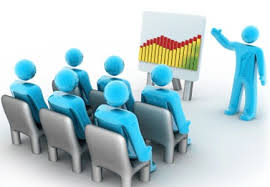 องค์การบริหารส่วนตำบลบ้านลำนาวอำเภอบางขัน  จังหวัดนครศรีธรรมราชคำนำ		พระราชบัญญัติระเบียบการบริหารงานบุคคลส่วนท้องถิ่น  พ.ศ.๒๕๔๒ และประกาศคณะกรรมการพนักงานส่วนตำบลจังหวัดนครศรีธรรมราช  เรื่องหลักเกณฑ์และเงื่อนไขเกี่ยวกับหลักเกณฑ์และวิธีการประเมินผลการปฏิบัติงานของพนักงานส่วนตำบล  พ.ศ. ๒๕๕๘ กำหนดให้ผู้บังคับบัญชามีหน้าที่ประเมินผลการปฏิบัติราชการของผู้ใต้บังคับบัญชา เพื่อใช้ประกอบการพิจารณาแต่งตั้งและเลื่อนเงินเดือน รวมถึงการพัฒนาและเพิ่มพูนประสิทธิภาพในการปฏิบัติราชการ		คู่มือการประเมินผลการปฏิบัติราชการ: ภาพรวมระบบบริหารผลงานและระบบประเมินผลการปฏิบัติราชการนี้ มีจุดมุ่งหมายเพื่อช่วยให้ผู้บังคับบัญชามีความเข้าใจแนวทางการประเมินผลการปฏิบัติราชการพนักงานส่วนตำบลเพื่อนำผลประเมินไปใช้ประกอบการดำเนินการเรื่องต่างๆ ในการบริหารทรัพยากรบุคคลตามเจตนารมณ์ของกฎหมายดังกล่าว ซึ่งในการประเมินผลการปฏิบัติราชการมีวิธีการในการประเมินหลายวิธีที่     ส่วนราชการสามารถเลือกใช้ได้ตามความเหมาะสม คู่มือเล่มนี้เป็นคู่มือเล่มแรกที่อธิบายให้เห็นภาพรวมทั้งหมด ซึ่งจะทำให้ผู้บริหารและผู้ปฏิบัติงานเข้าใจกรอบแนวทางในภาพรวมของระบบการประเมินผลการปฏิบัติราชการ  และผู้ใต้บังคับบัญชาสามารถวางแผนในการปฏิบัติงานได้ถูกต้องตรงตามเป้าหมายที่วางไว้		ข้าพเจ้า หวังเป็นอย่างยิ่งว่า คู่มือเล่มนี้จะเป็นประโยชน์กับส่วนราชการและบุคคลและขอขอบคุณผู้บริหารส่วนราชการและพนักงานทุกท่านที่ได้ให้ความร่วมมืออย่างยิ่งในการแสดงความคิดเห็น และร่วมพัฒนาแนวทางการประเมินผลการปฏิบัติราชการ ซึ่งเป็นที่มาของการจัดทำคู่มือเล่มนี้สารบัญ                                                                                                                หน้าบทที่ ๑ การบริหารผลการปฏิบัติราชการและการประเมินผลการปฏิบัติราชการ	         1	  บทที่ ๒ ระบบการประเมินผลการปฏิบัติราชการ		                                        5บทที่ ๓ วิธีการประเมินผลการปฏิบัติราชการ				                   18 บทที่ ๔ การประเมินสมรรถนะ                                                                            24บทที่ ๕ การแจ้งผลการประเมินและแนวทางการให้คำปรึกษา                                       26ภาคผนวกตัวอย่างแบบประเมินผลการปฏิบัติงานของพนักงานส่วนตำบลคำอธิบายแบบประเมินผลการปฏิบัติงานของพนักงานส่วนท้องถิ่นพจนานุกรม สมรรถนะหลักพจนานุกรม สมรรถนะประจำผู้บริหารพจนานุกรม สมรรถนะประจำสายงานบทที่ ๑การบริหารผลการปฏิบัติราชการและการประเมินผลการปฏิบัติราชการ		๑.๑ ความหมายของการบริหารผลการปฏิบัติราชการ	การบริหารผลการปฏิบัติราชการ หมายถึง กระบวนการดำเนินการอย่างเป็นระบบเพื่อผลักดันให้ผลการปฏิบัติราชการขององค์กรบรรลุเป้าหมาย ด้วยการเชื่อมต่อโยงเป้าหมายผลการปฏิบัติราชการในระดับองค์กร ระดับหน่วยงาน จนถึงระดับบุคคลเข้าด้วยกัน โดยผ่านกระบวนการกำหนดเป้าหมายผลการปฏิบัติราชการขององค์กรที่ชัดเจน การพัฒนาผู้ปฏิบัติงานอย่างเหมาะสม การติดตามผลการปฏิบัติราชการอย่างต่อเนื่อง การประเมินผลการปฏิบัติราชการที่สอดคล้องกับเป้าหมายที่ได้กำหนด และผลที่ได้จากการประเมินนำไปประกอบการพิจารณาตอบแทนความดีความชอบแก่ผู้ปฏิบัติงาน เช่น การเลื่อนขั้นเงินเดือน เป็นต้น		๑.๒ ความสำคัญของการบริหารผลการปฏิบัติราชการ		การบริหารผลการปฏิบัติราชการเป็นกลยุทธ์ด้านการบริหารทรัพยากรบุคคลขององค์กร ที่ให้ความสำคัญกับการมีส่วนร่วมระหว่างผู้บังคับบัญชากับผู้ปฏิบัติงานเพื่อผลการปฏิบัติที่สูงขึ้นจึงนับว่ามีความสำคัญต่อตนองค์กรและผู้ปฏิบัติงานอย่างยิ่ง สรุปได้ ดังนี้ 			๑.๒.๑ องค์กร	      		๑) การบริหารผลการปฏิบัติราชการจะทำให้การปฏิบัติราชการของผู้ปฏิบัติงาน        ทุกระดับสอดคล้องกับทิศทางและเป้าหมายขององค์กร	     		๒) การบริหารผลการปฏิบัติราชการมีลักษณะเป็นกระบวนการต่อเนื่อง ซึ่งจะช่วยผลักดันให้ผู้ปฏิบัติงานทุกระดับทำงานเพื่อผลสัมฤทธิ์ต่อภารกิจขององค์กร	       		๓) การบริหารผลการปฏิบัติราชการมีการนำตัวชี้วัด (KPI) มาใช้เป็นเครื่องมือในการกำหนดเป้าหมายผลการปฏิบัติงานระดับองค์กร ซึ่งตัวชี้วัดดังกล่าวสามารถนำมาเป็นข้อมูลฐาน (Baseline) สำหรับการเทียบเคียง เพื่อปรับปรุงผลการปฏิบัติราชการองค์กรในปีต่อๆไปได้		๑.๒.๒ ผู้ปฏิบัติงาน      		๑) การกำหนดแผนปฏิบัติราชการเป็นรายบุคคลในกระบวนการวางแผน จะทำให้ผู้ปฏิบัติงานรับทราบเป้าหมายผลการปฏิบัติราชการของตนอย่างชัดเจน ตั้งแต่ต้นรอบการประเมิน รวมทั้งจะได้รับทราบความเชื่อมโยงของงานที่ตนรับผิดชอบ ว่าส่งต่อความสำเร็จขององค์กรอย่างไร      		๒) ผู้ปฏิบัติงานจะได้รับการพัฒนาตามความเหมาะสมของแต่ละบุคคลเนื่องจากกระบวนการได้กำหนดให้มีการติดตามผลการปฏิบัติราชการบุคล เพื่อแก้ปัญหาข้อขัดข้องในการทำงาน อันนำไปสู่การปรับเปลี่ยนแนวทาง/วิธีการของผู้ปฏิบัติงานและการพัฒนาตัวบุคคลให้มีความเหมาะสมและส่งผลต่อเป้าหมายขององค์กรได้สมบูรณ์มากยิ่งขึ้น        		๓) การประเมินผลงานจะชัดเจนมากยิ่งขึ้น เพราะสิ่งที่จะประเมินผลการปฏิบัติราชการของผู้ปฏิบัติงานจะมาเป้าหมายของงาน ซึ่งมอบหมายไว้ตั้งแต่ต้นรอบการประเมิน	๑.๓ กระบวนการบริหารผลการปฏิบัติราชการ	การบริการผลการปฏิบัติราชการประกอบด้วย ๕ ขั้นตอนหลัก ได้แก่ (๑) การวางแผนและการกำหนดเป้าหมายผลการปฏิบัติราชการ (๒) การพัฒนา(๓) การติดตาม (๔) การประเมินผลการปฏิบัติราชการ และ (๕) การให้รางวัล-2-	สำหรับคู่มือเล่มนี้ จะนำมาเสนอกระบวนการบริหารผลการปฏิบัติราชการเป็น ๕ ขั้นตอน ดังภาพที่ ๑ และในการอธิบายในบทต่างๆ ในคู่มือเล่มนี้จะให้ความสำคัญในเรื่องการประเมินผลการปฏิบัติราชการเป็นหลักภาพที่ ๑ กระบวนการบริหารผลการปฏิบัติราชการ๑.๓.๑ การวางแผนและกำหนดเป้าหมายผลการปฏิบัติราชการ			เป็นการกำหนดผลสำเร็จของงานและเป้าหมายที่องค์กรคาดหวังจากผู้ปฏิบัติงานและหน่วยงานระดับต่างๆ ซึ่งผลสำเร็จของงานโดยรวมของผู้ปฏิบัติงานทุกระดับจะส่งผลต่อความสำเร็จตามเป้าหมายขององค์กร ในขั้นตอนนี้ผู้บังคับบัญชาและผู้ปฏิบัติงานจะร่วมกันวางแผนและกำหนดกำหนดขั้นตอน/วิธีการปฏิบัติราชการ เพื่อช่วยให้เข้าใจร่วมกันเป้าหมายขององค์กรว่าจะต้องทำอะไรให้เป็นผลสำเร็จบ้าง เพราะเหตุใดจึงต้องทำสิ่งเหล่านั้น และผลสำเร็จนั้นควรจะมีคุณภาพอย่างไร		การวางแผนและกำหนดเป้าหมายผลการปฏิบัติราชการ ควรดำเนินการดังนี้	๑) กำหนดปัจจัยวัดผลสำเร็จของงาน และมาตรฐานผลงาน ที่สามารถวัด/ประเมินได้สามารถเข้าไปได้ สามารถตรวจสอบได้ มีความเที่ยงธรรม และสามารถปฏิบัติให้บรรลุผลสำเร็จได้	๒) กำหนดผลงานพื้นฐานที่ผู้ปฏิบัติงานต้องทำให้สำเร็จ	๓) กำหนดแผนปฏิบัติราชการรายบุคคลซึ่งควรมีความยืดหยุ่น สามารถปรับเปลี่ยนตามเป้าหมายและแผนงานขององค์กร ซึ่งอาจเปลี่ยนแปลงได้ตามความจำเป็นที่เกิดขึ้น ทั้งนี้ แผนปฏิบัติราชการรายบุคคลดังกล่าว ต้องนำมาใช้อ้างอิงประกอบในการติดตามการทำงานเป็นระยะๆ -3-		๑.๓.๒ การติดตาม	       		การปฏิบัติราชการตามแผนงาน/โครงการหรืองานต่างๆ จะต้องติดตามผลการปฏิบัติราชการอย่างต่อเนื่อง เพื่อวัดผลสำเร็จของงานนั้น ๆ ว่า สอดคล้องกับเป้าหมายผลการปฏิบัติราชการหรือไม่ เพื่อพิจารณาความก้าวหน้า หรือแนวโน้มของผลการปฏิบัติราชการรวมทั้งปัญหาข้อขัดข้องในการทำงาน อันนำไปสู่การปรับเปลี่ยนแนวทาง/วิธีการ เพื่อให้งานบรรลุเป้าหมายต่อไป		การติดตามผลการปฏิบัติราชการนี้ อาจจัดให้มีการประชุมเพื่อติดตามความก้าวหน้าของแผนงาน/โครงการต่างๆ อย่างเป็นทางการ หรืออาจติดตามผลการปฏิบัติราชการอย่างไม่เป็นทางการ ทั้งนี้ ผู้บังคับบัญชาต้องดำเนินการอย่างต่อเนื่องตลอดรอบการประเมิน เพื่อตรวจสอบการปฏิบัติราชการ โดยเปรียบเทียบกับเป้าหมายที่กำหนดเป็นระยะๆหากพบว่ามีสถานการณ์ที่ทำให้ผลการปฏิบัติงานการต่ำกว่าเป้าหมาย จะได้เข้าไปช่วยแก้ไขปัญหาเพื่อให้ผู้ปฏิบัติงานสามารถปรับปรุงวิธีการทำให้มีผลการปฏิบัติราชการที่ดีขึ้นและเป็นไปตามเป้าหมายที่ได้กำหนดไว้ภายในรอบการประเมินนั้น       			๑.๓.๓ การพัฒนา	 		ในระหว่างติดตามผลการปฏิบัติราชการ ผู้บังคับบัญชาจะได้รับข้อมูล ๒ ส่วน คือ 			๑) ส่วนผลสัมฤทธิ์ของงาน ซึ่งจะทราบถึงความคืบหน้าของผลงาน ว่าเป็นไปตามเป้าหมายที่กำหนดมากน้อยเพียงไร			๒) ส่วนพฤติกรรมปฏิบัติราชการ ว่าผู้ปฏิบัติงานได้แสดงพฤติกรรมตามคาดหวังไว้มากน้อยเพียงไร			การพัฒนางานและผู้ปฏิบัติงานนั้น ผู้บังคับบัญชาจะพิจารณาทั้งสองส่วนเป็นหลัก และกำหนดแนวทางที่จะดำเนินงานเรื่องนี้ให้เหมาะสมกับสภาพงานและบุคคล เพื่อให้ผลสัมฤทธิ์ของงานตามเป้าหมายขององค์กรบรรลุผลตามที่กำหนดไว้ต่อไป	    		๑.๓.๔ การประเมินผลการปฏิบัติราชการ	        		๑) ความหมาย	         		 การประเมินผลการปฏิบัติราชการ หมายถึง การประเมินความสำเร็จของงานที่ผู้ปฏิบัติงานรายบุคคลหรือผลงานกลุ่มที่ปฏิบัติได้จริงตลอดรอบการประเมิน ตามวิธีการที่องค์กรกำหนด เปรียบเทียบกับ เป้าหมายผลการปฏิบัติราชการตามแผนการปฏิบัติราชการ และมาตรฐานผลงานที่วางไว้เมื่อต้นรอบการประเมิน	     		๒) ความเชื่อมโยงของการประเมินผลการประเมินผลการปฏิบัติราชการและการบริหารผลการปฏิบัติราชการ			การประเมินผลการปฏิบัติราชการ เป็นส่วนหนึ่งของกระบวนการบริหารผลการปฏิบัติราชการซึ่งเป็นวงจรที่เกิดอย่างต่อเนื่อง การประเมินผลการปฏิบัติราชการเป็นการวัดผลสำเร็จของงานในช่วงเวลาที่กำหนดไว้แน่ชัด เพื่อเปรียบเทียบผลสำเร็จของงานกับเป้าหมายที่กำหนดว่าผลสำเร็จในการปฏิบัติราชการของแต่ละบุคคลหรือขององค์กร เกิดขึ้นได้ตามเป้าหมายจริงหรือไม่ อย่างไร			๑.๓.๕ การให้รางวัล	     		๑) ในวงการบริหารผลการปฏิบัติราชการ การให้รางวัล เป็นการตอบแทนบุคคลหรือกลุ่มบุคคลที่ปฏิบัติราชการสำเร็จตามเป้าหมายที่กำหนด และตามข้อตกลงที่วางไว้ร่วมกัน	      		๒) การให้รางวัลอาจดำเนินการอย่างเป็นทางการหรือไม่เป็นทางการ เช่น เมื่อผู้ปฏิบัติมีผลงานดีควรได้รับการยกย่องชมเชยทันที หรือการให้รางวัลในรูปตัวเงิน ทั้งนี้หลักเกณฑ์การให้รางวัลควรครอบคลุมพฤติกรรมดี ๆ ที่ผู้ปฏิบัติงานทุ่มเทให้กับผลสำเร็จของงาน-4-	๑.๔ ขอบเขตของระบบการบริการผลการปฏิบัติราชการ	      		๑.๔.๑ การบริหารผลการปฏิบัติราชการเป็นกระบวนการที่ประกอบด้วยขั้นตอนต่างๆ ดังกล่าวข้างต้น (ตามหัวข้อ ๑.๓) อย่างไรก็ดี ในคู่มือนี้ จะเน้นการอธิบายที่เกี่ยวกับการประเมินผลการปฏิบัติราชการเป็นสำคัญ	     		๑.๔.๒ สำหรับการให้รางวัลเพื่อตอบแทนผลการตอบแทนผลสำเร็จในการปฏิบัติราชการตามระบบการบริหารผลการนี้ ในคู่มือเล่มนี้ จะให้ความสำคัญเน้นหนักไปในเรื่องการนำผลการประเมินผลการประเมินผลการปฏิบัติราชการไปใช้ประกอบการเลื่อนเงินเดือน ซึ่งเป็นการดำเนินการข้อ 5  แห่งประกาศคณะกรรมการพนักงานส่วนตำบลจังหวัดนครศรีธรรมราช  เรื่อง หลักเกณฑ์และเงื่อนไขเกี่ยวกับหลักเกณฑ์และวิธีการประเมินผลการปฏิบัติงานของพนักงานส่วนตำบล  พ.ศ. 2558  ที่กำหนดความในวรรคหนึ่งว่า “ผู้บังคับบัญชามีหน้าที่ประเมินผลการปฏิบัติงานของผู้อยู่ใต้บังคับบัญชา เพื่อประกอบการพิจารณาในเรื่องต่าง ๆตามหลักเกณฑ์และวิธีการว่าด้วยการนั้น ได้แก่ การเลื่อนเงินเดือนและค่าตอบแทนอื่นๆ  ทั้งนี้ ตามหลักเกณฑ์และวิธีการที่คณะกรรมการพนักงานส่วนตำบลจังหวัดนครศรีธรรมราชกำหนดบทที่ ๒ระบบการประเมินผลการปฏิบัติราชการ		บทนี้จะได้กล่าวถึงการนำแนวทางของการบริหารผลการปฏิบัติราชการ(Performance Management) และการประเมินผลการปฏิบัติราชการ (Performance Appraisal) มาประยุกต์ใช้กับพนักงานส่วนตำบล จุดมุ่งหมายของบทนี้ คือการให้ภาพเชิงปฏิบัติของระบบในองค์รวมเป็นสำคัญ		๒.๑ ภาพรวมของระบบการบริหารผลการปฏิบัติราชการในเชิงปฏิบัติ	การดำเนินการตามขั้นตอนทั้งห้าของกระบวนการบริหารผลการปฏิบัติราชการดังที่ได้กล่าวไปในบทที่ ๑ นั้น หากได้พิเคราะห์โดยถ่องแท้แล้ว จะพบว่าการประเมินผลการปฏิบัติราชการตามระบบการบริหารผลการปฏิบัติราชการนั้น ก็คือการประเมินตามสิ่งที่ตกลงกันไว้หรือผลสัมฤทธิ์ของงานซึ่งกำหนดโดยตัวชี้วัดและค่าเป้าหมาย รวมถึงพฤติกรรมซึ่งแสดงออกในการปฏิบัติราชการซึ่งกำหนดโดยสมรรถนะ (Competency) นั้นเอง ในการประเมินจะนำคะแนนการประเมินผลสัมฤทธิ์ส่วนหนึ่ง กับคะแนนการประเมินสมรรถนะอีกส่วนหนึ่ง เมื่อนำมาคิดคำนวณรวมกันจะได้คะแนนผลการปฏิบัติราชการ ซึ่งนำไปใช้ในการพิจารณาความดีความชอบ ตลอดจนใช้เป็นข้อมูลในการปรึกษาหารือระหว่างผู้ปฏิบัติกับผู้บังคับบัญชา เพื่อนำไปสู่การพัฒนาปรับปรุงประสิทฺธิผลในการปฏิบัติราชการ ตลอดจนการพัฒนาบุคลากรต่อไป	แผนภาพที่ ๒.๑ จะเป็นการสรุปให้เห็นถึงข้อพิเคราะห์ที่ได้กล่าวไปในข้างต้นสำหรับผลสัมฤทธิ์ของงานซึ่งกำหนดโดยตัวชี้วัดและค่าเป้าหมาย กับ พฤติกรรมซึ่งพิจารณาด้วยสมรรถนะ ถือว่าเป็นองค์ประกอบนี้เป็นการเฉพาะของส่วนราชการเองก็ได้แผนภาพที่ ๒.๑: สรุปภาพองค์รวมของระบบการประเมินผลการปฏิบัติราชการกำหนดโดยพิจารณาความสำเร็จของงาน			       ประเมินและตกลงกันระหว่างผู้ปฏิบัติและผู้บังคับบัญชากำหนดโดยอ้างอิงจากข้อกำหนดสมรรถนะซึ่งประกาศ			       ประเมินโดยส่วนราชการกำหนดโดยอ้างอิงจากข้อกำหนดของ			       ประเมินส่วนราชการการปฏิบัติงาน-6-		๒.๒ ระบบการประเมินผลการปฏิบัติราชการที่กำหนด		สิ่งที่เกิดขึ้นภายใต้ระบบการบริหารผลการปฏิบัติราชการจะเป็นดังนี้ผู้ปฏิบัติจะผ่านการประเมินผลการปฏิบัติราชการปีละ ๒ รอบ คือโดยในแต่ละรอบ ผู้ปฏิบัติจะทำการตกลงถึงผลการปฏิบัติราชการร่วมกับผู้บังคับบัญชาตั้งแต่ต้นรอบ และจะทำการประเมินผลโดยเทียบเคียงผลงานที่ทำได้จริงกับเป้าหมายที่ตั้งไว้ เพื่อสรุปเป็นคะแนนประเมิน ณ ปลายรอบ ทั้งนี้ ในระหว่างรอบหากมีการเปลี่ยนแปลงที่สำคัญ เช่น มีงานเพิ่มเติมจากที่ได้ตกลงไว้ ณ ต้นรอบการประเมิน ผู้ปฏิบัติอาจพิจารณาร่วมกับผู้บังคับบัญชาเพื่อทำการปรับปรุงสิ่งที่ได้ตกลงกันไว้แต่ต้น โดยการปรับปรุงนี้จะถูกใช้ในการประเมิน ณ ปลายรอบการประเมิน	(๒) การประเมินผลการปฏิบัติราชการ จะพิจารณาจากองค์ประกอบอย่างน้อย ๒ องค์ประกอบ ได้แก่ องค์ประกอบด้านผลสัมฤทธิ์ของงาน และ องค์ประกอบด้านพฤติกรรมการปฏิบัติราชการหรือสมรรถนะ ที่กล่าวว่าอย่างน้อย ๒ องค์ประกอบก็เพราะว่า ส่วนราชการอาจกำหนดให้มีองค์ประกอบที่ ๓ เป็นการเฉพาะของส่วนราชการเองเพิ่มเติมจาก ๒ องค์ประกอบแรกก็ได้ ดังนั้น 		ผู้ปฏิบัติในแต่ละส่วนราชการ ควรจะต้องศึกษาข้อกำหนดซึ่งประกาศโดยส่วนราชการที่ตนสังกัดเพิ่มเติมองค์ประกอบในการประเมินผลการปฏิบัติราชการนี้ จะมีสัดส่วนหรือน้ำหนักไม่เท่ากัน ซึ่งน้ำหนักขององค์ประกอบที่ไม่เท่ากันนี้ จะถูกนำไปใช้ในการคิดคะแนนผลการปฏิบัติราชการ ดังสมการข้างล่างนี้คะแนนผลการปฏิบัติราชการ =			            +			      + (๑๐๐ คะแนน) โดยทั่วไป น้ำหนักขององค์ประกอบด้านผลสัมฤทธิ์ของงาน ควรจะมีน้ำหนักไม่ต่ำกว่าร้อยละ ๗๐ ซึ่งส่วนราชการสามารถกำหนดให้สูงกว่านี้ได้ โดยผู้ปฏิบัติที่เป็นข้าราชการ และ ผู้ปฏิบัติราชการ จะมีน้ำหนักขององค์ประกอบการประเมินแตกต่างกัน ซึ่งสามารถสรุปให้เห็นดังตารางข้างล่างนี้ -7-		3) คะแนนผลการปฏิบัติราชการจะถูกจัดออกตามระดับผลการปฏิบัติราชการทั้งนี้ กรณีพนักงานส่วนตำบลผู้ทดลองปฏิบัติหน้าที่ราชการนอกจากจะต้องจำแนกระดับผลการปฏิบัติราชการเช่นเดียวกับพนักงานส่วนตำบลทั่วไปแล้ว ยังต้องจำแนกว่าผ่านหรือไม่ผ่านการประเมินด้วย- กรณีเป็นพนักงานส่วนตำบล คะแนนผลการปฏิบัติราชการจะถูกจัดออกจัดออกอย่างน้อยเป็น ๕ ระดับ ได้แก่ ดีเด่น ดีมาก ดี พอใช้ และต้องปรับปรุงโดยการกำหนดช่วงคะแนนของแต่ละระดับจะเป็นดุลพินิจของส่วนราชการ แต่คะแนนต่ำสุดของระดับพอใช้ จะต้องไม่ต่ำกว่าร้อยละ ๖๐ข้อกำหนดในการแบ่งระดับผลงานเป็น ๕ ระดับนี้ ได้แสดงรายละเอียดไว้ในล้อมกรอบที่ ๒.๑ล้อมกรอบที่ ๒.๑: ข้อกำหนดในการแบ่งระดับผลงานผู้ปฏิบัติพึงเข้าใจว่า เมื่อทำการประเมินผลจนได้คะแนนผลการประเมินแล้วคะแนนดังกล่าวจะถูกนำไปจัดระดับผลการปฏิบัติราชการ  โดยระดับผลงานที่แตกต่างกัน จะได้รับการพิจารณาเลื่อนเงินเดือนในอัตราที่ไม่เท่ากัน ผู้ปฏิบัติที่มีระดับผลงานดีเด่น จะได้รับการพิจารณาเลื่อนเงินเดือนในอัตราที่สูงกว่าผู้ที่มีระดับผลงานอื่นๆ  เป็นต้น		ผู้ปฏิบัติที่จะได้รับการพิจารณาเลื่อนเงินเดือน    จะต้องมีคะแนนการประเมินไม่ต่ำกว่าร้อยละ ๖๐ หรือ ระดับพอใช้ ทั้งนี้ หากผู้ปฏิบัติรายใดที่มีคะแนนการประเมินต่ำกว่าร้อยละ ๖๐ หรืออีกนัยหนึ่ง มีผลงานในระดับต้อง ปรับปรุง ก็จะต้องมีการดำเนินการตามระเบียบการบริหารงานบุคคลส่วนท้องถิ่น  และตามประกาศคณะกรรมการพนักงานส่วนตำบล กรณีไม่สามารถปฏิบัติราชการให้มีประสิทธิภาพและเกิดประสิทธิผลต่อไป-8-     		๔) การประเมินผลสัมฤทธิ์ของงาน จะกระทำโดยพิจารณาตัวชี้วัด และค่าเป้าหมายซึ่งตกลงและเห็นชอบร่วมกันระหว่างผู้ปฏิบัติและผู้บังคับบัญชาโดยอ้างอิงความสำเร็จของงานตามตัวชี้วัด และ/หรือหลักฐานที่บ่งชี้ผลผลิตและผลลัพธ์ของงานอย่างเป็นรูปธรรม                   การกำหนดตัวชี้วัด และ ค่าเป้าหมายนั้น สามารถกระทำได้หลายวิธี ซึ่งรายละเอียดจะได้กล่าวถึงต่อไป ทั้งนี้ การกำหนดตัวชี้วัด จะต้องอิงกับงานที่ผู้ปฏิบัติรับผิดชอบ โดยมีด้วยกัน ๓ ลักษณะ ได้แก่	๑. งานตามที่ปรากฏในคำรับรองการปฏิบัติราชการ หรือแผนปฏิบัติราชการประจำปีของส่วนราชการ/สำนัก/กอง (งานในลักษณะนี้ บางครั้งอาจรู้จักในนาม “งานยุทธศาสตร์”)			๒. งานตามหน้าที่ความรับผิดชอบหลักตามมาตรฐานกำหนดตำแหน่งของผู้รับการประเมิน ที่ไม่อยู่ในข้อ ๑ (งานในลักษณะนี้บางครั้งอาจรู้จักในนาม “งานตามมาตรฐานกำหนดตำแหน่ง”)	๓. งานที่ได้รับมอบหมายเป็นพิเศษ ซึ่งไม่ใช่งานประจำของส่วนราชการ/สำนัก/กองหรือของผู้รับการประเมิน เช่น งานโครงการ หรืองานในการแก้ปัญหาสำคัญเร่งด่วนที่เกิดขึ้นในรอบการประเมิน			อนึ่ง ตัวชี้ที่จัดทำขึ้นโดยทั่วไป แบ่งออกได้เป็น 3 ประเภท ได้แก่ ประเภทที่มุ่งเน้นปริมาณของงาน  ประเภทที่มุ่งเน้นคุณภาพของงาน  และประเภทที่มุ่งเน้นประโยชน์ของงาน ซึ่งการประเมินผลสำเร็จตามตัวชี้วัดนี้จะแตกต่างกันไปตามประเภทของตัวชี้วัด              	๕) การประเมินพฤติกรรมการปฏิบัติราชการประเมินจากผู้ที่สมรรถนะ สามารถกระทำ                                                                               โดยอ้างอิงข้อกำหนดสมรรถนะและนิยามสมรรถนะที่ประกาศใช้ ซึ่งจะได้กล่าวต่อไป              	๖) ผู้ปฏิบัติจะได้รับการประเมินจากผู้ที่สามารถจะชี้หรือประเมินผลงานจากการปฏิบัติได้ ไม่ใช่จากผู้บังคับบัญชาโดยตรงตามสายงานแต่เพียงอย่างเดียวทั้งนี้ เพื่อให้ การประเมินผลการปฏิบัติราชการมีความยุติธรรมและสะท้อนต่อผลการปฏิบัติราชการที่เกิดขึ้นจริงได้มากที่สุดเท่าที่จะเป็นไปได้		ผู้มีหน้าที่ประเมิน คือผู้บังคับบัญชาตามข้อ 5 แห่งประกาศคณะกรรมการพนักงานส่วนตำบลจังหวัดตรัง  เรื่องหลักเกณฑ์และเงื่อนไขเกี่ยวกับหลักเกณฑ์และวิธีการประเมินผลการปฏิบัติงานของพนักงาน  ส่วนตำบล  พ.ศ. ๒๕๕๘  ได้แก่นายกองค์การบริหารส่วนตำบล สำหรับปลัดองค์การบริหารส่วนตำบลปลัดองค์การบริหารส่วนตำบลสำหรับ รองปลัดองค์การบริหารส่วนตำบล ผู้อำนวยการสำนักหรือกอง หรือส่วนราชการที่เรียกชื่ออย่างอื่นที่มีฐานะเทียบเท่าสำนักหรือกองผู้อำนวยการสำนัก กอง หรือส่วนราชการที่เรียกชื่ออย่างอื่นที่มีฐานะเทียบเท่าสำนักหรือกองสำหรับพนักงานส่วนตำบลที่มีอยู่ในบังคับบัญชา-9-๗) ข้อมูลการประเมินและผลการประเมินต่างๆ จะถูกเก็บรักษาไว้เป็นระยะเวลาอย่างน้อย ๒ ปี  เพื่อใช้อ้างอิงในอนาคต และเพื่อประโยชน์ในการนำไปใช้ประกอบการพิจารณาเรื่องการบริหารงานบุคคลเรื่องอื่นๆ เช่น การพัฒนาและการเลื่อนตำแหน่ง		๘) ผู้ปฏิบัติจะได้รับการดูแลให้ได้รับการประเมินผลการปฏิบัติราชการด้วยความโปร่งใสและเป็นธรรมมากที่สุด โดยส่วนราชการต่างๆ จะมีการกำหนด คณะกรรมการกลั่นกรองการประเมินผลการปฏิบัติงานของพนักงานส่วนตำบล  ขึ้นเพื่อการนี้ โดยมีองค์ประกอบคือ  ตามข้อ 13 แห่งประกาศคณะกรรมการพนักงานส่วนตำบลจังหวัดนครศรีธรรมราช  เรื่องหลักเกณฑ์และเงื่อนไขเกี่ยวกับหลักเกณฑ์และวิธีการประเมินผลการปฏิบัติงานของพนักงานส่วนตำบล  พ.ศ. ๒๕๕๘  ได้แก่		(1) ปลัดองค์การบริหารส่วนตำบล  เป็นประธานกรรมการ		(2) หัวหน้าส่วนราชการไม่น้อยกว่า 2 คน เป็นกรรมการ		(3) และให้พนักงานส่วนตำบลที่รับผิดชอบงานการเจ้าหน้าที่ขององค์การบริหารส่วนตำบล เป็นเลขานุการ		โดยคณะกรรมการดังกล่าว มีหน้าที่ช่วยพิจารณากลั่นกรองผลการประเมินผลการปฏิบัติงานของพนักงานส่วนตำบล เพื่อความเป็นธรรมในการใช้ดุลพินิจของผู้บังคับบัญชา/ผู้ประเมิน ก่อนที่จะเสนอผลการประเมินต่อผู้มีอำนาจสั่งเลื่อนเงินเดือน		๒.๓ แบบฟอร์มที่ใช้ในการประเมินผลการปฏิบัติราชการ         		การดำเนินการตามแนวทางของระบบการประเมินผลการปฏิบัติงาน ดังกล่าวในข้างต้น จะกระทำควบคู่ไปกับการใช้แบบฟอร์ม เพื่อบันทึกข้อตกลงตัวชี้วัดและค่าเป้าหมายเพื่อใช้ในการประเมินผลสัมฤทธิ์ของงาน และเพื่อระบุสมรรถนะที่จะประเมิน ในช่วงเริ่มรอบการประเมิน         		เมื่อถึงเวลาสิ้นสุดรอบการประเมิน แบบฟอร์มดังกล่าวจะถูกนำมาใช้ในการสรุปคะแนนการประเมิน บันทึกการแจ้งผลการประเมิน ตลอดจนกำหนดแผนการพัฒนาบุคลากร          		แบบฟอร์มที่ใช้ในการประเมินผลการปฏิบัติราชการประกอบด้วย ดังนี้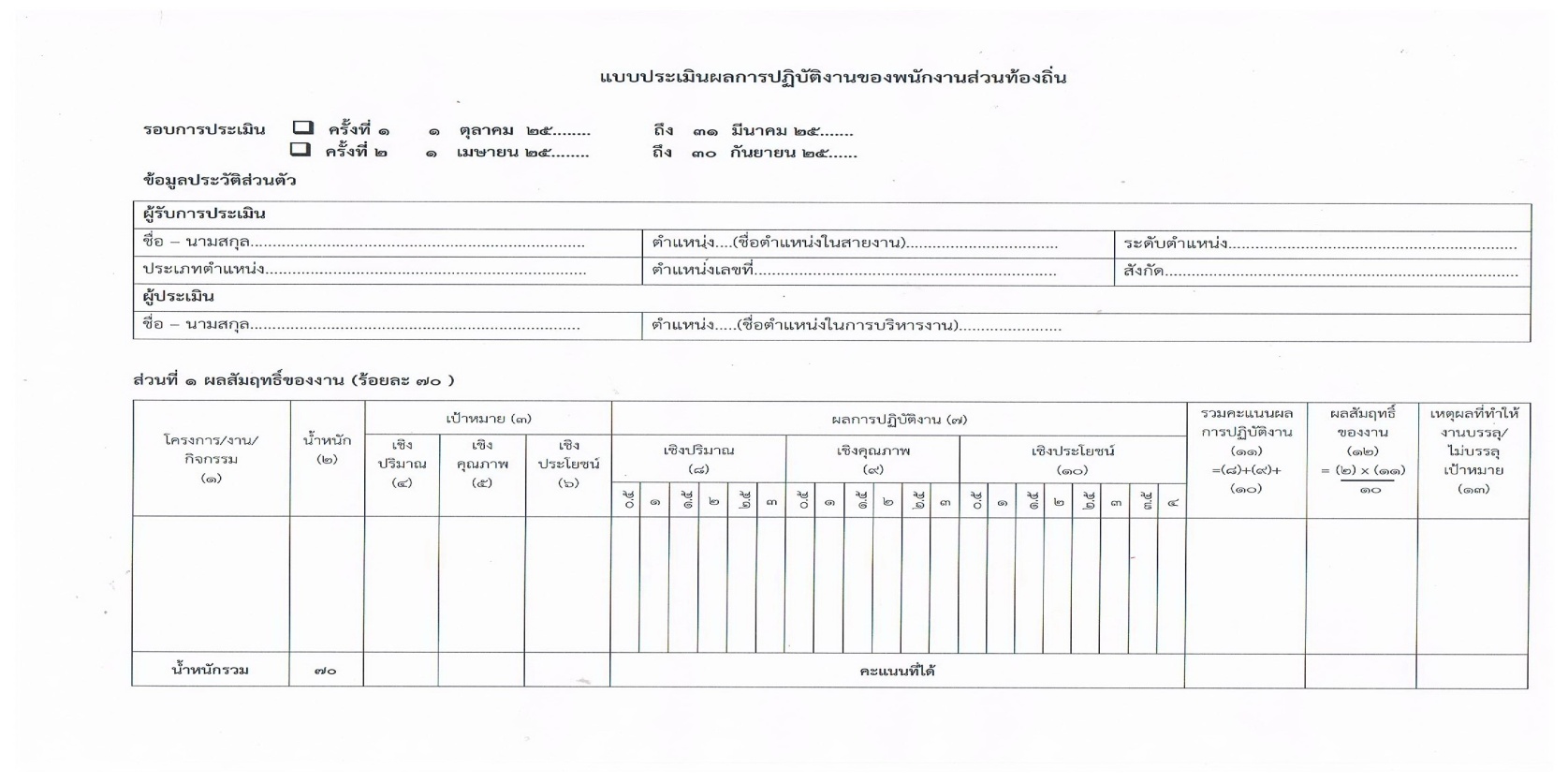 -10-ช่วงที่ ๑ : เมื่อเริ่มรอบการประเมิน		เมื่อเริ่มรอบการประเมินหนึ่งๆ ผู้รับการประเมินจะทำความตกลงร่วมกับผู้บังคับบัญชา/          ผู้ประเมินเกี่ยวกับผลสัมฤทธิ์ของงานที่จะเกิดขึ้นในช่วงรอบการประเมินนั้น โดยต้องมีการกำหนดตัวชี้วัดและ     ค่าเป้าหมาย ตลอดจนทบทวนสมรรถนะที่คาดหมายในตำแหน่งงานที่รับผิดชอบ และเมื่อได้ข้อตกลงแล้วให้กรอกข้อมูลลงในฟอร์ม		ส่วนที่ 1 ผลสัมฤทธิ์ของงาน (ร้อยละ 70) ระบุข้อมูลของผู้รับข้อมูลของผู้รับการประเมิน และระบุว่าเป็นการประเมินในรอบประเมินใด ระหว่างรอบที่ ๑ หรือ ๒ เป็นต้น (1) ให้ระบุโครงการ/งาน/กิจกรรมทีผู้รับการประเมินปฏิบัติให้ใส่น้ำหนักของแต่ละโครงการ/งาน/กิจกรรมโดยมีค่าน้ำหนักรวมไม่เกิน ๗๐ คะแนน แต่ละโครงการ/งาน/กิจกรรม ต้องมีค่าน้ำหนักไม่น้อยกว่า ร้อยละ 10ระบุเป้าหมาย			(4) เป้าหมายเชิงปริมาณ 			(5) เป้าหมายเชิงคุณภาพเป้าหมายเชิงประโยชน์ผลการปฏิบัติงานระบุผลการปฏิบัติงานเชิงปริมาณ			(๙) ระบุผลการปฏิบัติงานเชิงคุณภาพ			(๑๐) ระบุผลการปฏิบัติงานเชิงประโยชน์                               (๑๑)รวมคะแนนการปฏิบัติงาน                               (๑๒) ผลสัมฤทธิ์ของงาน                               (๑๓) เหตุผลที่ให้งานบรรลุ/ไม่บรรลุเป้าหมาย-1-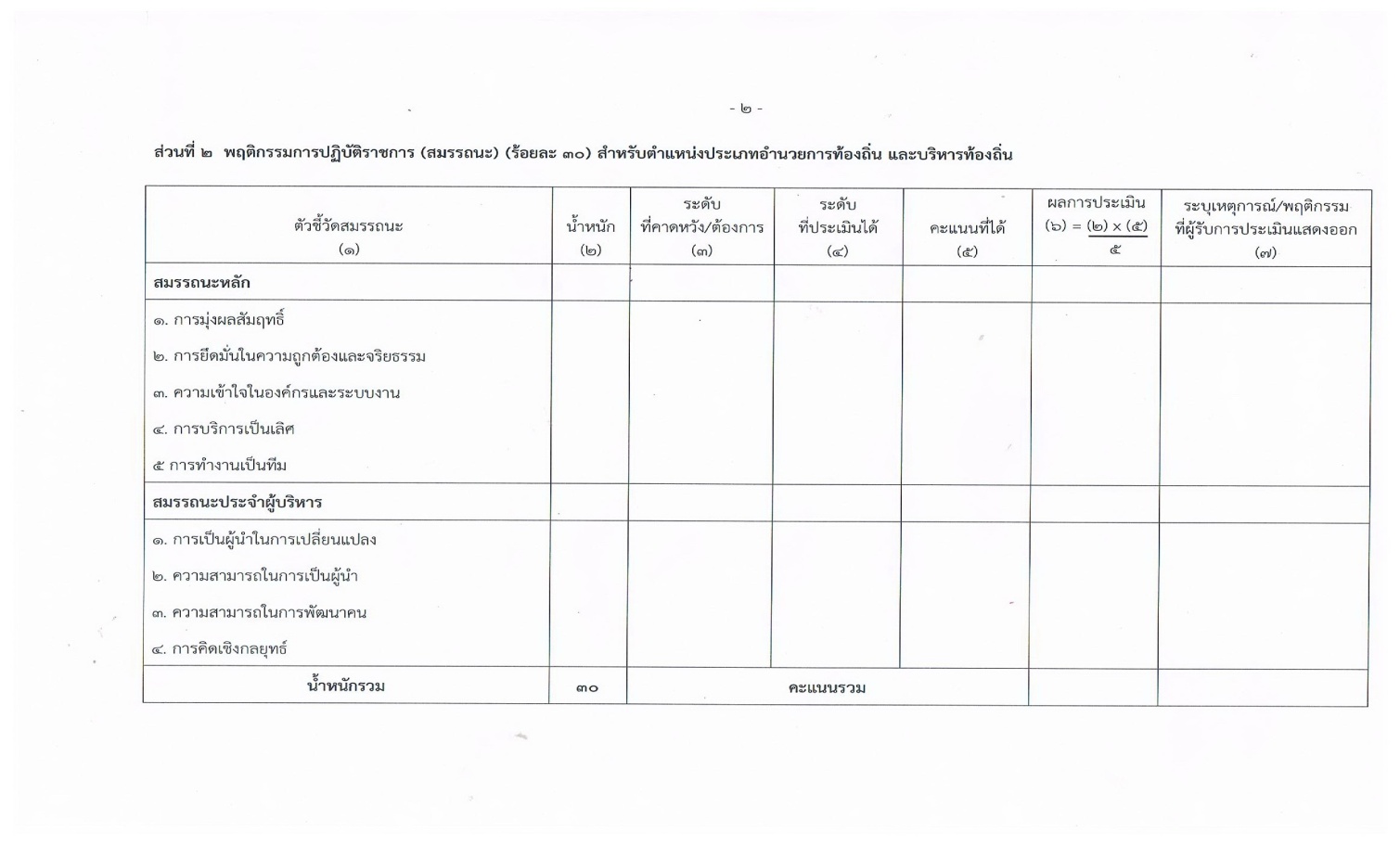 -11-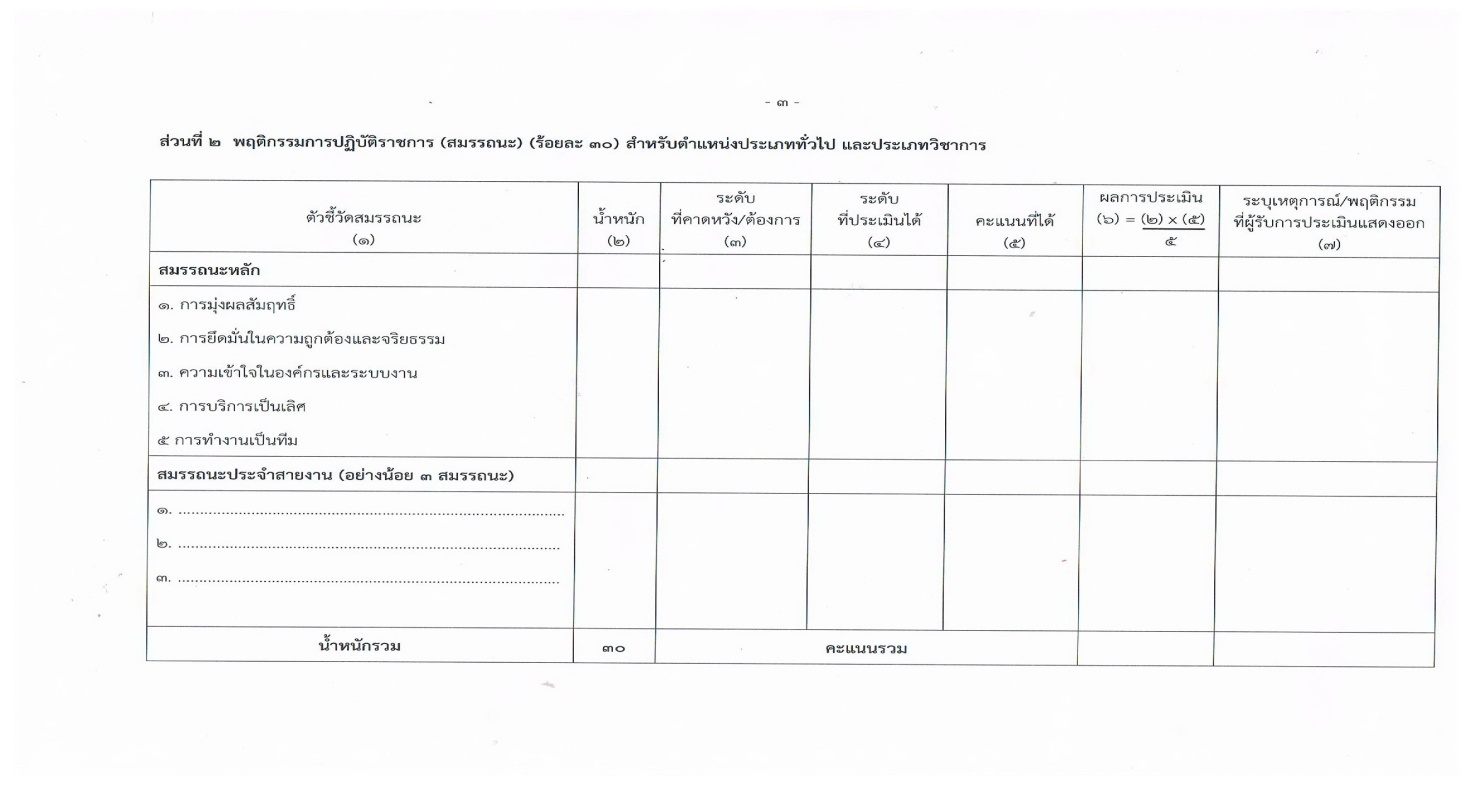 	ส่วนที่ 2 พฤติกรรมการปฏิบัติราชการ (สมรรถนะ) (ร้อยละ ๓๐) สำรับตำแหน่งประเภทอำนวยการท้องถิ่น และบริหารท้องถิ่น		(๑) ระบุตัวชี้วัดสมรรถนะ		(๒) ระบุน้ำหนัก		(๓) ระดับที่คาดหวัง/ต้องการ		(๔) ระดับที่ประเมินด้		(๕) ระบุคะแนนที่ได้			(๖) ระผลการประเมิน			(๗) ระบุเหตุการณ์/พฤติกรรมที่ผู้รับการประเมินแสดงออก				-ให้ระบุสมรรถนะหลัก				-ให้ระบุสมรรถนะประจำผู้บริหารส่วนที่ ๒ พฤติกรรมการปฏิบัติราชการ (สมรรถนะ) (ร้อยละ ๓๐) สำหรับตำแหน่งประเภททั่วไป และประเภททั่วไป และประเภทวิชาการ		(๑) ระบุตัวชี้วัดสมรรถนะ		(๒) ระบุน้ำหนัก		(๓) ระดับที่คาดหวัง/ต้องการ		(๔) ระบุระดับที่ประเมินได้		(๕) ระบุคะแนนที่ได้		(๖) ระบุผลการประเมิน		(๗) ระบุเหตุการณ์/พฤติกรรมที่ผู้รับการประเมินแสดงออก			-ให้ระบุสมรรถนะหลัก			-ให้ระบุสมรรถนะประจำสายงาน (อย่างน้อย ๓ สมรรถนะ)-12-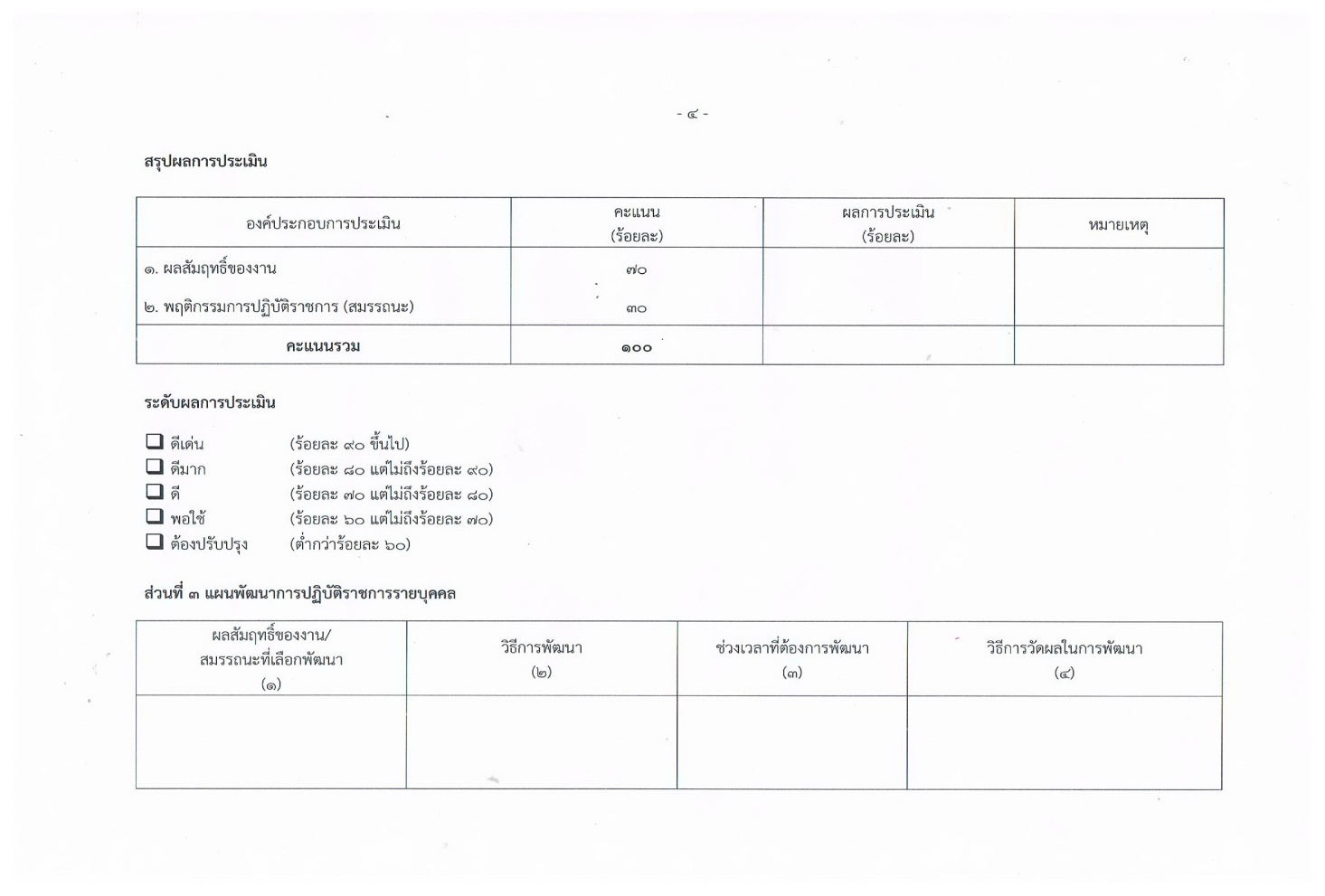 สรุปผลการประเมิน	(๑) ระบุองค์ประกอบการประเมิน		- ผลสัมฤทธิ์ของงาน  		- พฤติกรรมการปฏิบัติราชการ (สมรรถนะ)	(๒) ระบุคะแนนเป็นร้อยละ	(๓) ระบุผลการประเมินเป็นร้อยละระดับผลการประเมิน   	(๑) ดีเด่น  	(ร้อยละ 90 ขึ้นไป)	(๒) ดีมาก   	(ร้อยละ 80 แต่ไม่ถึงร้อยละ 90)	(๓) ดี		(ร้อยละ 70 แต่ไม่ถึงร้อยละ 80)	(๔) พอใช้	(ร้อยละ 60 แต่ไม่ถึงร้อยละ 70)	(๕) ต้องปรับปรุง (ต่ำกว่าร้อยละ 60)ส่วนที่ ๓ แผนพัฒนาการปฏิบัติราชการรายบุคคล	(1) ระบุผลสัมฤทธิ์ของงาน/สมรรถนะที่เลือกพัฒนาระบุวิธีการพัฒนาระบุช่วงเวลาที่ต้องการพัฒนาระบุการวัดผลในการพัฒนา-13-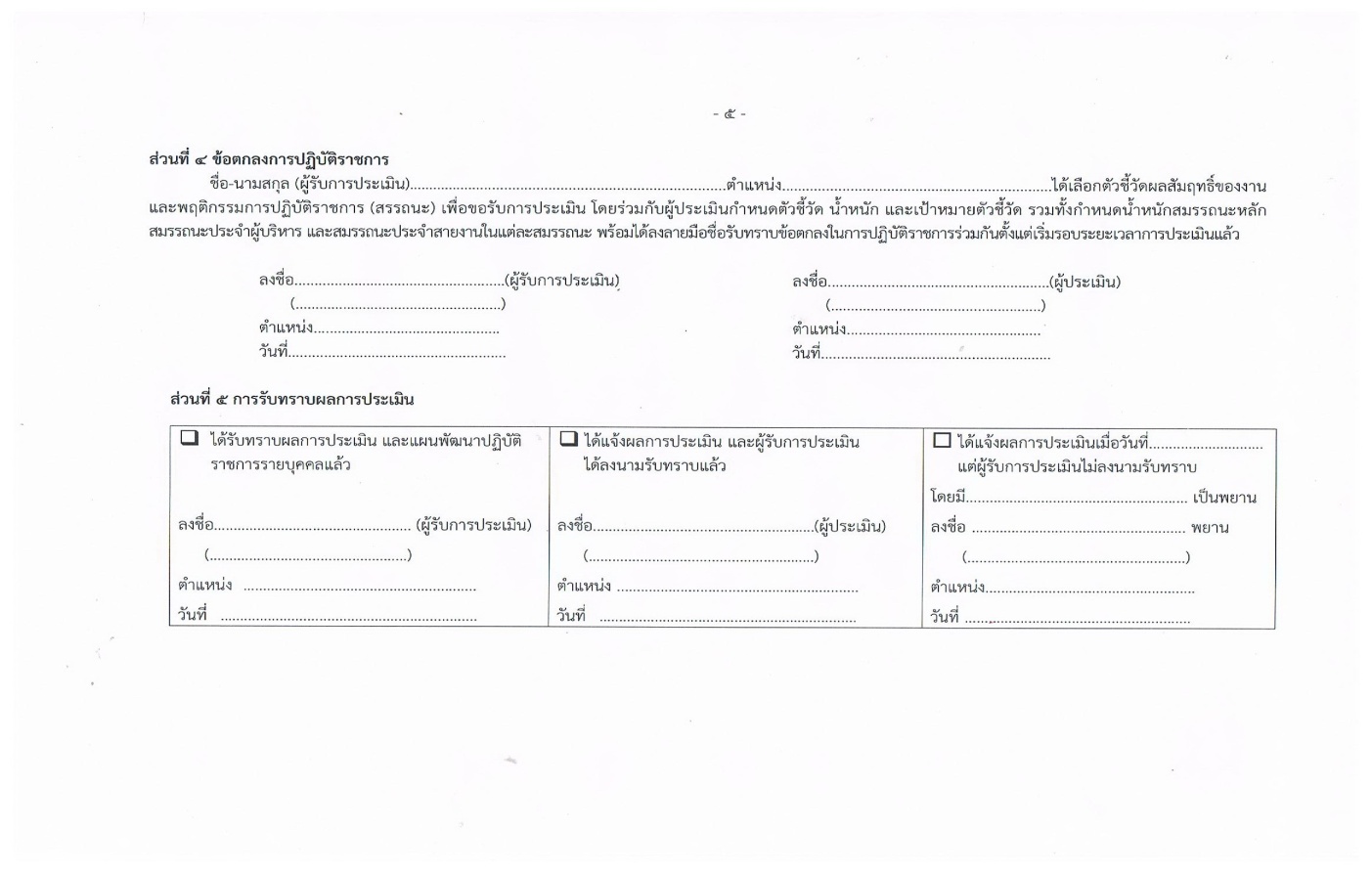 \ส่วนที่ ๔ ข้อตกลงการปฏิบัติราชการ	(1) ระบุชื่อ-สกุลผู้รับการประเมินระบุตำแหน่งผู้รับการประเมิน- เมื่อได้ทำข้อตกลงการปฏิบัติราชการแล้ว  ให้ผู้รับการประเมินและผู้ประเมินลงนามด้วยส่วนที่ 5 การรับทราบผลการประเมินระบุลงชื่อผู้ประเมินระบุตำแหน่งผู้ประเมินระบุวันที่ประเมินกรณีผู้ประเมินแจ้งผู้รับการประเมิน  แล้วผู้รับการประเมินไม่ลงนาม  ให้หาพยาน 1 คนลงนามรับเป็นพยานด้วย-14-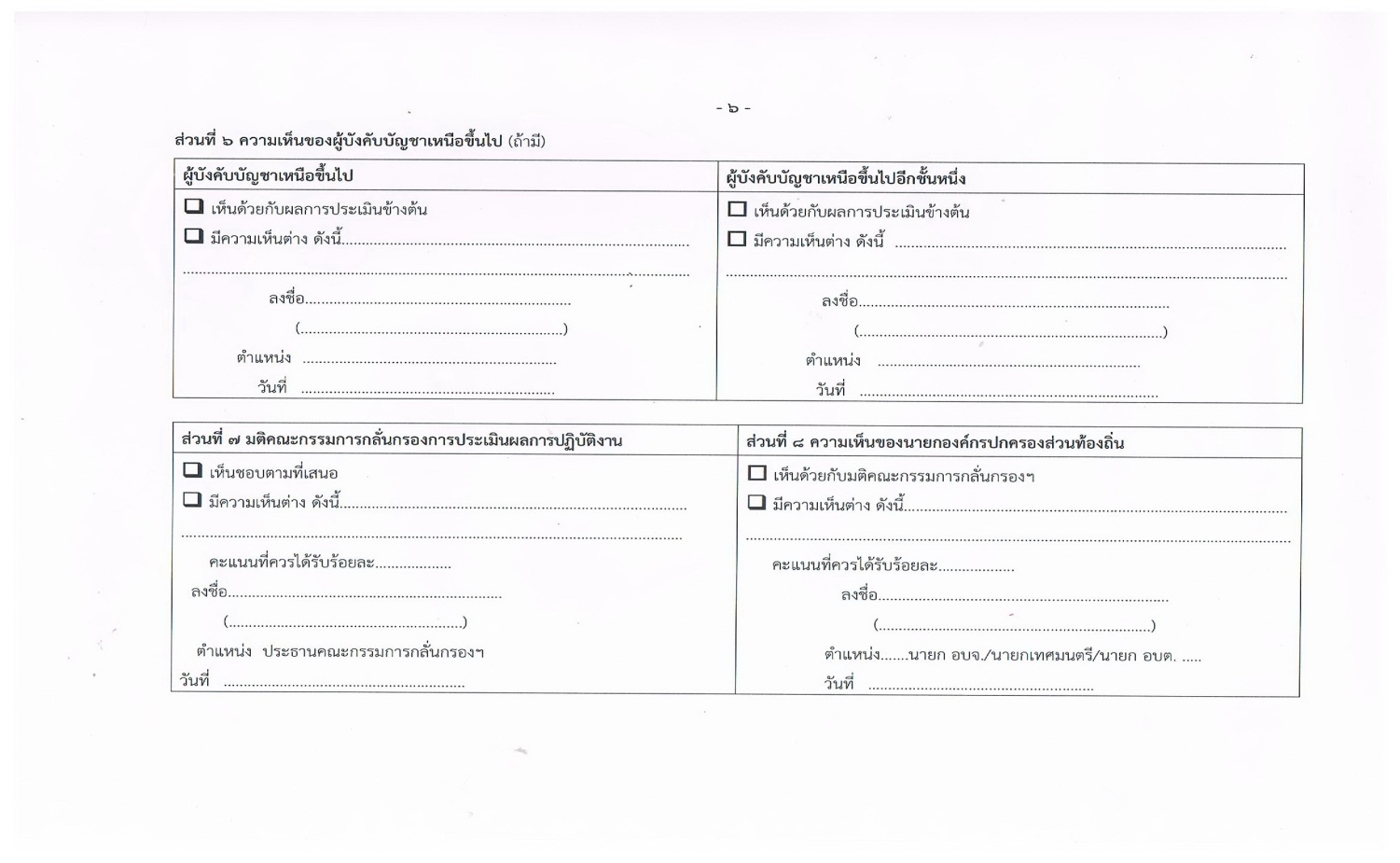 ส่วนที่ ๖ ความเห็นของผู้บังคับบัญชาเหนือขึ้น                   (๑) ผู้บังคับบัญชาเหนือขึ้นไป		- ระบุเห็นด้วยหรือไม่เห็นด้วยกับผลการประเมินข้างต้น พร้อมลงนาม		- ระบุชื่อ-สกุล ตำแหน่ง วันที่	(๒) ผู้บังคับบัญชาเหนือขึ้นไปอีกชั้นหนึ่งส่วนที่ ๗ มติคณะกรรมการกลั่นกรองการประเมินผลการปฏิบัติงาน        - ระบุเห็นชอบตามที่เสนอ ถ้าเห็นว่าการประเมินข้างต้นถูกต้องและเป็นธรรมแล้ว                                                                  	- ระบุมีความเห็นต่างถ้าเห็นว่าการประเมินข้างต้นไม่ถูกต้องหรือไม่เป็นธรรม	- ระบุคะแนนที่ควรได้รับร้อยละ ถ้าไม่เห็นด้วยกับการประเมินข้างต้น	- ระบุชื่อ-สกุล ตำแหน่ง วันที่ส่วนที่ ๘ ความเห็นของนายกองค์กรปกครองส่วนท้องถิ่น  		- ระบุเห็นด้วยกับมติคณะกรรมการการกลั่นกรองฯถ้าเห็นว่าการประเมินข้างต้นถูกต้องและเป็นธรรมแล้ว                                                                  		- ระบุมีความเห็นต่างถ้าเห็นว่าการประเมินข้างต้นไม่ถูกต้องหรือไม่เป็นธรรม		- ระบุคะแนนที่ควรได้รับร้อยละถ้าไม่เห็นด้วยกับการประเมินข้างต้น		- ระบุชื่อ - สกุล ตำแหน่ง วันที่		เมื่อกรอกรายละเอียดข้อมูลต่างๆ ลงในแบบฟอร์มแล้ว ให้ผู้รับการประเมิน (ผู้ปฏิบัติ) รวบรวมเอกสาร โดยนำแบบประเมินผลการปฏิบัติงานของพนักงานส่วนตำบล แล้วนำส่งหน่วยงานการเจ้าหน้าที่เพื่อเก็บรักษาไว้ใช้ประโยชน์ในด้านต่าง ๆ ต่อไป ทั้งนี้ ผู้รับการประเมิน (ผู้ปฏิบัติ) ควรสำเนาเอกสารดังกล่าวเก็บไว้กับตนชุดหนึ่งเพื่อสำหรับการอ้างอิงเมื่อจำเป็น		หมายเหตุ กรณีการประเมินผลการปฏิบัติงานของพนักงานส่วนตำบลที่อยู่ระหว่างทดลองปฏิบัติหน้าที่ราชการ หรือระยะเวลาทดลองปฏิบัติหน้าที่ราชการอยู่ในรอบการประเมิน ให้ประเมินผลสัมฤทธิ์ของงานและพฤติกรรมการปฏิบัติราชการ โดยให้มีสัดส่วนคะแนนของแต่ละองค์ประกอบร้อยละ 50-15-		ช่วงที่ ๒ : ระหว่างรอบการประเมิน		ในระหว่างรอบการประเมินเป็นช่วงเวลาที่ผู้รับการประเมินปฏิบัติงานเพื่อให้เกิดผลงานตามที่ได้เห็นตกลงร่วมกันไว้เมื่อเริ่มต้นรอบการประเมิน ผู้ปฏิบัติพึงติดตามงานที่รับผิดชอบ พิจารณาปัญหาและหนทางแก้ไข ปรึกษาหารือกับผู้บังคับบัญชา/ผู้ประเมินในการแก้ไขปัญหาให้ลุล่วง เพื่อให้การปฏิบัติราชการบรรลุผลตามที่ได้ตกลงกันไว้ พร้อมทั้งควรพิจารณาพฤติกรรมการปฏิบัติราชการของตนว่าสามารถทำได้เท่ากับ หรือดีกว่าระดับสมรรถนะของตำแหน่งหรือไม่ และควรปรับเปลี่ยนพฤติกรรม หรือพัฒนาตนเองเพื่อให้มีพฤติกรรมหรือสมรรถนะตามที่ควรจะเป็น		เนื่องจาก งานของภาครัฐ เป็นงานที่มีการเปลี่ยนแปลงสูง ทำให้เป้าหมายการปฏิบัติราชการอาจต่างไปจากที่ได้ตกลงกันไว้เมื่อเริ่มรอบการประเมิน ในกรณีดังกล่าว ผู้บังคับบัญชา/ผู้ประเมินอาจทำให้คำปรึกษาชี้แนะแก่ผู้รับการประเมินในการปรับเปลี่ยนตัวชี้วัด และคะแนนตามระดับค่าเป้าหมายที่ได้ตกลงกันไว้แต่แรกก็ได้ และให้ปรับปรุงแก้ไขข้อมูลในแบบกำหนดและประเมินผลสัมฤทธิ์ของงานด้วย		๑.ปรับเปลี่ยนตัวชี้วัด และคะแนนตามระดับค่าเป้าหมาย รวมทั้งน้ำหนักตัวชี้วัดเพื่อสะท้อนการเปลี่ยนแปลงของงานในระหว่างรอบการประเมินโดยอาจกระทำดังนี้		- ตัดตัวชี้วัด และค่าเป้าหมายออกไป		- คงตัวชี้วัดไว้ แต่ปรับค่าเป้าหมายใหม่		- เพิ่มตัวชี้วัดและค่าเป้าหมายเพื่อสะท้อนงานที่เพิ่มเข้ามาใหม่		ช่วงที่ ๓ : เมื่อครบรอบการประเมิน		เมื่อครบรอบการประเมิน ผู้บังคับบัญชา/ผู้ประเมินจะประเมินผลการปฏิบัติราชการของผู้รับการประเมิน โดยจะพิจารณาตามองค์ประกอบการประเมินซึ่งประกอบด้วย องค์ประกอบด้านผลสัมฤทธิ์ของงาน และองค์ประกอบด้านสมรรถนะ ทั้งนี้ กรณีที่ส่วนราชการมีการกำหนดองค์ประกอบอื่นๆ นอกเหนือจากนี้ผู้ประเมินก็ต้องประเมินองค์ประกอบเหล่านั้นด้วย		การประเมินจะเริ่มจากการที่หน่วยงานการเจ้าหน้าที่นำส่งเอกสารการประเมินของผู้รับการประเมินให้แก่ผู้บังคับบัญชา/ผู้ประเมินเพื่อพิจารณาประเมินผล และให้คะแนนลงในแบบฟอร์มในการประเมินองค์ประกอบด้านผลสัมฤทธิ์ของงาน ให้อ้างอิงตัวชี้วัด และค่าเป้าหมายที่ระบุอยู่ในแบบประเมินผลการปฏิบัติงานของพนักงานส่วนตำบล-16-จากการดำเนินการต่างๆ เกี่ยวกับการประเมินผลการปฏิบัติราชการตามที่ได้แสดงในข้างต้น พบว่ามีผู้เกี่ยวข้องอยู่หลายฝ่ายที่มีบทบาทหน้าที่ดังสรุปอยู่ในล้อมกรอบที่ ๒.5 ต่อไปนี้ล้อมกรอบที่ ๒.5 : บทบาทของผู้เกี่ยวข้องในแต่ละช่วงในรอบการประเมิน-24--17--๒๔--24-บทที่ ๓การประเมินผลสัมฤทธิ์ของงาน         		บทที่ ๒ ที่ผ่านมาได้กล่าวถึงหลักเกณฑ์  และขั้นตอนการประเมินผลการปฏิบัติราชการโดยรวม จะเห็นได้ว่าการประเมินผลการปฏิบัติราชการนั้นจะประกอบด้วยการประเมินปัจจัยอย่างน้อย ๒ องค์ประกอบ ได้แก่ การประเมินผลสัมฤทธิ์ของงาน และ การประเมินสมรรถนะ โดยผลคะแนนการประเมินทั้งสององค์ประกอบจะถูกนำมาใช้ในการคำนวณสรุปคะแนนผลการปฏิบัติราชการ ซึ่งนำมาไปใช้ในการพิจารณาเลื่อนเงินเดือนต่อไป          		ในบทที่ ๓ นี้จะกล่าวถึงวิธีการประเมินผลการปฏิบัติราชการในส่วนของการประเมินผลสัมฤทธิ์ของงาน โดยครอบคลุมกรอบแนวคิดและวิธีการต่างๆที่จะนำมาใช้กับการประเมินผลสัมฤทธิ์ของงานดังกล่าว		๓.๑ การประเมินผลสัมฤทธิ์ของงาน       		การประเมินผลสัมฤทธิ์ของงานนั้น โดยพื้นฐานเป็นการประเมินที่พิจารณาจากผลการปฏิบัติราชการที่เกิดขึ้นจริงในรอบการประเมินว่าได้ตามค่าเป้าหมาย (Goals) มากน้อยเพียงใด ทั้งนี้ ผู้ปฏิบัติที่สามารถปฏิบัติงานได้ผลที่ดีเมื่อเทียบกับค่าเป้าหมายจะได้รับคะแนนการประเมินผลสัมฤทธิ์สูงกว่าผู้ปฏิบัติที่ปฏิบัติได้ผลที่ด้อยกว่า      		การประเมินผลสัมฤทธิ์ของงาน จะเริ่มจากการกำหนดตัวชี้วัด (KPI หรือ Key Performance Indicator) จากนั้นจึงกำหนดค่าเป้าหมาย (Goal) เพื่อเป็นเกณฑ์ในการวัดผลสัมฤทธิ์ของงาน โดยค่าเป้าหมายจะต้องสะท้อนต่อเจตจำนงค์ ของผลหรือสิ่งที่ต้องการให้บรรลุผล ภายหลังจากที่ผู้ปฏิบัติได้ปฏิบัติจนครบรอบการประเมินแล้ว ก็ทำการประเมินโดยเทียบผลที่ทำได้จริง กับเกณฑ์ค่าเป้าหมายที่ตั้งไว้ เพื่อสรุปเป็นคะแนนการประเมินผลสัมฤทธิ์               	การประเมินผลสัมฤทธิ์ของงานจากการกำหนดตัวชี้วัดนั้น สามารถกระทำได้หลายวิธีซึ่งจะได้กล่าวโดยละเอียดในบทที่ ๓ นี้เพียง ๔ วิธี ผู้ปฏิบัติพึงเลือกวิธีที่เหมาะสมกับลักษณะงานของตน โดยอาจเลือกวิธีใดวิธีหนึ่งหรืออาจใช้มากกว่าหนึ่งวิธีผสมผสานกัน ดังนี้        		๑. การถ่ายทอดตัวชี้วัดผลสำเร็จของงานจากบนลงล่าง (Goal Cascading Method)        		๒. การสอบถามความคาดหวังของผู้รับบริการ (Customer-focused Method)        		๓. การไล่เรียงตามผังการเคลื่อนของงาน (Workflow-charting Method)        		๔. การประเมินความรู้ความสามารถ และทักษะในการปฏิบัติราชการ-19-     	ล้อมกรอบที่ ๓.๑: การกำหนดตังชี้วัดและการประเมินผลสัมฤทธิ์ของงาน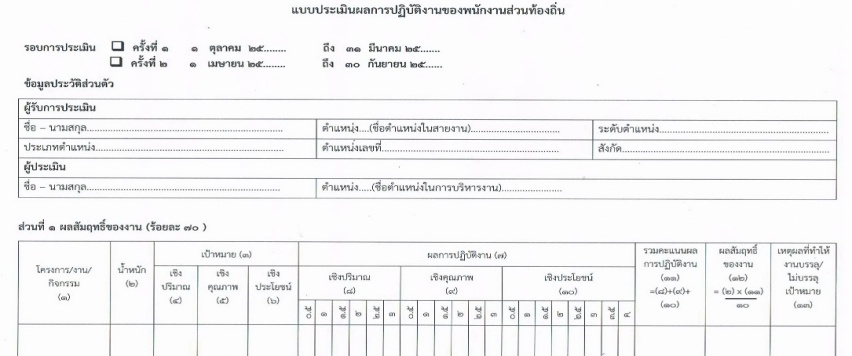 ๓.๒ การตั้งตัวชี้วัด (KPI)-20--20-๓.๒ การตั้งตัวชี้วัด(KPI)วิธีการตั้งตัวชี้วัด มีด้วยกันอย่างน้อย ๔ วิธี ดังที่ได้กล่าวไปในข้างต้น ส่วนราชการโดยผู้ประเมินและผู้ปฏิบัติสามารถเลือกใช้วิธีการตั้งตัวชี้วัดทั้ง ๔ วิธีนี้เป็นแนวทางในการกำหนดตัวชี้วัดเพื่อใช้ในการประเมินผลสัมฤทธิ์ของงานตามความเหมาะสม โดยการพิจารณาเลือกใช้วิธีการตั้งตัวชี้วัด มีข้อแนะนำดังแสดงในตารางที่ ๓.๑ ข้างล่างนี้ตารางที่ ๓.2: วิธีการกำหนดตัวชี้วัด และ ลักษณะงานที่เหมาะสม-21-		๓.๒.๑ การถ่ายทอดตัวชี้วัดผลสำเร็จของงานจากบนลงล่าง (Goal-cascading Method)          		การกำหนดตัวชี้วัดโดยวิธีการถ่ายทอดตัวชี้วัดผลสำเร็จของงานจากบนลงล่าง(Goal-cascading Method) เป็นการกำหนดตัวชี้วัดและค่าเป้าหมายของผู้ปฏิบัติโดยการทยอยกำหนดจากระดับสูงของส่วนราชการถ่ายทอดไปสู่ระดับต่างๆ ในส่วนราชการ การดำเนินการโดยวิธีนี้ส่วนราชการจะเริ่มจากการพิจารณาตัวชี้วัดและค่าเป้าหมายที่ระดับสูงสุดของหน่วยงานเป็นจุดตั้งต้น จากนั้นจึงกระจายตัวชี้วัดลงไปสู่หน่วยงานและบุคลากรตามระดับชั้นต่างๆ จากระดับผู้บริหาร ไปสู่ผู้บริหารระดับกองหรือสำนัก ไปสู่ผู้บริหารระดับฝ่าย และผู้ปฏิบัติในระดับต่างๆ ตามลำดับ แผนภาพที่ ๓.๑ ได้แสดงให้เห็นถึงการถ่ายทอดเป้าหมายการปฏิบัติราชการตามแนวทางนี้ให้เห็นอย่างง่ายๆแผนภาพที่ ๓.2.๑ : การถ่ายทอดตัวชี้วัดผลสำเร็จของงานจากบนลงล่าง (Goal-cascading Method)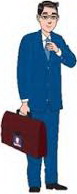 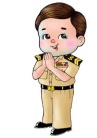 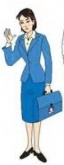 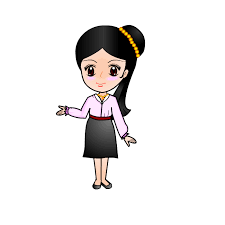 -22-	การถ่ายทอดตัวชี้วัดผลสำเร็จของงานจากบนลงล่าง เป็นแนวทางที่พัฒนาขึ้นจากแนวความคิดที่ว่า ผลสำเร็จขององค์กรหรือหน่วยงาน คือ ผลรวมของความทุ่มเทของผู้ปฏิบัติทุกคนในหน่วยงาน การที่ผู้บังคับบัญชาจะสามารถปฏิบัติหน้าที่ได้ประสบความสำเร็จตามเป้าประสงค์ที่วางไว้นั้น จำเป็นต้องได้รับการสนับสนุนจากผู้ใต้บังคับบัญชา หรือ อีกนัยหนึ่งผู้ใต้บังคับบัญชาควรจะต้องปฏิบัติไปในเป้าประสงค์ของตนที่มีส่วนผลักดันให้เกิดความสำเร็จตามเป้าประสงค์ของผู้บังคับบัญชา ซึ่งที่สุดแล้วจะร้อยรวมขึ้นไปผลักดันความสำเร็จของหน่วยงานนั่นเอง ด้วยเหตุนี้ ตัวชี้วัดและค่าเป้าหมายของผู้บังคับบัญชาควรถูกถ่ายทอดไปยังผู้ปฏิบัติต่างๆ ไล่เรียงกันไปตามระดับชั้นในองค์กร	การถ่ายทอดตัวชี้วัดผลสำเร็จของงานจากบนลงล่าง สามารถกระทำได้ด้วย ๓ แนวทาง คือ (๑) ถ่ายทอดเป้าหมายผลการปฏิบัติราชการลงมาโดยตรง (๒) ถ่ายทอดเป้าหมายผลการปฏิบัติราชการโดยการแบ่งค่าตัวเลขเป้าหมาย (๓) ถ่ายทอดเป้าหมายผลการปฏิบัติราชการที่ผู้ใต้บังคับบัญชาได้รับมอบหมายให้ปฏิบัติงานเพียงบางด้าน ทั้งนี้วิธีการทั้งสามแนวทางนี้ได้แสดงให้เห็นเป็นตัวอย่างไว้ในล้อมกรอบที่ ๓.๒.1	เมื่อได้ดำเนินการถ่ายทอดตัวชี้วัดผลสำเร็จจากบนลงล่าง พร้อมค่าเป้าหมายแล้วผู้ปฏิบัติจะทราบถึงตัวชี้วัดและค่าเป้าหมายในงานที่ตนเองรับผิดชอบซึ่งเชื่อมโยงกับเป้าหมายของผู้บังคับบัญชาในระดับที่สูงขึ้นไป ในการประเมินผลการปฏิบัติราชการประจำปีก็ให้พิจารณาผลสำเร็จของงานที่เกิดขึ้นจริงตามตัวชี้วัดที่ตกลงกันไว้ ทำการประเมินเทียบกับค่าเป้าหมายที่ตั้งไว้ ก็จะได้คะแนนการประเมินผลการปฏิบัติราชการ	๓.๒.๒ การสอบถามความคาดหวังของผู้รับบริการ (Customer-focused Method)	วิธีการนี้เป็นการประเมินผลการปฏิบัติราชการของผู้ให้บริการสะท้อนผ่านการรับรู้ของผู้ใช้บริการ หากผู้ใช้บริการได้รับความพึงพอใจ หรือ ได้รับบริการในระดับตรงกับที่คาดหวังไว้ ก็ถือได้ว่า ผู้ให้บริการหรือผู้ปฏิบัตินั้นๆ สามารถปฏิบัติหน้าที่ได้ผลงาน หรือผลสัมฤทธิ์ที่ดี	การสอบถามความคาดหวังของผู้รับริการนี้ ถือเป็นกรอบ (Framework) ในการกำหนดตัวชี้วัดอีกวิธีหนึ่งนอกเหนือจากการถ่ายทอดตัวชี้วัดผลสำเร็จจากบนลงล่างส่วนราชการ หรือ ผู้ปฏิบัติพึงเลือกใช้วิธีการนี้ ในกรณีที่พบว่างานของส่วนราชการ หรืองานที่ตนรับผิดชอบเป็นงานในลักษณะบริการ ซึ่งในกรณีดังกล่าว การกำหนดตัวชี้วัดโดยอิงตามเนื้องานในการให้บริการและความคาดหวังของผู้รับบริการจะกระทำได้ง่ายกว่า ในบางกรณีส่วนราชการหรือผู้ปฏิบัติอาจพิจารณาเลือกใช้วิธีการนี้ เป็นกรอบในการกำหนดตัวชี้วัดเสริมเข้ากับการใช้วิธีการถ่ายทอดตัวชี้วัดผลสำเร็จจากบนลงล่างอีกทางหนึ่งขั้นตอนการดำเนินการกำหนดตัวชี้วัดโดยวิธีการสอบถามความคาดหวังของผู้รับบริการไปจนถึงการประเมินผลการปฏิบัติราชการสามารถสรุปได้ดังแสดงในล้อมกรอบที่ ๓.๓ ทั้งนี้ ในล้อมกรอบที่ ๓.๓ จะได้แสดงตัวอย่างนับตั้งแต่การกำหนดตัวชี้วัดโดยวิธีนี้ไปถึงการประเมินให้เห็นด้วย-23-ล้อมกรอบที่ ๓.3 : การกำหนดตัวชี้วัด และการประเมินผลสัมฤทธิ์ของงานโดยวิธีการสอบถามความคาดหวังของผู้รับบริการ-30-บทที่ ๔การประเมินสมรรถนะ		บทที่ ๔ นี้จะกล่าวถึงสมรรถนะและการประเมินสมรรถนะซึ่งเป็นหนึ่งในองค์ประกอบสำคัญของการประเมินผลการปฏิบัติราชการ 		๔.๑ แนวคิดพื้นที่ฐานของสมรรถนะกับการประเมินสมรรถนะ		สมรรถนะ (Competency) หรือพฤติกรรมการปฏิบัติราชการ หมายถึงสิ่งที่ผู้ปฏิบัติแสดงออกในระหว่างการปฏิบัติราชการอันเป็นผลจากแรงจูงใจหรือแรงผลักดันภายในจิตใจ  ที่จะส่งผลต่อความสำเร็จในการปฏิบัติหน้าที่ตามตำแหน่งที่รับผิดชอบอยู่ให้สำเร็จลุล่วงไปด้วยดี การประเมินสมรรถนะ ก็คือ การประเมินว่า      ผู้ปฏิบัตินั้นๆ ได้แสดงออกถึงพฤติกรรมที่สะท้อนสมรรถนะที่ควรจะเป็นของตำแหน่งหรือไม่ ประการใด หาก      ผู้ปฏิบัตินั้นได้แสดงให้เห็นถึงพฤติกรรมอย่างน้อยเท่ากับพฤติกรรมที่ควรจะเป็นแล้ว ย่อมถือได้ว่าผู้ปฏิบัตินั้นๆ มีสมรรถนะได้ตามที่ตำแหน่งที่รับผิดชอบ การที่ทำได้ตามพฤติกรรมที่ควรจะเป็นหรือไม่นั้นย่อมส่งผลถึงผลการปฏิบัติราชการของผู้ปฏิบัตินั้นๆ		การนำแนวคิดของสมรรถนะไปใช้ในการบริหารจัดการด้านทรัพยากรบุคคล กระทำได้โดยการจัดสร้างเป็นพจนานุกรมสมรรถนะ (Competency dictionary) โดยพจนานุกรมนี้จะอธิบายถึงพฤติกรรมที่สะท้อนสมรรถนะในแต่ละเรื่อง โดยจัดตามระดับสมรรถนะต่างๆ สำหรับรายละเอียดในเรื่องนี้ อาจศึกษาเพิ่มเติมได้จาก คู่มือสมรรถนะสำหรับการประเมินผลการปฏิบัติงานข้าราชการส่วนท้องถิ่นหรือพนักงานส่วนท้องถิ่นของกรมส่งเสริมการปกครองท้องถิ่น		การประเมินสมรรถนะเป็นการนำพจนานุกรมสมรรถนะมาใช้กับการประเมินโดยนำพฤติกรรมที่ระบุไว้ในสมรรถนะแต่ละเรื่องมาใช้เป็นเกณฑ์ในการประเมิน		๔.๒ แนวทางในการประเมินสมรรถนะของส่วนราชการ/สำนัก/กอง		ตามหลักเกณฑ์และวิธีการประเมินผลการปฏิบัติราชการกำหนดว่า ส่วนราชการจะต้องจัดให้มีการประเมินสมรรถนะเป็นส่วนหนึ่งของการประเมินผลการปฏิบัติราชการ โดยให้นำคะแนนที่ได้จากการประเมินสมรรถนะไปใช้ในการคิดคำนวณคะแนนผลการปฏิบัติราชการ และการประเมินสมรรถนะนี้อย่างน้อยต้องมีการประเมินสมรรถนะหลัก ๕ เรื่อง ซึ่งอิงกับพจนานุกรมสรรถนะมาตรฐานของกรมส่งเสริมการปกครองท้องถิ่นโดยสมรรถนะหลักดังกล่าวประกอบด้วย	(๑) การมุ่งผลสัมฤทธิ์	(๒) การยึดมั่นในความถูกต้องและจริยธรรม	(๓) ความเข้าใจในองค์กรและระบบงาน	(๔) การบริการเป็นเลิศ	(๕) การทำงานเป็นทีม		จากข้างต้น จะเห็นได้ว่าส่วนราชการมีอิสระที่จะเพิ่มเติมจากข้อกำหนดพื้นฐานได้ดังนั้นส่วนราชการต่างๆ อาจมีแนวทางและวิธีการประเมิน (หรือวัด) สมรรถนะที่แตกต่างกันไปตามความเหมาะสม ผู้ปฏิบัติจึงควรได้ทำความเข้าใจกับข้อกำหนดซึ่งส่วนราชการจะประกาศใช้เป็นการเฉพาะของส่วนราชการเอง ทั้งนี้ โดยทั่วไปจะครอบคลุมเรื่องดังต่อไปนี้-25-	๑. สมรรถนะที่ใช้ในการประเมิน : ส่วนราชการจะมีการกำหนดสมรรถนะเป็นการเฉพาะของส่วนราชการเพิ่มเติมจากสมรรถนะหลัก ๕ เรื่องซึ่งกำหนดโดยกรมส่งเสริมการปกครองท้องถิ่นหรือไม่ ถ้ามีสมรรถนะที่เพิ่มเติมนั้นคือเรื่องใด และมีการนิยามไว้เป็นพจนานุกรมสมรรถนะเช่นใด มีการแจกแจงระดับสมรรถนะของตำแหน่งไว้เป็นเช่นใด สมรรถนะที่ใช้ในการประเมิน		1.1) สมรรถนะหลัก  5  สมรรถนะ			(๑) การมุ่งผลสัมฤทธิ์			(๒) การยึดมั่นในความถูกต้องและจริยธรรม			(๓) ความเข้าใจในองค์กรและระบบงาน			(๔) การบริการเป็นเลิศ			(๕) การทำงานเป็นทีม		1.2) สมรรถนะประจำผู้บริหาร (สำหรับประเภทบริหารท้องถิ่น  อำนวยการท้องถิ่น)		1.3) สมรรถนะประจำสายงาย (อย่างน้อย 3 สมรรถนะ) สำหรับประเภทวิชาการ และทั่วไป		๒. วิธีในการประเมิน : ส่วนราชการจะกำหนดวิธีการประเมินสมรรถนะโดยวิธีใดใน ๒ วิธี ระหว่าง (๑) วิธีการประเมินแบบ ๓๖๐ องศา และ (๒) การประเมินโดยให้ผู้ประเมิน หรือ ผู้บังคับบัญชาประเมินโดยการสังเกตจากพฤติกรรมการแสดงออกที่เห็นเด่นชัด (Critical Incident Technique) ความแตกต่างระหว่าง ๒ วิธีนี้อยู่ที่การประเมิน ๓๖๐ องศานั้น จะให้ มีผู้ประเมินมากกว่าหนึ่ง ซึ่งประกอบด้วย ผู้บังคับบัญชา เพื่อนร่วมงาน และผู้ใต้บังคับบัญชา เป็นต้น โดยนำคะแนนการประเมินจากผู้ประเมินต่างๆ มาสรุปรวมกันเป็นคะแนนการประเมินบทที่ ๕การแจ้งผลการประเมินและแนวทางการให้คำปรึกษา   		หลังจากการประเมินผลการปฏิบัติราชการ ผู้บังคับบัญชาหรือผู้ประเมินต้องแจ้งผลการประเมินดังกล่าวให้ผู้บังคับบัญชาหรือผู้รับการประเมินทราบ การแจ้งผลการประเมินนี้จะต้องดำเนินการใน ๒ กรณี คือ	(๑) การแจ้งผลการประเมินเป็นรายบุคคล พร้อมให้คำปรึกษา แนะนำเพื่อนำไปสู่การพัฒนาผลการปฏิบัติราชการรวมทั้งพฤติกรรม ก่อนเข้าสู่วงจรของการปฏิบัติราชการในรอบปี งบประมาณใหม่ต่อไป ซึ่งในการแจ้งผลการประเมินกรณีนี้ต้องให้ผู้รับการประเมินลงนามรับทราบด้วย	(๒) การแจ้งผลการประเมินเฉพาะผู้มีผลงานดีเด่น และดีมาก ซึ่งเป็นการประกาศให้ทราบทั่วกัน เพื่อให้เกิดความโปร่งใสในการดำเนินงาน และเป็นการยกย่อง ชมเชย ผู้ที่มีผลการปฏิบัติราชการดีเด่น และดีมาก ให้เป็นที่ประจักษ์โดยทั่วกัน		๕.๑ การแจ้งผลการประเมินรายบุคคล		๕.๑.๑ ขั้นตอนการดำเนินการ-27-		๕.๑.๒ สาระสำคัญที่ผู้ประเมินควรแจ้งต่อผู้รับการประเมิน		๑) แจ้งผลคะแนนรวมผลการประเมินที่ผู้รับการประเมินรายนั้นๆ ได้รับ ทั้งในส่วนคะแนนผลสัมฤทธิ์ของงาน และคะแนนพฤติกรรมการปฏิบัติราชการ (สมรรถนะ) ว่าได้คะแนนรวมอยู่ในระดับใด เช่น ดีเด่น ดีมาก ดี เป็นต้น		๒) ชี้ให้เห็นจุดเด่นและประเด็นที่ผู้รับการประเมินควรต้องพัฒนาเพิ่มเติมให้ดียิ่งขึ้นในส่วนของผลสัมฤทธิ์ของงาน และพฤติกรรมในการปฏิบัติงาน 		๕.๒ การแจ้งผลการประเมินระดับดีเด่น และดีมาก		การแจ้งผลการประเมินระดับ “ดีเด่น” และ “ดีมาก” เมื่อสำนัก/กองพิจารณาผลการประเมินเสร็จสิ้นแล้ว สามารถแจ้งผลการประเมินกรณีนี้ โดยประกาศชื่อให้ทราบทั่วกันได้ในระดับสำนัก/กอง ก็ได้ หรือหากต้องการให้เป็นการแจ้งผลภาพระดับ สำนัก/กองอาจส่งผลการประเมินนั้นให้หน่วยงานการเจ้าหน้าที่รวบรวมเพื่อประกาศรวมระดับต่อไปก็ได้ 		๕.๓ แนวทางการให้คำปรึกษาหารือแก่ผู้รับการประเมิน		ในช่วงของการแจ้งผลกาประเมิน เป็นโอกาสให้ผู้ประเมินและผู้รับการประเมินหารือร่วมกันเพื่อพัฒนางาน/ปรับปรุงพฤติกรรม รวมทั้งยังเป็นช่วงเวลาของการติชมและกระตุ้นให้ผู้รับการประเมินพัฒนาตนเอง		สิ่งสำคัญที่ต้องคำนึงถึง คือ การให้คำปรึกษาที่ดีนั้นต้องทำด้วยวิธีที่แตกต่างกันตามผลงานหรือตามศักยภาพของผู้รับการประเมิน ทั้งยังต้องระมัดระวังแม้ในกรณีของการแสดงความชื่นชมผู้รับการประเมินที่มีผลการปฏิบัติราชการดี นอกจากนี้ผู้บังคับบัญชาหรือผู้ประเมินควรจะต้องเตรียมตัวเพื่อรับมือกับบรรยากาศที่จะเกิดขึ้นในสถานการณ์ของการแจ้งผลการประเมินด้วย		สิ่งที่ไม่ควรทำในการให้คำปรึกษา แนะนำในการแจ้งผลการประเมิน		• ไม่รับฟังความคิดเห็นผู้รับการประเมิน คิดว่าตนเองรู้ดีว่าสิ่งที่ดีที่สุดสำหรับผู้รับการประเมิน คืออะไรและคิดว่ารู้ดีว่าสถานการณ์ที่เกิดขึ้น คืออะไร		• กล่าวแนะนำกว้างๆ ว่าให้ทำงานดีขึ้นและมากขึ้น		• แสดงความไม่มั่นใจต่อความสามารถของผู้รับการประเมิน		• ให้แต่คำปรึกษาชี้นะเชิงลบ-28-		แนวทางและข้อพึงระวังในการให้คำติชมผู้รับการประเมิน		• พึงระลึกเสมอว่า การแสดงความชื่นชมผลงานดีเป็นการเน้นย้ำ และให้รางวัลรวมทั้งเป็นการเสริมแรง/กำลังใจเพื่อให้ผู้ได้รับคำชมอยากแสดงผลงานเช่นนั้นในโอกาสต่อไป		• คำชมต้องจริงใจ เฉพาะเจาะจงว่าชมเรื่องอะไร และให้คำชมเฉพาะในเรื่องที่บุคคลผู้รับคำชมเป็นผู้ลำบากตรากตรำสร้างผลงานขึ้นมาจริง		• คำชม/การให้ความดีความดีความชอบตอบแทนผลงานดี เป็นการสร้างความเชื่อมั่นในตนเอง		• การติชมต้องเน้นที่เหตุการณ์ซึ่งเฉพาะเจาะจงและสามารถแสดงให้เห็นชัดถึงการปรับปรุงพัฒนาได้		• เน้นการติชมผลงานหรือพฤติกรรมที่เกี่ยวข้องกับงาน ไม่ใช่นิสัยส่วนตัวของผู้รับการประเมินซึ่งอาจไม่มีผลต่องาน		• ผู้รับคำติชมอาจคิดว่ามีความหมายแฝงอื่นๆ มากกว่าที่ผู้พูดได้แสดงออกด้วยวาจา เมื่อให้คำติชมจึงควรใส่ใจด้วยว่าผู้รับคำติชมมีปฏิกิริยาอย่างไร		๕.๔ ตัวอย่างแนวทางการจัดการในสถานการณ์ของการแจ้งผลการประเมิน-29- 		๕.๕ บทบาทของผู้รับการประเมินในการรับฟังคำปรึกษาแนะนำ		•  รับฟังและทำความเข้าใจอย่างดี พยายามที่จะไม่ด่วนตัดสินหรือตัดบทว่าสิ่งที่ได้รับฟังเป็นเรื่องจริง ควรพยายามตั้งใจฟังให้เข้าใจอย่างแท้จริง		• ขอคำชี้แจงหากไม่เข้าใจ เพื่อให้แน่ใจว่าเข้าใจสิ่งที่ผู้บังคับบัญชาพูด เช่น ขอให้ผู้บังคับบัญชายกตัวอย่างหรือขอทราบความคาดหวังของผู้บังคับบัญชา		• อย่าด่วนปกป้องการกระทำของตัวเอง พยายามรับฟังการให้คำปรึกษาชี้แนะให้เจนก่อน		• อย่าเถียง สิ่งที่ผู้บังคับบัญชาพูดเพราะเป็นสิ่งที่เขาประสบและเป็นความคิดเห็นของเขาดังนั้นจึงไม่มีประโยชน์ที่จะเถียงเพื่อเอาชนะ เนื่องจากการรับฟังความเห็นของผู้บังคับบัญชาและการพูดคุยลักษณะนี้จะเป็นประโยชน์ในแง่ของการพัฒนา การโต้เถียงจะทำให้ผู้บังคับบัญชาไม่สามารถใช้เวลาในการให้คำปรึกษาชี้แนะได้อย่างเต็มที่		• พิจารณาไตร่ตรองคำปรึกษาชี้แนะที่ได้รับคำปรึกษาชี้แนะในลักษณะนี้หรือไม่ หรือพิจารณาถามตัวเองว่าเคยได้รับการชี้แนะในลักษณะนี้หรือไม่ และต้องการจะใช้ประโยชน์จากการชี้แนะหรือไม่ จะเกิดอะไรขึ้นถ้าตนเองไม่สนใจคำชี้แนะนี้ และจะสามารถใช้ประโยชน์จากคำชี้แนะนี้ให้เกิดประสิทธิภาพกับการทำงานได้มากที่สุดอย่างไรภาคผนวก	(ตัวอย่าง) แบบประเมินผลการปฏิบัติงานของพนักงานส่วนท้องถิ่นส่วนที่ 1 ผลสัมฤทธิ์ของงาน (ร้อยละ 70 ) ส่วนที่ 1 ผลสัมฤทธิ์ของงาน (ร้อยละ 70 ) - 2 -ส่วนที่ 2  พฤติกรรมการปฏิบัติราชการ (สมรรถนะ) (ร้อยละ 30) สำหรับตำแหน่งประเภทอำนวยการท้องถิ่น และบริหารท้องถิ่น- 3 -ส่วนที่ 2  พฤติกรรมการปฏิบัติราชการ (สมรรถนะ) (ร้อยละ 30) สำหรับตำแหน่งประเภททั่วไป และประเภทวิชาการ - 4 -สรุปผลการประเมินระดับผลการประเมิน	                                                                     (   )  ดีเด่น 	  (ร้อยละ 90 ขึ้นไป)(   )  ดีมาก 	  (ร้อยละ 80 แต่ไม่ถึงร้อยละ 90)(   )  ดี  	  (ร้อยละ 70 แต่ไม่ถึงร้อยละ 80)(   )  พอใช้  	  (ร้อยละ 60 แต่ไม่ถึงร้อยละ 70)(   )  ต้องปรับปรุง  	  (ต่ำกว่าร้อยละ 60)ส่วนที่ 3 แผนพัฒนาการปฏิบัติราชการรายบุคคล- 5 -ส่วนที่ 4 ข้อตกลงการปฏิบัติราชการ	 ชื่อ-นามสกุล (ผู้รับการประเมิน)...............................................................................ตำแหน่ง...................................................................ได้เลือกตัวชี้วัดผลสัมฤทธิ์ของงาน    และพฤติกรรมการปฏิบัติราชการ (สรรถนะ) เพื่อขอรับการประเมิน โดยร่วมกับผู้ประเมินกำหนดตัวชี้วัด น้ำหนัก และเป้าหมายตัวชี้วัด รวมทั้งกำหนดน้ำหนักสมรรถนะหลัก สมรรถนะประจำผู้บริหาร และสมรรถนะประจำสายงานในแต่ละสมรรถนะ พร้อมได้ลงลายมือชื่อรับทราบข้อตกลงในการปฏิบัติราชการร่วมกันตั้งแต่เริ่มรอบระยะเวลาการประเมินแล้ว  		ลงชื่อ.....................................................(ผู้รับการประเมิน)            		       ลงชื่อ........................................................(ผู้ประเมิน)      		      (…………...............................………)						   (.....................................................) ตำแหน่ง...............................................                                	 	       ตำแหน่ง................................................. วันที่.......................................................					       วันที่..........................................................ส่วนที่ 5 การรับทราบผลการประเมิน- 6 -ส่วนที่ 6 ความเห็นของผู้บังคับบัญชาเหนือขึ้นไป (ถ้ามี)    		ให้ผู้รับการประเมินเป็นผู้กรอกรอบการประเมินผลการปฏิบัติงาน คือ ครั้งที่ ๑ ระหว่างวันที่ ๑ ตุลาคม ถึง ๓๑ มีนาคม ของปีถัดไป และครั้งที่ ๒ ระหว่างวันที่  ๑ เมษายน ถึง ๓๐ กันยายน ของปีเดียวกัน		ในส่วนนี้เป็นข้อมูลประวัติส่วนตัวของผู้รับการประเมิน ได้แก่ ชื่อ นามสกุล ตำแหน่ง (ชื่อตำแหน่งในสายงาน) ระดับตำแหน่ง ประเภทตำแหน่ง เลขที่ตำแหน่ง และสังกัด รวมถึงข้อมูลของผู้บังคับบัญชาซึ่งเป็นผู้ประเมิน			ในส่วนนี้จะเป็นการประเมินผลสัมฤทธิ์ของงาน สัดส่วนร้อยละ 70 ประกอบด้วย โครงการ/งาน/กิจกรรม ให้ประเมินจากปริมาณผลงาน คุณภาพของงาน ความรวดเร็ว หรือตรงตามเวลาที่กำหนด หรือความประหยัด หรือความคุ้มค่าของการใช้ทรัพยากร  ซึ่งผู้รับการประเมินเป็นผู้กรอกตัวชี้วัดโครงการ/งาน/กิจกรรม ที่ได้รับมอบหมายและมีการตกลงร่วมกับผู้ประเมินตั้งแต่ต้นรอบการประเมิน โดยให้กำหนดตัวชี้วัดไม่น้อยกว่า        จำนวน 2 ตัว เพื่อให้ครอบคลุมมิติในการประเมินที่สำคัญได้ โดยไม่เป็นภาระต่อการประเมินมากเกินไป ดังนั้น ตัวชี้วัดที่ใช้ในการประเมินผลการปฏิบัติราชการนี้ จึงควรเป็นตัวชี้วัดที่สำคัญและไม่ควรมีจำนวนมากนัก  น้ำหนัก ต้นรอบการประเมิน ผู้รับการประเมินเป็นผู้กรอกค่าน้ำหนักแต่ละตัวชี้วัดที่มีการตกลงร่วมกับผู้ประเมิน โดยตัวชี้วัดแต่ละตัวควรมีน้ำหนักไม่น้อยกว่าร้อยละ 10            ดังนั้น หากพบตัวชี้วัดใดที่มีน้ำหนักน้อยกว่า ๑๐% ควรพิจารณาตัดตัวชี้วัดนั้นออก และกระจายน้ำหนักให้กับตัวชี้วัดที่เหลือ ทั้งนี้ หากตัวชี้วัดตัวนั้นมีความสำคัญไม่สามารถตัดออกได้        ควรปรับค่าน้ำหนักของตัวชี้วัดใหม่ ซึ่งหากตัวชี้วัดนั้นมีความสำคัญจริงน้ำหนักก็ไม่ควรน้อยกว่า ๑๐%-2- เป้าหมาย ต้นรอบการประเมิน ผู้รับการประเมินเป็นผู้กรอกค่าเป้าหมายของแต่ละตัวชี้วัดที่มีการตกลงร่วมกับผู้ประเมิน ซึ่งค่าเป้าหมายต้องสอดคล้องกับผลงานที่คาดหวังในช่วงระยะเวลารอบการประเมิน และค่าเป้าหมายของผู้ประเมินหรือหน่วยงาน ประกอบด้วยเป้าหมาย 3 มิติ ดังนี้	1) เชิงปริมาณ หมายถึง ผลงานที่เป็นจำนวนวัดได้	2) เชิงคุณภาพ หมายถึง ความถูกต้อง ความสมบูรณ์ และความเรียบร้อยของผลงาน 	3) เชิงประโยชน์ หมายถึง ความรวดเร็วหรือความตรงตามเวลาที่กำหนด หรือความประหยัดหรือความคุ้มค่าของการใช้ทรัพยากร				 ผลการปฏิบัติงาน สิ้นรอบการประเมิน ผู้ประเมินเป็นผู้กรอกค่าคะแนน โดยเปรียบเทียบผลสำเร็จของงานกับเป้าหมายที่ตกลงร่วมกันไว้ในแต่ละมิติ ตั้งแต่ต้นรอบ         โดยผลสำเร็จของงานที่ทำได้ สามารถเทียบเป็นคะแนนได้ ดังนี้										-3- รวมคะแนนผลการปฏิบัติงาน  สิ้นรอบการประเมิน ผู้ประเมินเป็นผู้กรอกคะแนนที่ประเมินได้ โดยนำคะแนนจากช่องผลการปฏิบัติงาน (เชิงปริมาณ+เชิงคุณภาพ            + เชิงประโยชน์) ที่ประเมินได้มารวมกัน โดยมีคะแนนเต็มแต่ละตัวชี้วัดเท่ากับ 10 คะแนน  ผลสัมฤทธิ์ของงาน  สิ้นรอบการประเมิน ผู้ประเมินเป็นผู้กรอกผลการประเมินตามสูตรคำนวณ ดังนี้ 	ผลสัมฤทธิ์ของงาน = (น้ำหนัก x รวมคะแนนผลการปฏิบัติงาน)/10 (ตัวเลขทศนิยม 2 ตำแหน่ง) เหตุผลที่ทำให้งานบรรลุ/ไม่บรรลุเป้าหมาย สิ้นรอบการประเมิน ผู้ประเมินเป็นผู้กรอกโดยให้ระบุเหตุผลที่ทำให้งานบรรลุเป้าหมายหรือไม่บรรลุเป้าหมายในรอบ การประเมินนั้นๆ		ในส่วนที่จะเป็นการประเมินพฤติกรรมการปฏิบัติราชการ สัดส่วนร้อยละ 30 ประกอบด้วย ตัวชี้วัดสมรรถนะ ประกอบด้วย สมรรถนะหลัก สมรรถนะประจำผู้บริหาร และสมรรถนะประจำสายงาน ตามมาตรฐานกำหนดตำแหน่งแต่ละตำแหน่ง ดังนี้(1) สมรรถนะหลัก (Core Competency) คือ สมรรถนะเชิงพฤติกรรมที่กำหนดเป็นคุณลักษณะร่วมของข้าราชการทุกคนที่จำเป็นต้องมีเพื่อเป็นการหล่อหลอมให้เกิดพฤติกรรม    และค่านิยมที่พึงประกาศร่วมกัน เพื่อให้เกิดประโยชน์สูงสุดต่อองค์กร ประชาน และประเทศชาติ ประกอบด้วย 	1.1) การมุ่งผลสัมฤทธิ์	1.2) การยึดมั่นในความถูกต้องและจริยธรรม		1.3) การเข้าใจในองค์กรและระบบงาน	1.4) การบริการเป็นเลิศ	1.5) การทำงานเป็นทีม(2) สมรรถนะประจำผู้บริหาร (Managerial Competency) คือ สมรรถนะที่ผู้บริหารจำเป็นต้องมีในฐานะผู้นำหรือผู้บังคับบัญชาที่มีประสิทธิภาพ เพื่อนำทีมงานหรือผู้ใต้บังคับบัญชาให้สามารถปฏิบัติหน้าที่ได้อย่างมีประสิทธิภาพ และสอดคล้องกับวัตถุประสงค์ขององค์กร โดยใช้ประเมินเฉพาะตำแหน่งประเภทบริหารท้องถิ่น และประเภทอำนวยการท้องถิ่น ประกอบด้วย	2.1) การเป็นผู้นำในการเปลี่ยนแปลง	2.2) ความสามารถในการเป็นผู้นำ	2.3) ความสามารถในการพัฒนาคน	2.4) การคิดเชิงกลยุทธ์									-4-(3) สมรรถนะประจำสายงาน (Functional Competency) คือ สมรรถนะที่กำหนดเฉพาะสำหรับตำแหน่ง/สายงานต่างๆ เพื่อสนับสนุนและส่งเสริมให้เจ้าหน้าที่ผู้ดำรงตำแหน่งนั้นๆ สามารถปฏิบัติภารกิจในหน้าที่ได้ดียิ่งขึ้น และบรรลุตามวัตถุประสงค์ขององค์กร (ปรากฏตามมาตรฐานกำหนดตำแหน่ง) โดยใช้ประเมินเฉพาะตำแหน่งประเภทวิชาการ และประเภททั่วไป โดยต้นรอบการประเมิน ผู้รับการประเมินเป็นผู้กรอกสมรรถนะประจำสายงานที่ตกลงร่วมกันกับผู้ประเมิน อย่างน้อยจำนวน 3 สมรรถนะ			 น้ำหนัก ต้นรอบการประเมิน ผู้รับการประเมินเป็นผู้กรอกค่าน้ำหนักแต่ละสมรรถนะที่มีการตกลงร่วมกับผู้ประเมิน สำหรับการกำหนดค่าน้ำหนักของสมรรถนะหลัก             ซึ่งเป็นสมรรถนะเชิงพฤติกรรมที่กำหนดเป็นคุณลักษณะร่วมของข้าราชการทุกคนที่จำเป็นต้องมี ควรกำหนดค่าน้ำหนักสมรรถนะหลักของข้าราชการทุกคนในองค์กร (อปท.) หรือหน่วยงาน (สำนัก/กอง/ส่วนราชการ) ในระดับที่เท่ากัน  ระดับที่คาดหวัง/ต้องการ ต้นรอบการประเมิน ผู้รับการประเมินเป็นผู้กรอกโดยให้ระบุระดับที่ต้องการของแต่ละสมรรถนะตามมาตรฐานกำหนดตำแหน่งแต่ละตำแหน่ง (บังคับเลือก) ระดับที่ประเมินได้ สิ้นรอบการประเมิน ผู้ประเมินเป็นผู้กรอกระดับที่ประเมินได้ โดยผู้ประเมินพิจารณารายละเอียดพฤติกรรมในพจนานุกรมสมรรถนะของพนักงาน       ส่วนท้องถิ่นที่ละรายการจนถึงระดับสมรรถนะที่กำหนด 			 คะแนนที่ได้ สิ้นรอบการประเมิน ผู้ประเมินเป็นผู้กรอกคะแนนที่ได้ตามแนวทางการประเมินสมรรถนะ ดังนี้1. ผู้ประเมินต้องพิจารณาว่าผู้ถูกประเมินนั้นๆ กำหนดให้มีระดับสมรรถนะที่ต้องการในระดับใด พฤติกรรมที่จะใช้เป็นหลักฐานในการประเมินได้แก่ พฤติกรรมทุกราย       ที่ปรากฏในพจนานุกรมระดับสมรรถนะหลัก ตั้งแต่ต้นจนถึงระดับสมรรถนะหลักที่ต้องการหรือที่ปรากฏนั้นๆ2. ในการประเมินสมรรถนะหนึ่งๆ ผู้ประเมินจะพิจารณาจากสมรรถนะหลักแต่ละสมรรถนะโดยประเมินและให้คะแนนตามหลักเกณฑ์การให้คะแนนสมรรถนะหลัก และบันทึกผลการให้คะแนนลงในแบบฟอร์มที่กำหนด รวมทั้งระบุเหตุการณ์/พฤติกรรมที่ผู้รับการประเมินแสดงออกตัวอย่างเช่น : นาง ข. เป็นนักทรัพยากรบุคคล ระดับ ชำนาญการ ซึ่งตามหลักเกณฑ์ นาง ข. ต้องมีระดับสมรรถนะหลักที่ต้องการด้านการบริการเป็นเลิศ ที่ระดับที่ 2 ดังนั้น ในการประเมินผู้ประเมินจะทำการประเมินสมรรถนะหลักดังกล่าวครอบคลุมพฤติกรรมทั้งหมดตามที่ระบุไว้ในพจนานุกรมระดับสมรรถนะ ตั้งแต่ระดับที่ 1 จนถึงระดับที่ 2 3. ผู้ประเมินพิจารณารายละเอียดพฤติกรรมในพจนานุกรมระดับสมรรถนะทีละรายการจนถึงระดับสมรรถนะที่กำหนด ทำการนับรายการพฤติกรรมที่ผู้รับ          การประเมินทำได้ครบถ้วนตามที่ระบุไว้โดยเป็นพฤติกรรม ที่ทำได้ ชัดเจน เห็นประจักษ์และสม่ำเสมอ 80 % ขึ้นไป ทั้งนี้ ไม่ให้นับพฤติกรรมที่ผู้รับการประเมินยังไม่ได้ ทำได้ไม่ดีหรือไม่ครบถ้วน หรือยังมีจุดบกพร่องต้องปรับปรุง หลังจากนั้นให้นำรายการพฤติกรรมที่ประเมินได้ไปเทียบกับหลักเกณฑ์การให้คะแนนสมรรถนะ ตามตารางเปรียบเทียบ       ค่าคะแนน ดังนี้								-5-	     ความหมายของค่าคะแนนในแต่ละระดับ ดังนี้5 คะแนน = ระดับที่ประเมินได้มากกว่าระดับที่คาดหวังหรือต้องการ 1 ระดับขึ้นไป4 คะแนน = ระดับที่ประเมินได้เท่ากับระดับที่คาดหวังหรือต้องการ3 คะแนน = ระดับที่ประเมินได้น้อยกว่าระดับที่คาดหวังหรือต้องการ 1 ระดับ2 คะแนน = ระดับที่ประเมินได้น้อยกว่าระดับที่คาดหวังหรือต้องการ 2 ระดับ1 คะแนน = ระดับที่ประเมินได้น้อยกว่าระดับที่คาดหวังหรือต้องการ 3 ระดับ0 คะแนน = ระดับที่ประเมินได้ต่ำที่สุด/ไม่แสดงออกพฤติกรรม/สมรรถนะ	ทั้งนี้ การกำหนดค่าคะแนนดังกล่าวเพื่อเป็นการกระตุ้นและผลักดันให้ข้าราชการแสดงออกพฤติกรรมในระดับที่ดีขึ้นมากกว่าระดับที่คาดหวังหรือต้องการ ซึ่งหากข้าราชการแต่ละคนสามารถแสดงพฤติกรรมหรือสมรรถนะได้ตามเป้าหมายหรือเกินกว่าเป้าหมายที่กำหนด จะทำให้การปฏิบัติราชการมีประสิทธิภาพยิ่งขึ้น และเกิดประโยชน์ต่อหน่วยงานและองค์กร									-6- ผลการประเมิน สิ้นรอบการประเมิน ผู้ประเมินเป็นผู้กรอกผลการประเมินตามสูตรคำนวณ ดังนี้ ผลการประเมิน = (น้ำหนัก x คะแนนที่ได้) /5 (ตัวเลขทศนิยม 2 ตำแหน่ง) ระบุเหตุการณ์/พฤติกรรมที่ผู้รับการประเมินแสดงออก สิ้นรอบการประเมิน ผู้ประเมินเป็นผู้กรอกโดยให้ระบุเหตุการณ์ หรือพฤติกรรมที่ผู้รับการประเมินแสดงออก         ในแต่ละสมรรถนะในรอบการประเมินนั้นๆ		ในส่วนนี้ผู้ประเมินเป็นผู้กรอกสรุปผลการประเมินผลการปฏิบัติงานโดยรวบรวมคะแนนการประเมินจากส่วนที่ 1 ผลสัมฤทธิ์ของงาน และส่วนที่ 2 พฤติกรรม     การปฏิบัติราชการ (สมรรถนะ) 	ผู้ประเมินเป็นผู้กรอก โดยนำผลการประเมินของผู้รับการประเมินมาเทียบกับช่วงคะแนน 5 ระดับที่กำหนด			1. ดีเด่น		(ร้อยละ 90 ขึ้นไป)			2. ดีมาก	(ร้อยละ 80  แต่ไม่ถึงร้อยละ 90)			3. ดี		(ร้อยละ 70  แต่ไม่ถึงร้อยละ 80)			4. พอใช้	(ร้อยละ 60  แต่ไม่ถึงร้อยละ 70)			5. ต้องปรับปรุง (ต่ำกว่าร้อยละ 60)	ในส่วนนี้เป็นการวางแผนร่วมกันระหว่างผู้ประเมินกับผู้รับการประเมิน เพื่อกำหนดกิจกรรมในการพัฒนางาน/สมรรถนะของผู้รับการประเมินในรอบการประเมินถัดๆ ไป โดยควรเลือกงาน/สมรรถนะที่ต้องการพัฒนาให้ดีขึ้น ซึ่งควรเป็นงาน/สมรรถนะ ที่มีผลการประเมินต่างจากระดับเป้าหมาย หากไม่มีให้เลือกงาน/สมรรถนะที่คาดว่า      จะมีผลกระทบต่อการปฏิบัติงานในอนาคตหรือที่ต้องการพัฒนาตามความสนใจส่วนตัว  -7-	ในส่วนนี้ให้ผู้ประเมินกับผู้รับการประเมินลงนามในข้อตกลงการปฏิบัติราชการเกี่ยวกับการกำหนดตัวชี้วัดผลสัมฤทธิ์ของงานในส่วนที่ 1 และพฤติกรรมการปฏิบัติราชการ (สมรรถนะ) ในส่วนที่ 2 เพื่อขอรับการประเมินตั้งแต่ต้นรอบการประเมิน 	ในส่วนนี้เมื่อสิ้นรอบปีงบประมาณ  ให้ผู้ประเมินแจ้งผลการประเมินให้ผู้รับการประเมินทราบเป็นรายบุคคล  โดยให้ผู้รับการประเมินลงลายมือชื่อรับทราบผลการ   ประเมิน  กรณีที่ผู้รับการประเมินไม่ยอมลงลายมือชื่อรับทราบการประเมิน  ให้พนักงานส่วนท้องถิ่นอย่างน้อยหนึ่งคน ลงลายมือชื่อเป็นพยานว่าได้มีการแจ้งผลการประเมิน   ดังกล่าว   ในส่วนนี้ให้ผู้บังคับบัญชาเหนือขึ้นไป (ถ้ามี)  เป็นผู้พิจารณาและให้ความเห็นเกี่ยวกับผลการประเมิน  ก่อนนำเสนอคณะกรรมการกลั่นกรองการประเมินผล   การปฏิบัติงานของพนักงานส่วนท้องถิ่น	ในส่วนนี้ให้ประธานคณะกรรมกลั่นกรองการประเมินผลการปฏิบัติงานพนักงานส่วนท้องถิ่น  เป็นผู้กรอกรายละเอียดตามมติของคณะกรรมการกลั่นกรองฯ     ก่อนนำเสนอนายกองค์กรปกครองส่วนท้องถิ่น			ในส่วนนี้ให้นายกองค์กรปกครองส่วนท้องถิ่นเป็นผู้กรอกรายละเอียดเกี่ยวกับความเห็นต่อมติของคณะกรรมการการกลั่นกรองการมุ่งผลสัมฤทธิ์  (Achievement Motivation – ACH)การยึดมั่นในความถูกต้องและจริยธรรม (Integrity-ING)ความเข้าใจในองค์กรและระบบงาน (Organization and Process Understanding -OPU)การบริการเป็นเลิศ(Service Mind-SERV)การทางานเป็นทีม (Teamwork-TW) การเป็นผู้นาในการเปลี่ยนแปลง (Change Leadership-CL)ความสามารถในการเป็นผู้นำ (Leadership-LEAD)ความสามารถในการพัฒนาคน (Developing and Coaching-DC)การคิดเชิงกลยุทธ์ (Strategic Thinking-ST) การกำกับติดตามอย่างสม่ำเสมอ (Monitoring and Overseeing-MO)การแก้ไขปัญหาแบบมืออาชีพ (Professional Problem Solving –PPS)การแก้ปัญหาและดำเนินการเชิงรุก(Problem Solving and Proactiveness-PSP)การค้นหาและการบริหารจัดการข้อมูล (Information Seeking and Management–ISM)การควบคุมและจัดการสถานการณ์อย่างสร้างสรรค์(Controlling and Managing Situation-CMS)การคิดวิเคราะห์ (Analytical Thinking-AT)การบริหารความเสี่ยง (Risk Management-RISK)การบริหารทรัพยากร (Resource Management-RM)การมุ่งความปลอดภัยและการระวังภัย (Safety Mind-SM)การยึดมั่นในหลักเกณฑ์ (Acts with Integrity-AI)การวางแผนและการจัดการ(Planning and Organizing-PO)การวิเคราะห์และการบูรณาการ (Synthesis Thinking -ST)การสร้างให้เกิดการมีส่วนร่วมในทุกภาคส่วน (Building Participation-BP)การสั่งสมความรู้และความเชี่ยวชาญในสายอาชีพ (Collecting Professional Knowledge and Expertise-CPKE)การให้ความรู้และการสร้างสัมพันธ์ (Providing Knowledge and Building Relationships-PKBR)ความเข้าใจผู้อื่นและตอบสนองอย่างสร้างสรรค์ (Understanding People and Creative Responding-UPCR)ความเข้าใจพื้นที่และการเมืองท้องถิ่น(Understanding of Local Area and Politics-ULAP)ความคิดสร้างสรรค์ (Innovation-INV)ความละเอียดรอบคอบและความถูกต้องของงาน (Accuracy and Order-AO)จิตสำนึกและรับผิดชอบต่อสิ่งแวดล้อม(Environmental Responsibility-ER)ศิลปะการโน้มน้าวจูงใจ(Communication & Influencing-CI)สร้างสรรค์เพื่อประโยชน์ของท้องถิ่น (Creating Local Benefits-CLB)รอบที่ ๑๑ ตุลาคม – ๓๑ มีนาคม ของปีถัดไปรอบที่ ๒๑ เมษายน - ๓๐ กันยายน     กรณีสัดส่วนองค์ประกอบการประเมินทั่วไปสำหรับพนักงานส่วนตำบลทุกประเภทตำแหน่งกำหนดสัดส่วนผลสัมฤทธิ์ของงานร้อยละ ๗๐ พฤติกรรมการปฏิบัติราชการเป็นร้อยละ ๓๐ พนักงานส่วนตำบลที่อยู่ระหว่างทดลองปฏิบัติราชการกำหนดสัดส่วนผลสัมฤทธิ์ของงานร้อยละ 5๐พฤติกรรมการปฏิบัติราชการเป็นร้อยละ 5๐ประเภทของตัวชี้วัดแนวทางการพิจารณาประเภทที่มุ่งเน้นปริมาณของงานจำนวนผลงานที่ทำให้สำเร็จเปรียบเทียบกับปริมาณงานที่กำหนดหรือปริมาณที่ควรจะทำได้ในเวลาที่ควรจะเป็นประเภทที่มุ่งเน้นคุณภาพของงานความถูกต้อง ประณีต ความเรียบร้อยของงาน และตามมาตรฐานของงาน เวลาที่ใช้ปฏิบัติงานเปรียบเทียบกับเวลาที่กำหนดไว้ประเภทที่มุ่งเน้นประโยชน์ของงานเช่น การประหยัดในการใช้วัสดุอุปกรณ์ ต้นทุน หรือ ค่าใช้จ่ายในการทำงาน การระวังรักษาเครื่องมือเครื่องใช้ การนำเผลงานไปใช้ประโยชน์ในด้านต่าง ๆวิธีการกำหนดตัวชี้วัดสำหรับการประเมินผลงานลักษณะงานที่เหมาะสมกับวิธีการประเมิน๑. การถ่ายทอดตัวชี้วัดผลสำเร็จของงานจากบนลงล่าง(Goal Cascading Method)- การประเมินผลสัมฤทธิ์ของงานตามคำรับรองการปฏิบัติราชการ หรืองานตามแผนปฏิบัติราชการ- การประเมินผลสัมฤทธิ์ของงานของผู้ดำรงตำแหน่งประเภทบริหาร เช่นหัวหน้าส่วนราชการ รองหัวหน้าส่วนราชการ และผู้ดำรงตำแหน่งประเภทอำนวยการ เช่นผู้อำนวยการสำนัก และผู้อำนวยการกอง๒. การสอบถามความคาดหวังของผู้รับบริการ(Customer-focused Method)- การประเมินผลสัมฤทธิ์ของงานตามหน้าที่ความรับผิดชอบหลักของหน่วยงานซึ่งไม่ปรากฏในคำรับรองการปฏิบัติราชการของส่วนราชการ งานของหน่วยงานสนับสนุน เช่น งานกองคลัง งานการเจ้าหน้าที่ งานธุรการ๓. การไล่เรียงตามผังการเคลื่อนของงาน(Workflow-charting Method)- การประเมินงานที่ผลผลิตในแต่ละขั้นตอนอยู่ภายในสำนัก/กองเดียวกัน เช่น งานจัดทำวารสารประจำเดือนของส่วนราชการ งานจัดทำวาระการประชุมและบันทึกประกอบการประชุมคณะกรรมการประจำ และงานตรวจสอบคำสั่ง๔. การประเมินความรู้ความสามารถ และทักษะในการปฏิบัติราชการ- การประเมินข้าราชการผู้ยังอยู่ในระหว่างทดลองปฏิบัติหน้าที่ราชการเนื่องจากผู้อยู่ระหว่างทดลองปฏิบัติหน้าที่ราชการอาจยังไม่สามารถผลิตผลงานออกมาได้อย่างชัดเจนภายในช่วงระยะเวลาที่ประเมินกรณีการชี้แจง  คำแนะนำผู้ได้รับการประเมินได้คะแนนระดับ “ดี”ขึ้นไป- ชี้ให้เห็นจุดเด่น  และแนะนำแนวทางที่ผู้รับการประเมินจะพัฒนาเพิ่มเติม- หารือแนวทางการพัฒนาเพิ่มเติมผู้รับการประเมินได้รับคะแนน “พอใช้”หรือ“ต้องปรับปรุง”- ชี้แนะประเด็นข้อบกพร่องที่ต้องได้รับการปรับปรุงแก้ไขทั้งในส่วนของงานและพฤติกรรม- หาจุดเด่น (ที่มี) เพื่อกระตุ้นให้ผู้รับประเมินมีกำลังใจปฏิบัติหน้าที่ต่อไป- หารือเพื่อกำหนดแนวทางการพัฒนางาน  และพฤติกรรมปฏิกิริยาสถานการณ์แนวทางการจัดการร้องให้เมื่อผู้บังคับบัญชาแจ้งผลการประเมินและให้คำแนะนำแก่นางสาว ก. ผู้รับการประเมินปรากฏว่าเธอร้องให้ผู้บังคับบัญชาบอกให้ นางสาว ก. รู้ว่าร้องไห้จึงทำการให้คำปรึกษาแนะนำไม่รับฟังนางสาว ข. ทำงานไม่ดี แต่เธอเชื่อว่าเธอมีผลการปฏิบัติราชการดี เมื่อผู้บังคับบัญชาชี้แนะว่าเธอจะต้องปรับปรุงการทำงานเธอกลับหัวเราะ ไม่เห็นด้วย และเห็นว่าสิ่งที่ได้รับคำนะนำเป็นเรื่องไร้สาระผู้บังคับบัญชาควรถามนาง ข. ให้ชัดเจนขึ้นว่าเธอไม่เห็นด้วยกับผู้บังคับบัญชาในเรื่องอะไร หลังจากนั้นควรอธิบายเหตุผลที่ชัดเจนให้ฟังอีกครั้งหนึ่ง พร้อมแสดงหลักฐานที่ชัดเจนให้เห็นว่านาง ข.จะต้องปรับปรุงงานของเธอโกรธนาย ค. เป็นคนที่กระตือรือร้นในการทำงาน แต่มักจะทำงานผิดพลาดเนื่องจากเป็นคนไม่สนใจรายละเอียดปลีกย่อยของงาน เมื่อผู้บังคับบัญชาชี้ให้เห็นถึงจุดบกพร่องในข้อนี้เขาโกรธและบอกว่าเขาทำงานหนักมาก (ซึ่งเป็นความจริง) และกล่าวโทษผู้บังคับบัญชาว่า ที่ผู้บังคับบัญชามาต่อว่าเขานี้เนื่องจากไม่ชอบ นาย ค. เป็นการส่วนตัวผู้บังคับบัญชาควรอยู่ในความสงบ แสดงความเห็นใจ บอกให้ นาย ค. รู้ว่าผู้บังคับบัญชารู้ดีว่าเขาทำงานหนัก แต่ก็สามารถปรับปรุงให้ดียิ่งขึ้นอีก และให้เน้นย้ำการให้คำปรึกษาแนะนำที่ชัดเจนในประเด็นที่เฉพาะเจาะจงอีกครั้งหนึ่งโดยยกตัวอย่างและแสดงหลักฐานพร้อมทั้งแนะนำวิธีการหรือหาแนวการพัฒนาวิธีการทำงานร่วมกันรอบการประเมิน               ครั้งที่ 1      1   ตุลาคม  2558          ถึง   31  มีนาคม 2559                                  ครั้งที่ 2      1   เมษายน 2559         ถึง   30  กันยายน 2559รอบการประเมิน               ครั้งที่ 1      1   ตุลาคม  2558          ถึง   31  มีนาคม 2559                                  ครั้งที่ 2      1   เมษายน 2559         ถึง   30  กันยายน 2559รอบการประเมิน               ครั้งที่ 1      1   ตุลาคม  2558          ถึง   31  มีนาคม 2559                                  ครั้งที่ 2      1   เมษายน 2559         ถึง   30  กันยายน 2559ข้อมูลประวัติส่วนตัวข้อมูลประวัติส่วนตัวข้อมูลประวัติส่วนตัวผู้รับการประเมินผู้รับการประเมินผู้รับการประเมินชื่อ – นามสกุล..........................................................................   ตำแหน่ง....(ชื่อตำแหน่งในสายงาน)..................................  ระดับตำแหน่ง.................................................... ประเภทตำแหน่ง.......................................................................  ตำแหน่งเลขที่...................................................................  สังกัด………………..........................…………………………ผู้ประเมินผู้ประเมินผู้ประเมินชื่อ – นามสกุล.........................................................................   ตำแหน่ง.....(ชื่อตำแหน่งในการบริหารงาน).......................   ตำแหน่ง.....(ชื่อตำแหน่งในการบริหารงาน).......................   โครงการ/งาน/กิจกรรม(1)น้ำหนัก(2)เป้าหมาย (3)เป้าหมาย (3)เป้าหมาย (3)ผลการปฏิบัติงาน (7)ผลการปฏิบัติงาน (7)ผลการปฏิบัติงาน (7)ผลการปฏิบัติงาน (7)ผลการปฏิบัติงาน (7)ผลการปฏิบัติงาน (7)ผลการปฏิบัติงาน (7)ผลการปฏิบัติงาน (7)ผลการปฏิบัติงาน (7)ผลการปฏิบัติงาน (7)ผลการปฏิบัติงาน (7)ผลการปฏิบัติงาน (7)ผลการปฏิบัติงาน (7)ผลการปฏิบัติงาน (7)ผลการปฏิบัติงาน (7)ผลการปฏิบัติงาน (7)ผลการปฏิบัติงาน (7)ผลการปฏิบัติงาน (7)ผลการปฏิบัติงาน (7)ผลการปฏิบัติงาน (7)รวมคะแนนผลการปฏิบัติงาน(11)=(8)+(9)+(10)ผลสัมฤทธิ์   ของงาน(12)= (2) x (11)   10เหตุผลที่ทำให้งานบรรลุ/ไม่บรรลุเป้าหมาย(13)โครงการ/งาน/กิจกรรม(1)น้ำหนัก(2)เชิงปริมาณ(4)เชิงคุณภาพ(5)เชิงประโยชน์(6)เชิงปริมาณ (8)เชิงปริมาณ (8)เชิงปริมาณ (8)เชิงปริมาณ (8)เชิงปริมาณ (8)เชิงปริมาณ (8)เชิงคุณภาพ (9)เชิงคุณภาพ (9)เชิงคุณภาพ (9)เชิงคุณภาพ (9)เชิงคุณภาพ (9)เชิงคุณภาพ (9)เชิงประโยชน์ (10)เชิงประโยชน์ (10)เชิงประโยชน์ (10)เชิงประโยชน์ (10)เชิงประโยชน์ (10)เชิงประโยชน์ (10)เชิงประโยชน์ (10)เชิงประโยชน์ (10)รวมคะแนนผลการปฏิบัติงาน(11)=(8)+(9)+(10)ผลสัมฤทธิ์   ของงาน(12)= (2) x (11)   10เหตุผลที่ทำให้งานบรรลุ/ไม่บรรลุเป้าหมาย(13)โครงการ/งาน/กิจกรรม(1)น้ำหนัก(2)เชิงปริมาณ(4)เชิงคุณภาพ(5)เชิงประโยชน์(6)0.511.522.530.511.522.530.511.522.533.54รวมคะแนนผลการปฏิบัติงาน(11)=(8)+(9)+(10)ผลสัมฤทธิ์   ของงาน(12)= (2) x (11)   10เหตุผลที่ทำให้งานบรรลุ/ไม่บรรลุเป้าหมาย(13)น้ำหนักรวม70คะแนนที่ได้คะแนนที่ได้คะแนนที่ได้คะแนนที่ได้คะแนนที่ได้คะแนนที่ได้คะแนนที่ได้คะแนนที่ได้คะแนนที่ได้คะแนนที่ได้คะแนนที่ได้คะแนนที่ได้คะแนนที่ได้คะแนนที่ได้คะแนนที่ได้คะแนนที่ได้คะแนนที่ได้คะแนนที่ได้คะแนนที่ได้คะแนนที่ได้ตัวชี้วัดสมรรถนะ(1)น้ำหนัก(2)ระดับที่คาดหวัง/ต้องการ(3)ระดับที่ประเมินได้(4)คะแนนที่ได้(๕)ผลการประเมิน(6) = (2) x (5)       5ระบุเหตุการณ์/พฤติกรรมที่ผู้รับการประเมินแสดงออก(๗)สมรรถนะหลัก1. การมุ่งผลสัมฤทธิ์2. การยึดมั่นในความถูกต้องและจริยธรรม3. ความเข้าใจในองค์กรและระบบงาน4. การบริการเป็นเลิศ5 การทำงานเป็นทีมสมรรถนะประจำผู้บริหาร1. การเป็นผู้นำในการเปลี่ยนแปลง2. ความสามารถในการเป็นผู้นำ3. ความสามารถในการพัฒนาคน4. การคิดเชิงกลยุทธ์น้ำหนักรวม30คะแนนรวมคะแนนรวมคะแนนรวมตัวชี้วัดสมรรถนะ(1)น้ำหนัก(2)ระดับที่คาดหวัง/ต้องการ(3)ระดับที่ประเมินได้(4)คะแนนที่ได้(๕)ผลการประเมิน(6) = (2) x (5)       5ระบุเหตุการณ์/พฤติกรรมที่ผู้รับการประเมินแสดงออก(๗)สมรรถนะหลัก1. การมุ่งผลสัมฤทธิ์2. การยึดมั่นในความถูกต้องและจริยธรรม3. ความเข้าใจในองค์กรและระบบงาน4. การบริการเป็นเลิศ5 การทำงานเป็นทีมสมรรถนะประจำสายงาน (อย่างน้อย 3 สมรรถนะ)1. ...........................................................................................2. ..........................................................................................3. ..........................................................................................น้ำหนักรวม30คะแนนรวมคะแนนรวมคะแนนรวมองค์ประกอบการประเมินคะแนน(ร้อยละ)ผลการประเมิน(ร้อยละ)หมายเหตุ1. ผลสัมฤทธิ์ของงาน 702. พฤติกรรมการปฏิบัติราชการ (สมรรถนะ)30คะแนนรวม100ผลสัมฤทธิ์ของงาน/สมรรถนะที่เลือกพัฒนา(1)วิธีการพัฒนา(2)ช่วงเวลาที่ต้องการพัฒนา(3)วิธีการวัดผลในการพัฒนา(4)(   )  ได้รับทราบผลการประเมิน และแผนพัฒนาปฏิบัติ       ราชการรายบุคคลแล้ว(   ) ได้แจ้งผลการประเมิน และผู้รับการประเมิน      ได้ลงนามรับทราบแล้ว(   ) ได้แจ้งผลการประเมินเมื่อวันที่............................      แต่ผู้รับการประเมินไม่ลงนามรับทราบโดยมี........................................................ เป็นพยานลงชื่อ.................................................. (ผู้รับการประเมิน)ลงชื่อ........................................................(ผู้ประเมิน)ลงชื่อ ...................................................... พยาน     (..................................................)     (.........................................................)       (.......................................................)ตำแหน่ง    ...........................................................ตำแหน่ง .............................................................ตำแหน่ง.....................................................วันที่     .................................................................วันที่     .................................................................วันที่ .........................................................ผู้บังคับบัญชาเหนือขึ้นไป ผู้บังคับบัญชาเหนือขึ้นไปอีกชั้นหนึ่ง (   )  เห็นด้วยกับผลการประเมินข้างต้น(   )  เห็นด้วยกับผลการประเมินข้างต้น(   )  มีความเห็นต่าง ดังนี้......................................................................................(   ) มีความเห็นต่าง ดังนี้  .................................................................................................                ลงชื่อ..................................................................                  ลงชื่อ.............................................................................                     (.................................................................)                        (……………………….………………..……………………….)           ตำแหน่ง    ...............................................................               ตำแหน่ง   …………………………………………………………              วันที่     ...............................................................                 วันที่     ..........................................................................ส่วนที่ 7 มติคณะกรรมการกลั่นกรองการประเมินผลการปฏิบัติงานส่วนที่ 8 ความเห็นของนายกองค์กรปกครองส่วนท้องถิ่น(   )  เห็นชอบตามที่เสนอ(   ) เห็นด้วยกับมติคณะกรรมการกลั่นกรองฯ(   )  มีความเห็นต่าง ดังนี้....................................................................................(   ) มีความเห็นต่าง ดังนี้...............................................................................................     คะแนนที่ควรได้รับร้อยละ...................     คะแนนที่ควรได้รับร้อยละ...................  ลงชื่อ....................................................................                  ลงชื่อ........................................................................        (..........................................................)                        (…………………..…………….................………….)    ตำแหน่ง  ประธานคณะกรรมการกลั่นกรองฯ               ตำแหน่ง.......นายก อบจ./นายกเทศมนตรี/นายก อบต. ..…วันที่     ............................................................               วันที่     ........................................................คำอธิบายแบบประเมินผลการปฏิบัติงานของพนักงานส่วนท้องถิ่น รอบการประเมินข้อมูลประวัติส่วนตัวส่วนที่ 1 ผลสัมฤทธิ์ของงานผลสำเร็จของงานเทียบกับเป้าหมาย                   (เชิงปริมาณ (8) และเชิงคุณภาพ (9))(ร้อยละ)   คะแนน  ผลสำเร็จของงานเทียบกับเป้าหมาย (เชิงประโยชน์ (10))(ร้อยละ)  คะแนนไม่ถึงร้อยละ 60 ของเป้าหมาย0.5ไม่ถึงร้อยละ 70 ของเป้าหมาย0.5ตั้งแต่ร้อยละ 60 แต่ไม่ถึงร้อยละ 70 ของเป้าหมาย1ตั้งแต่ร้อยละ 70 แต่ไม่ถึงร้อยละ 75 ของเป้าหมาย1ตั้งแต่ร้อยละ 70 แต่ไม่ถึงร้อยละ 80 ของเป้าหมาย1.5ตั้งแต่ร้อยละ 75 แต่ไม่ถึงร้อยละ 80 ของเป้าหมาย1.5ตั้งแต่ร้อยละ 80 แต่ไม่ถึงร้อยละ 90 ของเป้าหมาย2ตั้งแต่ร้อยละ 80 แต่ไม่ถึงร้อยละ 85 ของเป้าหมาย2ตั้งแต่ร้อยละ 90 ถึงร้อยละ 100 ของเป้าหมาย2.5ตั้งแต่ร้อยละ 85 แต่ไม่ถึงร้อยละ 90 ของเป้าหมาย2.5เกินกว่าเป้าหมายที่กำหนด3ตั้งแต่ร้อยละ 90 แต่ไม่ถึงร้อยละ 95 ของเป้าหมาย3ตั้งแต่ร้อยละ  95 ถึงร้อยละ 100 ของเป้าหมาย3.5เกินกว่าเป้าหมายที่กำหนด4ส่วนที่ 2 พฤติกรรมการปฏิบัติราชการ (สมรรถนะ)ระดับที่ต้องการ/คาดหวัง(ตามมาตรฐานกำหนด               ตำแหน่ง)                     ระดับที่ประเมินได้ระดับที่ประเมินได้ 0ระดับที่ประเมินได้ 1ระดับที่ประเมินได้ 2ระดับที่ประเมินได้ 3ระดับที่ประเมินได้ 4ระดับที่ประเมินได้ 5ระดับที่คาดหวัง/ต้องการ 00 คะแนน0 คะแนน0 คะแนน0 คะแนน0 คะแนน0 คะแนนระดับที่คาดหวัง/ต้องการ 10 คะแนน4 คะแนน5 คะแนน5 คะแนน5 คะแนน5 คะแนนระดับที่คาดหวัง/ต้องการ 20 คะแนน3 คะแนน4 คะแนน5 คะแนน5 คะแนน5 คะแนนระดับที่คาดหวัง/ต้องการ 30 คะแนน2 คะแนน3 คะแนน4 คะแนน5 คะแนน5 คะแนนระดับที่คาดหวัง/ต้องการ 40 คะแนน1 คะแนน2 คะแนน3 คะแนน4 คะแนน5 คะแนนระดับที่คาดหวัง/ต้องการ 50 คะแนน0 คะแนน1 คะแนน2 คะแนน3 คะแนน5 คะแนน สรุปผลการประเมินระดับผลการประเมินส่วนที่ 3 แผนพัฒนาการปฏิบัติราชการรายบุคคล  ส่วนที่ 4 ข้อตกลงการปฏิบัติราชการ  ส่วนที่ 5 การรับทราบผลการประเมิน  ส่วนที่ 6 ความเห็นของผู้บังคับบัญชาเหนือขึ้นไป (ถ้ามี)  ส่วนที่ 7 มติคณะกรรมการกลั่นกรองการประเมินผลการปฏิบัติงาน  ส่วนที่ 8 ความเห็นของนายกองค์กรปกครองส่วนท้องถิ่นระดับที่ 5: แสดงสมรรถนะระดับที่ 4และอุทิศตนเพื่อองค์กร และประเทศชาติ•อุทิศตน ธำรงความถูกต้อง และยืนหยัดพิทักษ์ผลประโยชน์และชื่อเสียงขององค์กร หรือประเทศชาติแม้ในสถานการณ์ที่อาจสร้างความลาบากใจให้ หรือแม้ในสถานการณ์ที่อาจเสี่ยงต่อความมั่นคงในตำแหน่งหน้าที่การงาน หรืออาจเสียงภัยต่อชีวิต•ไม่ประพฤติปฏิบัติตนเพื่อฉ้อฉลหรือเอาประโยชน์ส่วนตนเป็นที่ตั้งทั้งในเชิงวิสัยทัศน์ กลยุทธ์ และนโยบายขององค์กร โดยมุ่งเน้นประโยชน์ส่วนรวมเพื่อองค์กร ประชาชน และประเทศชาติเป็นสำคัญระดับที่ 0:ไม่แสดงสมรรถนะด้านนี้อย่างชัดเจนระดับที่ 1: ปฏิบัติหน้าที่ด้วยความถูกต้องตามหลักกฎหมาย จริยธรรม และระเบียบวินัย•ปฏิบัติหน้าที่ด้วยความถูกต้องตามหลักกฎหมาย จริยธรรม และระเบียบวินัยที่หน่วยงาน และองค์กรกำหนดไว้•มีจิตสานึกในการปฏิบัติตนในหน้าที่ความรับผิดชอบ/ตำแหน่งงานของตนให้ถูกต้องตามกฎระเบียบ ข้อบังคับ มาตรฐานของหน่วยงานและองค์กรระดับที่ 2: แสดงสมรรถนะระดับที่ 1และมีสัจจะเชื่อถือได้•มีสัจจะเชื่อถือได้ และรักษาวาจา พูดอย่างไรทำอย่างนั้น ไม่บิดเบือนอ้างข้อยกเว้นให้ตนเอง•เป็นคนตรงไปตรงมา กล้าพูด และกล้าแสดงความคิดเห็นอย่างตรงไปตรงมา เพื่อให้เกิดความถูกต้องในการปฏิบัติงานของหน่วยงานและองค์กรระดับที่ 3: แสดงสมรรถนะระดับที่ 2และยึดมั่นและแน่วแน่ในจรรยาบรรณ หลักคุณธรรม ยุติธรรม และปฏิบัติตนกับผู้อื่นอย่างเท่าเทียมกัน•ยึดมั่นในหลักการและจรรยาบรรณของวิชาชีพ ไม่เบี่ยงเบนด้วยอคติหรือผลประโยชน์ส่วนตน•ยึดมั่นและมีความแน่วแน่ในหลักการ คุณธรรม และประพฤติปฏิบัติตนกับผู้อื่นอย่างเสมอภาค และเท่าเทียมกัน โดยไม่เลือกปฏิบัติกับผู้อื่น•ยึดหลักความยุติธรรม และความเป็นธรรมเป็นที่ตั้ง แม้ต้องกระทบกับบุคคลที่มีอำนาจหน้าที่ที่สูงกว่าระดับที่ 4: แสดงสมรรถนะระดับที่ 3และธำรงความถูกต้องเพื่อองค์กร •ธำรงความถูกต้อง ยืนหยัดพิทักษ์ผลประโยชน์และชื่อเสียงขององค์กรแม้ในสถานการณ์ที่อาจสร้างความลาบากใจให้•ตัดสินใจในหน้าที่ หรือปฏิบัติงานด้วยความถูกต้อง โปร่งใส ซื่อสัตย์สุจริต แม้ผลของการปฏิบัติอาจสร้างศัตรูหรือก่อความไม่พึงพอใจให้แก่ผู้ที่เกี่ยวข้องหรือเสียประโยชน์•เสียสละความสุขสบาย ประโยชน์ส่วนตน ตลอดจนความพึงพอใจส่วนตนหรือของครอบครัว โดยมุ่งให้ภารกิจในหน้าที่สัมฤทธิ์ผลและเน้นประโยชน์ขององค์กรเป็นที่ตั้งระดับที่ 5: แสดงสมรรถนะระดับที่ 4และอุทิศตนเพื่อองค์กร และประเทศชาติ•อุทิศตน ธำรงความถูกต้อง และยืนหยัดพิทักษ์ผลประโยชน์และชื่อเสียงขององค์กร หรือประเทศชาติแม้ในสถานการณ์ที่อาจสร้างความลาบากใจให้ หรือแม้ในสถานการณ์ที่อาจเสี่ยงต่อความมั่นคงในตำแหน่งหน้าที่การงาน หรืออาจเสียงภัยต่อชีวิต•ไม่ประพฤติปฏิบัติตนเพื่อฉ้อฉลหรือเอาประโยชน์ส่วนตนเป็นที่ตั้งทั้งในเชิงวิสัยทัศน์ กลยุทธ์ และนโยบายขององค์กร โดยมุ่งเน้นประโยชน์ส่วนรวมเพื่อองค์กร ประชาชน และประเทศชาติเป็นสำคัญระดับที่ 0:ไม่แสดงสมรรถนะด้านนี้อย่างชัดเจนระดับที่ 1: เข้าใจเทคโนโลยี ระบบ กระบวนการทางานและมาตรฐานในงานของตน•เข้าใจเทคโนโลยี ระบบ กระบวนการทางานและมาตรฐานในงานที่ตนสังกัดอยู่ รวมทั้งกฎระเบียบ ตลอดจนขั้นตอนกระบวนการปฏิบัติงานต่างๆ และนาความเข้าใจนี้มาใช้ในการปฏิบัติงาน ติดต่อประสานงาน หรือรายงานผล ฯลฯ ในหน้าที่ได้ถูกต้องระดับที่ 2: แสดงสมรรถนะระดับที่ 1และเข้าใจความสัมพันธ์เชื่อมโยงของระบบและกระบวนการทางานของตนกับหน่วยงานอื่นๆ ที่ติดต่ออย่างชัดเจน•เข้าใจและเชื่อมโยงเทคโนโลยี ระบบ กระบวนการทางาน ขั้นตอนกระบวนการปฏิบัติงานต่างๆ ของตนกับหน่วยงานอื่นที่ติดต่อด้วยอย่างถูกต้อง รวมถึงนาความเข้าใจนี้มาใช้เพื่อให้การทางานระหว่างกันเป็นไปอย่างมีประสิทธิภาพและสอดรับกันสูงสุดระดับที่ 3: แสดงสมรรถนะระดับที่ 2และสามารถมองภาพรวมแล้วปรับเปลี่ยนหรือปรับปรุงระบบให้มีประสิทธิภาพขึ้น•เข้าใจข้อจากัดของเทคนิค ระบบหรือกระบวนการทางานของตนหรือหน่วยงานอื่นๆ ที่ติดต่อด้วย และรู้ว่าสิ่งใดที่ควรกระทาเพื่อปรับเปลี่ยนหรือปรับปรุงระบบให้สามารถทางานได้อย่างมีประสิทธิภาพสูงขึ้นได้ •เมื่อเจอสถานการณ์ที่แตกต่างจากเดิมสามารถใช้ความเข้าใจผลต่อเนื่องและความสัมพันธ์เชื่อมโยงของระบบและกระบวนการทางาน เพื่อนามาแก้ไขปัญหาได้อย่างเหมาะสมทันเวลาระดับที่ 4: แสดงสมรรถนะระดับที่ 3และเข้าใจกระแสภายนอกกับผลกระทบโดยรวมต่อเทคโนโลยี ระบบหรือกระบวนการทางานของหน่วยงาน•เข้าใจกระแสหรือสถานการณ์ภายนอก (เช่น นโยบายการเมืองและการปกครองในภาพรวม ทิศทางของภาครัฐ เศรษฐกิจ และสังคม เป็นต้น) และสามารถนาความเข้าใจนั้นมาเตรียมรับมือหรือดาเนินการการเปลี่ยนแปลงได้อย่างเหมาะสมและเกิดประโยชน์สูงสุด •ศึกษาเรียนรู้ความสาเร็จหรือความผิดพลาดของระบบหรือกระบวนการการทางานที่เกี่ยวข้องและนามาปรับใช้กับการทางานของหน่วยงานอย่างเหมาะสมระดับที่ 5: แสดงสมรรถนะระดับที่ 4และเข้าใจความต้องการที่แท้จริงขององค์กร•เข้าใจสถานะของระบบ เทคโนโลยี และกระบวนการการทางานขององค์กรอย่างถ่องแท้ จนสามารถกำหนดความต้องการหรือดาเนินการเปลี่ยนแปลงในภาพรวมเพื่อให้องค์กรเติบโตอย่างยั่งยืน •เข้าใจและสามารถระบุจุดยืนและความสามารถในการพัฒนาในเชิงระบบ เทคโนโลยี กระบวนการทางานหรือมาตรฐานการทางานในเชิงบูรณาการระบบ(Holistic View) ขององค์กรระดับที่ 0:ไม่แสดงสมรรถนะด้านนี้อย่างชัดเจนระดับที่ 1: แสดงความเต็มใจในการให้บริการ มีอัธยาศัยไมตรีอันดี และให้บริการที่ผู้รับบริการต้องการได้•ให้บริการด้วยความยิ้มแย้มแจ่มใส เป็นมิตร เต็มใจต้อนรับ และสร้างความประทับใจอันดีแก่ผู้รับบริการ หรือประชาชน•ติดต่อสื่อสาร ตอบข้อซักถาม รายงานความคืบหน้าและให้ข้อมูลที่เป็นประโยชน์แก่ผู้รับบริการ หรือประชาชน เมื่อมีคำถามหรือข้อสงสัย•ให้คำแนะนำ และคอยติดตามเรื่อง เมื่อผู้รับบริการหรือประชาชนมีคำถาม ข้อเรียกร้องที่เกี่ยวกับภารกิจของหน่วยงาน•แจ้งให้ผู้รับบริการหรือประชาชนทราบความคืบหน้าในการดำเนินเรื่อง หรือขั้นตอนงานต่างๆ ที่ให้บริการอยู่•ประสานงานภายในหน่วยงาน และกับหน่วยงานที่เกี่ยวข้อง เพื่อให้ผู้รับบริการหรือประชาชนได้รับบริการที่ต่อเนื่องและรวดเร็วระดับที่ 2: แสดงสมรรถนะระดับที่ 1และเต็มใจช่วยเหลือ และแก้ปัญหาให้กับผู้บริการได้•รับเป็นธุระ ช่วยแก้ปัญหาหรือหาแนวทางแก้ไขปัญหาที่เกิดขึ้นแก่ผู้รับบริการอย่างรวดเร็ว เต็มใจ ไม่บ่ายเบี่ยง ไม่แก้ตัว หรือปัดภาระ•คอยดูแลให้ผู้รับบริการได้รับความพึงพอใจ และนำข้อขัดข้องใดๆ ในการให้บริการ (ถ้ามี) ไปพัฒนาการให้บริการให้ดียิ่งขึ้น•อำนวยความสะดวก ให้บริการด้วยความเต็มใจ ดาเนินการต่างๆ ให้ลูกค้าได้รับความพึงพอใจเต็มที่ระดับที่ 3: แสดงสมรรถนะระดับที่ 2และให้บริการที่เกินความคาดหวังในระดับทั่วไปของผู้รับบริการ •ให้เวลาแก่ผู้รับบริการ โดยเฉพาะเมื่อผู้รับบริการประสบความยากลำบาก เช่น ให้เวลาและความพยายามพิเศษในการให้บริการ เพื่อช่วยผู้รับบริการแก้ปัญหา•คอยให้ข้อมูล ข่าวสาร ความรู้ที่เกี่ยวข้องกับงานที่กาลังให้บริการอยู่ ซึ่งเป็นประโยชน์แก่ผู้รับบริการ แม้ว่าผู้รับบริการจะไม่ได้ถามถึง หรือไม่ทราบมาก่อน•ใช้ความพยายามเป็นพิเศษในการให้บริการและดำเนินการต่างๆ ให้แก่ผู้รับบริการ หรือประชาชนในระดับที่เกินความคาดหวังทั่วไป•เสียสละเวลาส่วนตน อาสาให้ความช่วยเหลือเป็นพิเศษเมื่อผู้รับบริการหรือประชาชนเผชิญปัญหาหรือความยากลำบาก ระดับที่ 4: แสดงสมรรถนะระดับที่ 3และสามารถเข้าใจและให้บริการที่ตรงตามความต้องการที่แท้จริงของผู้รับบริการได้ •เข้าใจความจาเป็นและความต้องการที่แท้จริงของผู้รับบริการ หรือประชาชนแม้ในกรณีที่ผู้รับบริการ หรือประชาชนอาจจะยังไม่ได้คำนึงถึงหรือไม่เคยขอความช่วยเหลือมาก่อน และนาเสนอบริการที่เป็นประโยชน์ได้ตรงตามความต้องการนั้นๆ ได้อย่างแท้จริง•ให้คาแนะนาที่เป็นประโยชน์แก่ผู้รับบริการ หรือประชาชน เพื่อตอบสนองความจาเป็นหรือความต้องการที่แท้จริงของผู้รับบริการ หรือประชาชนได้ระดับที่ 5: แสดงสมรรถนะระดับที่ 4และมองการณ์ไกล และสามารถให้บริการที่เป็นประโยชน์อย่างแท้จริงและยั่งยืนให้กับผู้รับบริการ•เล็งเห็นผลประโยชน์ที่จะเกิดขึ้นกับผู้รับบริการในระยะยาว และสามารถเปลี่ยนแปลงวิธีหรือขั้นตอนการให้บริการ เพื่อให้ผู้รับบริการได้ประโยชน์สูงสุด•ปฏิบัติตนเป็นที่ปรึกษาที่ผู้รับบริการไว้วางใจ ตลอดจนมีส่วนช่วยในการตัดสินใจของผู้รับบริการ•สามารถให้ความเห็นส่วนตัวที่อาจแตกต่างไปจากวิธีการ หรือขั้นตอนที่ผู้รับบริการต้องการ เพื่อให้สอดคล้องกับความจาเป็น ปัญหา โอกาส ฯลฯ เพื่อเป็นประโยชน์อย่างแท้จริงหรือในระยะยาวแก่ผู้รับบริการ•นำเสนอบริการด้วยความเข้าใจอย่างถ่องแท้ เพื่อรักษาผลประโยชน์อันยั่งยืนหรือผลประโยชน์ระยะยาวให้แก่ผู้รับบริการ หรือประชาชนระดับที่ 0:ไม่แสดงสมรรถนะด้านนี้อย่างชัดเจนระดับที่ 1: รู้บทบาทหน้าที่ของตน และทาหน้าที่ของตนในทีมให้สำเร็จ•ทำงานในส่วนที่ตนได้รับมอบหมายได้สำเร็จ และสนับสนุนการตัดสินใจในกลุ่ม •รายงานให้สมาชิกทราบความคืบหน้าของการดำเนินงานในกลุ่ม หรือข้อมูลอื่นๆ ที่เป็นประโยชน์ต่อการทำงานอย่างต่อเนื่อง•รู้บทบาทหน้าที่ของตนในฐานะสมาชิกคนหนึ่งในทีมและทำงานในส่วนของตนได้อย่างไม่ขาดตกบกพร่อง•แบ่งปันข้อมูลที่เป็นประโยชน์แก่เพื่อนร่วมงาน สมาชิกในทีมคนอื่นๆ แม้ว่าผู้อื่นไม่ได้ร้องขอระดับที่ 2: แสดงสมรรถนะระดับที่ 1และมีทัศนคติที่ดีต่อเพื่อนร่วมงาน และให้ความร่วมมือในการทำงานกับเพื่อนร่วมงาน•สร้างสัมพันธ์ และเข้ากับผู้อื่นในกลุ่มได้ดี•เอื้อเฟื้อเผื่อแผ่ ให้ความร่วมมือกับผู้อื่นในทีมด้วยดี•เชื่อมั่นในความรู้ความสามารถของผู้อื่นและกล่าวถึงผู้อื่นในทางที่ดี หรือในเชิงสร้างสรรค์•เคารพการตัดสินใจหรือความเห็นของผู้อื่นโดยพิจารณาจากเหตุผลและความจาเป็นระดับที่ 4: แสดงสมรรถนะระดับที่ 3และรักษามิตรภาพที่ดี ให้การสนับสนุน และช่วยเหลือเพื่อนร่วมทีม เพื่อให้งานประสบความสำเร็จ•แสดงน้าใจ รับอาสาช่วยเหลือเพื่อนร่วมงานที่มีเหตุจำเป็นโดยไม่ต้องร้องขอ•ให้กำลังใจเพื่อนร่วมงานอย่างจริงใจและรักษามิตรภาพที่ดีระหว่างกันเพื่อประโยชน์ต่อองค์กรโดยรวมระดับที่ 5: แสดงสมรรถนะระดับที่ 4และส่งเสริมความสามัคคีในหมู่คณะเพื่อมุ่งให้ภารกิจประสบผลสำเร็จ•ส่งเสริมความสามัคคีในทีมโดยปราศจากอคติระหว่างกัน เพื่อมุ่งหวังให้ทีมประสบความสำเร็จ•ประสานรอยร้าว หรือคลี่คลายแก้ไขข้อขัดแย้งที่เกิดขึ้นในทีม และส่งเสริมขวัญกำลังใจระหว่างกัน เพื่อให้ปฏิบัติงานร่วมกันได้อย่างราบรื่นระดับที่ 0:ไม่แสดงสมรรถนะด้านนี้อย่างชัดเจนระดับที่ 1: บริหารการประชุมได้ดีและคอยแจ้งข่าวสารความเป็นไปแก่ผู้ที่เกี่ยวข้องอยู่เสมอ•กำหนดประเด็นหัวข้อการปะชุม วัตถุประสงค์ ตลอดจนควบคุมเวลาและแจกแจงหน้าที่รับผิดชอบให้แก่บุคคลในกลุ่มได้อย่างมีประสิทธิภาพ โดยการประชุมในที่นี้อาจเป็นการประชุมอย่างเป็นทางการ หรือไม่เป็นทางการก็ได้•หมั่นแจ้งข่าวสารความเป็นไปรวมทั้งเหตุผลให้ผู้บังคับบัญชารับทราบอยู่เสมอแม้ไม่จำเป็นต้องกระทำ เพื่อให้มีความเข้าใจตรงกันนำไปสู่การปฏิบัติงานในทิศทางเดียวกัน•แจ้งให้สมาชิกในกลุ่มทราบข่าวสารความเป็นไป ตลอดจนผลกระทบที่อาจได้รับ เหตุผลการตัดสินใจ แม้จะไม่จำเป็นต้องแจ้งให้ทราบก็ได้ระดับที่ 2: แสดงสมรรถนะระดับที่ 1และเป็นผู้นำในการทำงานของกลุ่มและสร้างเสริมประสิทธิภาพ และประสิทธิผลในการปฏิบัติงานของกลุ่ม•กำหนดเป้าหมาย ทิศทางที่ชัดเจน เลือกใช้คนให้เหมาะกับงานหรือใช้วิธีการอื่นๆ เพื่อสร้างสภาพแวดล้อมในการทางานที่ส่งเสริมให้กระบวนการปฏิบัติงานในกลุ่มมีประสิทธิภาพหรือประสิทธิผลยิ่งขึ้น•กล่าวคำชมเชย หรือให้ข้อคิดเห็นติชมที่สร้างสรรค์ เพื่อส่งเสริมให้กลุ่มทำงานอย่างมีประสิทธิภาพ•ลงมือกระทำการเป็นตัวอย่างเพื่อช่วยให้กลุ่มปฏิบัติหน้าที่ได้อย่างเต็มประสิทธิภาพ•เลือกคนให้เหมาะกับงาน และกำหนดผลลัพธ์ที่ชัดเจนในแต่ละงานที่มอบหมาย เพื่อช่วยสร้างเสริมให้กลุ่มทางานได้ดีขึ้นหรือมีประสิทธิภาพขึ้น•สร้างขวัญกำลังใจในการปฏิบัติงาน หรือให้โอกาสผู้ใต้บังคับบัญชาในการแสดงศักยภาพการทำงานอย่างเต็มที่ เพื่อเสริมประสิทธิภาพระดับที่ 3: แสดงสมรรถนะระดับที่ 2และเป็นที่ปรึกษาและให้การดูแลช่วยเหลือผู้ใต้บังคับบัญชา หรือสมาชิกในกลุ่ม•ปกป้องชื่อเสียงของกลุ่ม สมาชิกในกลุ่ม หรือบุคลากรในความดูแล•ดูแล และช่วยเหลือให้ผู้ใต้บังคับบัญชา สมาชิกในกลุ่ม หรือบุคลากรในความดูแลเข้าใจและปรับตัวรับการปรับเปลี่ยนที่จำเป็นภายในองค์กรได้•รับฟังประเด็นปัญหา และรับเป็นที่ปรึกษาในการดูแลผู้ใต้บังคับบัญชา สมาชิกในกลุ่ม หรือบุคลากรในความดูแลให้สามารถปฏิบัติงานด้วยความสุขและมีประสิทธิภาพสูงสุด•จัดหาบุคลากร ทรัพยากร หรือข้อมูลที่สำคัญต่างๆ มาให้ในการปฏิบัติงานให้บรรลุตามเป้าหมายเพื่อให้การสนับสนุนที่จำเป็นและเป็นประโยชน์แก่ผู้ใต้บังคับบัญชา สมาชิกในกลุ่ม หรือบุคลากรในความดูแลระดับที่ 4: แสดงสมรรถนะระดับที่ 3และประพฤติตนสมกับเป็นผู้นา และเป็นแบบอย่างที่ดี (Role Model) แก่ผู้ใต้บังคับบัญชา หรือสมาชิกในกลุ่ม•สร้างค่านิยม ธรรมเนียมปฏิบัติที่ดีประจากลุ่ม หน่วยงาน หรือองค์กร และประพฤติตนเป็นแบบอย่างที่ดีแก่ผู้ใต้บังคับบัญชา•บริหารจัดการหน่วยงาน หรือองค์กรด้วยความเป็นธรรม และยึดหลักธรรมาภิบาล (Good Governance) (นิติธรรม คุณธรรม โปร่งใส ความมีส่วนร่วม ความรับผิดชอบ ความคุ้มค่า) ในการปกครองผู้ใต้บังคับบัญชา•กล้าคิด และกล้าที่จะตัดสินใจในการดำเนินงานต่างๆ โดยอยู่บนพื้นฐานของข้อมูลที่เหมาะสมและรับผิดชอบกับสิ่งต่างๆ ที่เกิดขึ้นระดับที่ 5: แสดงสมรรถนะระดับที่ 4และสื่อสารวิสัยทัศน์ที่มีพลังเพื่อนาผู้ใต้บังคับบัญชาและองค์กรให้ประสบความสำเร็จในระยะยาว•สื่อสารวิสัยทัศน์ที่มีพลัง สามารถรวมใจคนและสร้างแรงบันดาลใจให้ผู้ใต้บังคับบัญชาสามารถปฏิบัติงานให้ภารกิจสำเร็จลุล่วงไปได้จริง•เป็นผู้นาในการปรับเปลี่ยน พัฒนา หรือสร้างสรรค์สิ่งใหม่ๆ ให้องค์กร และผลักดันให้องค์กรก้าวไปสู่การเปลี่ยนแปลงที่ราบรื่นและประสบความสำเร็จด้วยกลยุทธ์และวิธีดาเนินการที่เหมาะสมกับวัฒนธรรมและบริบทขององค์กร•เล็งเห็นความเปลี่ยนแปลงที่จะเกิดขึ้นในอนาคต มีวิสัยทัศน์และเตรียมกลยุทธ์ให้องค์กรไว้รับมือการเปลี่ยนแปลงเหล่านั้นระดับที่ 0:ไม่แสดงสมรรถนะด้านนี้อย่างชัดเจนระดับที่ 1: เชื่อมั่นว่าผู้อื่นสามารถพัฒนาความรู้ ความสามารถได้ หรือเปิดโอกาสให้ผู้อื่นได้รับการพัฒนา•เปิดโอกาสและสนับสนุนให้ผู้อื่นได้พัฒนาตนเองตามความประสงค์ เพื่อให้เกิดการเรียนรู้ และพัฒนาความรู้ ความสามารถของตนเอง•แสดงความเชื่อมั่นว่าผู้อื่นสามารถจะเรียนรู้ ปรับปรุงผลงาน และพัฒนาศักยภาพตนเองได้ระดับที่ 2: แสดงสมรรถนะระดับที่ 1และสอนงาน และให้คาแนะนาเกี่ยวกับวิธีปฏิบัติงาน •สอนงานในรายละเอียด และให้คาแนะนาที่เฉพาะเจาะจงที่เกี่ยวกับวิธีการปฏิบัติงานโดยมุ่งพัฒนาขีดความสามารถของบุคคลนั้นระดับที่ 3: แสดงสมรรถนะระดับที่ 2และให้เหตุผลประกอบการสอนและคาแนะนา และให้ความสนับสนุนในด้านต่างๆ เพื่อให้ปฏิบัติงานได้ง่ายขึ้น•ให้แนวทางที่เป็นประโยขน์ หรือสาธิตวิธีปฏิบัติงานเพื่อเป็นตัวอย่างในการปฏิบัติงานจริง พร้อมทั้งอธิบายเหตุผลประกอบการสอนและการพัฒนาบุคลากร•ให้การสนับสนุนและช่วยเหลือผู้อื่นเพื่อให้งานง่ายขึ้น โดยการสนับสนุนด้านทรัพยากร อุปกรณ์ ข้อมูล หรือให้คาแนะนาในฐานะที่เป็นผู้เชี่ยวชาญในงานนั้นๆ•จัดหาอุปกรณ์เครื่องมือ และทรัพยากรต่างๆที่จำเป็นและเป็นประโยชน์ในการปฏิบัติงานของผู้อื่น เพื่อส่งเสริมและสนับสนุนให้ผู้อื่นสามารถปฏิบัติงานในหน้าที่ได้ง่าย และดีขึ้น•ส่งเสริมให้มีการแลกเปลี่ยนเรียนรู้ เพื่อให้โอกาสผู้อื่นเสนอแนะวิธีการพัฒนาศักยภาพหรือความสามารถที่มีประสิทธิภาพมากขึ้น•เต็มใจให้การสนับสนุน หรือการช่วยเหลือในภาคปฏิบัติ เพื่อให้มั่นใจว่าผู้อื่นสามารถพัฒนาความสามารถหรือศักยภาพของตนได้อย่างยั่งยืนและมีประสิทธิภาพสูงสุดระดับที่ 4: แสดงสมรรถนะระดับที่ 3และให้คำติชมเรื่องผลงานอย่างตรงไปตรงมาและสร้างสรรค์เพื่อการพัฒนาที่ต่อเนื่อง•ติชมผลการปฏิบัติงานอย่างตรงไปตรงมาและสร้างสรรค์ (Constructive Feedback) ทั้งด้านบวกและด้านลบโดยปราศจากอคติส่วนตัว เพื่อส่งเสริมให้มีการพัฒนาความรู้ ความสามารถและปรับปรุงผลงานอย่างต่อเนื่อง•แสดงความคาดหวังในด้านบวกว่าบุคคลนั้นๆ จะสามารถพัฒนาตนเองให้ดีขึ้นได้ และให้คำแนะนำที่เฉพาะเจาะจง สอดคล้องกับบุคลิก ความสนใจ และความสามารถเฉพาะบุคคล เพื่อปรับปรุงพัฒนาความรู้และความสามารถได้อย่างเหมาะสม•วางแผนการพัฒนาที่สอดคล้องกับจุดแข็ง และข้อจากัดของผู้อื่นรวมทั้งดาเนินการติดตามผลอย่างสม่ำเสมอ เพื่อส่งเสริมการพัฒนาและปรับปรุงในทางที่ดีขึ้นอย่างต่อเนื่อง ระดับที่ 5: แสดงสมรรถนะระดับที่ 4และการพัฒนาศักยภาพบุคลากรในระยะยาวเพื่อเพิ่มผลงานที่มีประสิทธิภาพต่อองค์กร•มอบหมายงานที่เหมาะสม มีประโยชน์ และท้าทายความสามารถ มองหาโอกาสในการพัฒนาขีดความสามารถและประสบการณ์อื่นๆ เพื่อสนับสนุนให้บุคลากรสามารถเรียนรู้และพัฒนาความสามารถได้อย่างต่อเนื่องและในระยะยาว•รณรงค์ ส่งเสริม และผลักดันให้มีแผนหรือโครงการพัฒนาความรู้ความสามารถของบุคลากรอย่างเป็นรูปธรรม เพื่อสร้างวัฒนธรรมองค์กรให้มีการส่งเสริมการเรียนรู้ (Learning Organization) อย่างเป็นระบบ •สร้างสรรค์ทางออก แนวทาง หรือสิ่งใหม่ๆ จากความเข้าใจในปัญหาหรือความต้องการเบื้องลึกของผู้อื่น เพื่อให้การส่งเสริม พัฒนา หรือปรับปรุงศักยภาพหรือความสามารถของผู้อื่นอย่างแท้จริงในระยะยาว•ผลักดันและสร้างเสริมให้เกิดบรรยากาศแห่งการเรียนรู้ รวมถึงดำเนินการอย่างเป็นรูปธรรม เพื่อรณรงค์ ส่งเสริม ผลักดัน แผนการพัฒนาทรัพยากรบุคคลในหน่วยงานหรือองค์กรอย่างเป็นระบบระดับที่ 0:ไม่แสดงสมรรถนะด้านนี้อย่างชัดเจนระดับที่ 1: เข้าใจและปรับตัวให้สอดคล้องกับกลยุทธ์ของงานของตน•เข้าใจและปฏิบัติตนให้เหมาะสมสอดคล้องกับกลยุทธ์ วัตถุประสงค์ หรือเป้าหมายของในการปฏิบัติภารกิจในงานของตนได้•จัดลาดับความสำคัญของงานประจาวันของตนให้สอดคล้องกับเป้าหมายของหน่วยงานของตนได้ระดับที่ 2: แสดงสมรรถนะระดับที่ 1 และประยุกต์ความเข้าใจและเชื่อมโยงสิ่งที่ตนปฏิบัติอยู่ในงานเข้ากับเป้าหมายใหญ่ของหน่วยงานที่ตนรับผิดชอบหรือขององค์กร•ประเมินและเชื่อมโยงการปฏิบัติภารกิจประจำวันให้เข้ากับบริบทของกลยุทธ์ของหน่วยงาน โดยพิจารณาว่า กิจกรรมงานหรือวัตถุประสงค์ในเป้าหมายระยะสั้นนั้นสามารถจะช่วยให้บรรลุเป้าหมายของหน่วยงานได้ด้วยหรือไม่•สามารถประยุกต์ความเข้าใจ รูปแบบ ประสบการณ์และบทเรียนต่างๆ มาใช้กำหนดข้อเสนอหรือแนวทาง (Implication) เชิงกลยุทธ์ที่สนับสนุนให้หน่วยงานที่รับผิดชอบบรรลุภารกิจที่กำหนดไว้ระดับที่ 3: แสดงสมรรถนะระดับที่ 2 และประยุกต์ประสบการณ์ ทฤษฎี หรือแนวคิดซับซ้อนมาปรับหรือกำหนดกลยุทธ์ในหน่วยงานที่ตนรับผิดชอบหรือองค์กร•ประยุกต์ทฤษฎี หรือแนวคิดซับซ้อนที่มีฐานมาจากองค์ความรู้หรือข้อมูลเชิงประจักษ์ ในการคิดและพัฒนาเป้าหมายหรือกลยุทธ์ในการปฏิบัติงานขององค์กรหรือหน่วยงานที่ตนดูแลรับผิดชอบอยู่•ประยุกต์ Best Practice หรือผลการวิจัยต่างๆ มากำหนดโครงการหรือแผนงานที่มีผลสัมฤทธิ์และมีประโยชน์ต่อองค์กรหรือหน่วยงานที่ตนดูแลรับผิดชอบอยู่•กำหนดประเด็นต่างๆ ปัญหาอุปสรรค หรือโอกาสต่างๆ ที่เกี่ยวข้องกับงาน แล้วประยุกต์ประสบการณ์ บทเรียนในอดีต ฯลฯ มาปรับกลยุทธ์และวิธีการทางานของตนหรือหน่วยงานเพื่อให้บรรลุเป้าหมายที่กำหนดไว้ระดับที่ 4: เข้าใจถึงผลกระทบต่างๆ ที่ผลต่อหน่วยงาน หรือองค์กร และเตรียมการรองรับ•คาดการณ์ถึงทิศทาง แนวโน้มในอนาคต และผลกระทบต่างๆ ตลอดจนการเปลี่ยนแปลงต่างๆ ที่อาจส่งผลกระทบต่อหน่วยงาน หรือองค์กรและกำหนดแผนกลยุทธ์ไว้รองรับ•ประเมินและสังเคราะห์สถานการณ์ ประเด็น หรือปัญหาทางเศรษฐกิจ สังคม การเมืองภายในประเทศและต่างประเทศที่ซับซ้อนด้วยกรอบแนวคิดและวิธีพิจารณาแบบมองภาพองค์รวม เพื่อใช้ในการกำหนดกลยุทธ์ แผนหรือนโยบายขององค์กรหรือหน่วยงานที่ตนดูแลรับผิดชอบอยู่ให้ตอบสนองการเปลี่ยนแปลงดังกล่าวได้อย่างมีประสิทธิภาพสูงสุดระดับที่ 5: กำหนดกลยุทธ์ระยะยาวให้สอดคล้องกับวิสัยทัศน์ขององค์กรและสภาพแวดล้อมภายนอก•ศึกษาศักยภาพขององค์กรในปัจจุบัน และดาเนินการปรับเปลี่ยนที่สำคัญเพื่อเสริมศักยภาพในการบรรลุวิสัยทัศน์และพันธกิจระยะยาว•ประเมินและเชื่อมโยงสถานการณ์ ประเด็นต่างๆ และปัญหาทางเศรษฐกิจ สังคม การเมือง กฎหมาย ฯลฯ ที่เกี่ยวข้องกับองค์กรมาใช้กำหนดแผนกลยุทธ์องค์กรในระยะยาว•สรรสร้างและบูรณาการองค์ความรู้ใหม่มาใช้ในงานกลยุทธ์ โดยพิจารณาจากบริบทประเทศไทย ระบบการเมือง เศรษฐกิจ และสังคมในภาพรวม เพื่อให้ได้กลยุทธ์ที่แตกต่างและสร้างประโยชน์สูงสุดกับองค์กร•คิดและปรับเปลี่ยนทิศทางของกลยุทธ์การพัฒนาองค์กรในภาพรวม ให้เป็นกลยุทธ์ใหม่ที่ช่วยผลักดันให้เกิดการพัฒนาอย่างต่อเนื่องและยั่งยืนขึ้นได้ระดับที่ 0:ไม่แสดงสมรรถนะด้านนี้อย่างชัดเจนระดับที่ 1: ติดตามหำความรู้และแนวคิดใหม่ๆ ในสายวิชำชีพ เพื่อใช้ในการวิเคราะห์และแก้ไขปัญหาระยะสั้นที่เกิดขึ้น•กระตือรือร้นในการศึกษาหาความรู้หรือเทคโนโลยีใหม่ๆ ในสาขาอาชีพของตนหรือในงานของหน่วยงาน เพื่อนามาใช้ให้เกิดประโยชน์ในการแก้ไขปัญหา•ใช้ความรู้ในสายอาชีพของตนในการลงมือแก้ไข เมื่อเล็งเห็นปัญหาหรืออุปสรรคโดยไม่รอช้าระดับที่ 2: แสดงสมรรถนะระดับที่ 1และวิเคราะห์และตัดสินใจอย่างมีข้อมูลและเหตุผลในการจัดการปัญหาที่เกิดขึ้น•วิเคราะห์ข้อมูล และหาเหตุผลตามแนวคิด และหลักการในวิชาชีพ เพื่อตัดสินใจดาเนินการแก้ไขปัญหาที่เกิดขึ้นอย่างมีประสิทธิภาพสูงสุด•พลิกแพลงหรือประยุกต์แนวทางในการแก้ปัญหา โดยอ้างอิงจากข้อมูล หลักการ และแนวคิดในสายวิชาชีพ หรือประสบการณ์ในการทางานระดับที่ 3: แสดงสมรรถนะระดับที่ 2และวิเคราะห์ปัญหาที่ผ่านมา และวางแผนล่วงหน้าอย่างเป็นระบบ เพื่อป้องกันหรือหลีกเลี่ยงปัญหา•วิเคราะห์ข้อมูล ปัญหา หรือสถานการณ์ได้อย่างรอบด้าน (โดยอาศัยประสบการณ์ และความเชี่ยวชาญที่สั่งสมมาในสายอาชีพ) รวมทั้งวางแผน และคาดการณ์ผลกระทบที่จะเกิดขึ้นอย่างเป็นระบบ เพื่อป้องกันและหลีกเลี่ยงปัญหาที่อาจเกิดขึ้น •วางแผน และทดลองใช้วิธีการ องค์ความรู้ หรือเทคโนโลยีใหม่ๆ ในสายอาชีพ ในการป้องกัน หลีกเลี่ยงหรือแก้ไขปัญหาให้เกิดขึ้นในหน่วยงานหรือองค์กรระดับที่ 4: แสดงสมรรถนะระดับที่ 3และผสมผสานแนวคิดในเชิงสหวิทยาการเพื่อหลีกเลี่ยง ป้องกันหรือแก้ไขปัญหาทั้งในระยะสั้นและระยะยาว•วิเคราะห์ และผสมผสานศาสตร์หลายๆ แขนง (โดยอาศัยประสบการณ์ ความเชี่ยวชาญที่ทั้งกว้างและลึก รวมทั้งความสามารถพิเศษ (Charisma)) เพื่อแก้ไขปัญหาซึ่งมีความซับซ้อนในระยะสั้นและเตรียมการป้องกันหรือหลีกเลี่ยงปัญหาในระยะยาวได้•คิดนอกกรอบ ริเริ่มโครงการ หรือกระบวนการทางานต่างๆ ในลักษณะบูรณาการหลายหน่วยงาน/หลายวิชาชีพ เพื่อแก้ไขปัญหาที่คาดว่าจะเกิดขึ้นในอนาคตระดับที่ 5: แสดงสมรรถนะระดับที่ 4และปรับเปลี่ยนหรือสร้างความเชี่ยวชาญในสายอำชีพ/สหวิทยาการ เพื่อแก้ไขและหลีกเลี่ยงปัญหาอย่างยั่งยืน•ปรับเปลี่ยน (Reshape) องค์กรให้มีการบูรณาการในเชิงวิชาชีพ หรือให้มีความเชี่ยวชาญในสายอาชีพอย่างแท้จริง เพื่อให้สามารถแก้ไข ป้องกันและหลีกเลี่ยงปัญหาที่มีผลกระทบสูงหรือมีความซับซ้อนสูงขององค์กรได้อย่างยั่งยืน•เป็นผู้นำที่ได้รับการยอมรับว่าเป็นผู้เชี่ยวชาญในสายอาชีพที่สามารถป้องกัน และหลีกเลี่ยงปัญหาที่มีผลกระทบเชิงนโยบาย และกลยุทธ์ขององค์กรได้อย่างมีประสิทธิภาพสูงสุด หรือสามารถแก้ไขปัญหาที่มีผลกระทบ แปรวิกฤติให้เป็นโอกาส และเกิดประโยชน์อย่างยั่งยืนแก่องค์กรในระยะยาวระดับที่ 0:ไม่แสดงสมรรถนะด้านนี้อย่างชัดเจนระดับที่ 1: การตอบสนองได้อย่างรวดเร็ว และเด็ดเดี่ยวในเหตุวิกฤติ หรือสถานการณ์จำเป็น•ตอบสนองอย่างรวดเร็ว และเด็ดเดี่ยวเมื่อมีเหตุวิกฤติหรือในสถานการณ์ที่จาเป็นเพื่อให้ทันต่อความเร่งด่วนของสถานการณ์นั้นๆระดับที่ 2: แสดงสมรรถนะระดับที่ 1และตระหนักถึงปัญหาหรือโอกาสและลงมือกระทำการโดยไม่รีรอ•ตระหนักถึงปัญหาหรือโอกาสในขณะนั้นและลงมือกระทำการโดยไม่รีรอให้สถานการณ์คลี่คลายไปเอง หรือปล่อยโอกาสหลุดลอยไป อีกทั้งรู้จักพลิกแพลงวิธีการ กระบวนการต่างๆ เพื่อให้สามารถแก้ไขปัญหา หรือใช้ประโยชน์จากโอกาสนั้นได้อย่างมีประสิทธิภาพระดับที่ 3: แสดงสมรรถนะระดับที่ 2และเล็งเห็นโอกาสหรือปัญหาที่อาจเกิดขึ้นได้ในระยะใกล้ (ประมาณ 1-3เดือนข้างหน้า)•คาดการณ์และเล็งเห็นปัญหาหรือโอกาสที่อาจเกิดขึ้นในระยะเวลา 1-3เดือนถัดจากปัจจุบัน และลงมือกระทาการล่วงหน้าเพื่อป้องกันปัญหา หรือสร้างโอกาสในสถานการณ์นั้นๆ อีกทั้งเปิดกว้างรับฟังแนวทางและความคิดหลากหลายอันอาจเป็นประโยชน์ต่อการป้องกันปัญหาระดับที่ 4: แสดงสมรรถนะระดับที่ 3และเล็งเห็นโอกาสหรือปัญหาที่อาจเกิดขึ้นได้ในระยะกลาง (ประมาณ 4-12เดือนข้างหน้า)•คาดการณ์และเล็งเห็นปัญหาหรือโอกาสที่อาจเกิดขึ้นในระยะเวลา 4-12 เดือนถัดจากปัจจุบัน และเตรียมการล่วงหน้าเพื่อป้องกันปัญหา หรือสร้างโอกาสในสถานการณ์นั้นๆ ตลอดจนทดลองและเสาะหาวิธีการ แนวคิดใหม่ๆ ที่อาจเป็นประโยชน์ในการป้องกันปัญหาและสร้างโอกาสในอนาคตระดับที่ 5: แสดงสมรรถนะระดับที่ 4และเตรียมการล่วงหน้าเพื่อป้องกันปัญหาและสร้างโอกาสในระยะยาว•คาดการณ์และเล็งเห็นปัญหาหรือโอกาสที่อาจเกิดขึ้นในระยะยาวและเตรียมการล่วงหน้าเพื่อป้องกันปัญหา หรือสร้างโอกาส อีกทั้งกระตุ้นให้ผู้อื่นเกิดความกระตือรือร้นต่อการป้องกันและแก้ไขปัญหาเพื่อสร้างโอกาสให้องค์กรในระยะยาวระดับที่ 0:ไม่แสดงสมรรถนะด้านนี้อย่างชัดเจนระดับที่ 1: หำข้อมูลในระดับต้นและแสดงผลข้อมูลได้•สามารถหาข้อมูลโดยการถามจากผู้ที่เกี่ยวข้องโดยตรง การใช้ข้อมูลที่มีอยู่ หรือหาจากแหล่งข้อมูลที่มีอยู่แล้วและสรุปผลข้อมูลเพื่อแสดงผลข้อมูลในรูปแบบต่างๆ เช่น กราฟ รายงาน ได้อย่างถูกต้อง ครบถ้วนระดับที่ 2: แสดงสมรรถนะระดับที่ 1และใช้วิธีการสืบเสาะหาข้อมูลเพื่อจับประเด็นหรือแก่นความของข้อมูลหรือปัญหาได้•สามารถสืบเสาะปัญหาหรือสถานการณ์อย่างลึกซึ้งกว่าการตั้งคำถามตามปรกติธรรมดา หรือสืบเสาะจากผู้เชี่ยวชาญ เพื่อให้ได้มาซึ่งแก่นหรือประเด็นของเนื้อหา และนำแก่นหรือประเด็นเหล่านั้นมาจัดการวิเคราะห์ ประเมินผลให้เกิดข้อมูลที่ลึกซึ้งมากที่สุด ระดับที่ 3: แสดงสมรรถนะระดับที่ 2และหาข้อมูลในเบื้องลึก (Insights)•ค้นหาหรือสอบถามเจาะลึกอย่างต่อเนื่อง (เช่น จากหนังสือ หนังสือพิมพ์ นิตยสาร ระบบสืบค้นโดยอาศัยเทคโนโลยีสารสนเทศ ตลอดจนแหล่งข่าวต่างๆ) เพื่อให้เข้าใจถึงมุมมองทัศนะความคิดเห็นที่แตกต่าง ต้นตอของสถานการณ์ ปัญหา หรือโอกาสที่ซ่อนเร้นอยู่ในเบื้องลึก และนาความเข้าใจเหล่านั้นมาประเมินผล และตีความเป็นข้อมูลได้อย่างถูกต้องและเกิดประโยชน์ต่อการปฏิบัติงานสูงสุดระดับที่ 4: แสดงสมรรถนะระดับที่ 3และสืบค้นข้อมูลอย่างเป็นระบบให้เชื่อมต่อข้อมูลที่ขาดหายไปหรือคาดการณ์ได้อย่างมีนัยสำคัญ•จัดทาการวิจัยโดยอ้างอิงจากข้อมูลที่มีอยู่หรือสืบค้นจากแหล่งข้อมูลที่แปลกใหม่แตกต่างจากปรกติธรรมดาทั่วไปอย่างเป็นระบบหรือเป็นไปตามหลักการทางสถิติ และนำผลที่ได้นั้นมาเชื่อมต่อข้อมูลที่ขาดหายไป หรือพยากรณ์หรือสร้างแบบจาลอง (model) หรือสร้างระบบ (system formula) ได้อย่างถูกต้องและเป็นระบบระดับที่ 5: แสดงสมรรถนะระดับที่ 4และวางระบบการสืบค้น เพื่อหำข้อมูลอย่างต่อเนื่อง•วางระบบการสืบค้น เพื่อให้มีข้อมูลที่ทันเหตุการณ์ป้อนเข้ามาอย่างต่อเนื่องและสามารถออกแบบ เลือกใช้ หรือประยุกต์วิธีการในการจัดทาแบบจาลองหรือระบบต่างๆ ได้อย่างถูกต้องและมีนัยสำคัญระดับที่ 0:ไม่แสดงสมรรถนะด้านนี้อย่างชัดเจนระดับที่ 1:ควบคุมอารมณ์ และความรู้สึกตนเองได้อย่างเหมาะสมกับเหตุการณ์ยากลำบาก วิกฤต หรือเหตุการณ์ไม่ปกติต่ำงๆ ที่เกิดขึ้น•ควบคุมอารมณ์และความรู้สึกของตนเองได้อย่างเหมาะสม (โดยไม่แสดงอาการตื่นตระหนก ตกใจ หรือเสียใจ) กับสถานการณ์ที่เกิดขึ้นโดยเฉพาะสถานการณ์ที่ไม่ปกติ เช่น เหตุการณ์คับขัน ยากลำบาก หรือเหตุการณ์ร้ายแรงต่างๆ เป็นต้น เพื่อป้องกันมิให้บุคคลรอบข้างเกิดอารมณ์หรือมีความรู้สึกร่วมด้วย•ใส่ใจกับสภาพแวดล้อม สัญญาณทางกายภาพ และสถานการณ์ต่างๆ ที่เกิดขึ้นเฉพาะหน้า และพยายามควบคุมอารมณ์ ความรู้สึก และปฏิกิริยาของตนให้อยู่ภาวะปกติได้ระดับที่ 2: แสดงสมรรถนะระดับที่ 1 และมีความอดทนต่อเหตุการณ์ยากลำบาก วิกฤต หรือเหตุการณ์ไม่ปกติต่ำงๆ ที่เกิดขึ้น และ/หรือจัดการอารมณ์และความรู้สึกของผู้อื่นให้เป็นปกติได้•มีความอดทนต่อเหตุการณ์ต่างๆ ที่เกิดขึ้น เช่น เหตุการณ์ที่มีความยากลำบาก วิกฤติ คับขัน หรือเหตุอันไม่ปกติต่างๆ เป็นต้น โดยไม่แสดงความย่อท้อ หรือความไม่พอใจต่อความยากลำบากนั้นๆ•ไม่บ่ายเบี่ยง หรือหลีกเลี่ยงจากเหตุการณ์ที่มีความยากลำบาก วิกฤติ คับขัน หรือเหตุอันไม่ปกติต่างๆ แต่เข้าไปมีส่วนร่วมอย่างเต็มใจ และตั้งใจ โดยมีความมุ่งหวังที่จะให้การดูแล ความช่วยเหลือ และบรรเทาทุกข์ผู้รับบริการ ประชาชน หรือผู้อื่นได้อย่างถูกต้องเหมาะสม•บริหารจัดการ หรือควบคุมอารมณ์และความรู้สึกของผู้รับบริการ ประชาชน หรือผู้อื่นให้เป็นปกติได้ เช่น ปลอบใจ โน้มน้าวจูงใจ หรือให้คำแนะนาต่างๆ เป็นต้น เมื่ออยู่ในเหตุการณ์ที่มีความยากลำบาก วิกฤติ คับขัน หรือเหตุอันไม่ปกติต่างๆ ระดับที่ 3: แสดงสมรรถนะระดับที่ 2 และจัดการสถานการณ์ที่เกิดขึ้นได้อย่างเหมาะสมและให้ความช่วยเหลือได้สอดคล้องกับความต้องการของผู้รับบริการ ประชำชน หรือผู้อื่น•ควบคุม ดูแล และจัดการสถานการณ์ หรือเหตุการณ์ต่างๆ ที่เกิดขึ้น เช่น เหตุการณ์ที่มีความยากลำบาก วิกฤติ คับขัน หรือเหตุอันไม่ปกติต่างๆเป็นต้น ได้อย่างเหมาะสม•ให้การดูแล ความช่วยเหลือ และบรรเทาทุกข์ผู้รับบริการ ประชาชน หรือผู้อื่นได้อย่างถูกต้องเหมาะสมกับแต่ละสถานการณ์ และสอดคล้องความต้องการของผู้รับบริการ ประชาชน หรือผู้อื่นระดับที่ 4: แสดงสมรรถนะระดับที่ 3 และให้บริการ ความช่วยเหลือ และดำเนินการต่ำงๆ ด้วยจิตกุศลให้ผู้รับบริการ ประชำชน หรือผู้อื่นมีความสุข และได้รับประโยชน์อย่างสูงสุด•ให้บริการ ความช่วยเหลือ บรรเทาทุกข์ และดำเนินการต่างๆ แก่ผู้รับบริการ ประชาชน หรือผู้อื่น (ที่มีความเดือดร้อน) ด้วยจิตกุศล (จิตสาธารณะ) แม้ว่าตนเองจะต้องประสบกับความยากลำบาก อุปสรรค หรือสูญเสียประโยชน์บางอย่าง โดยมีความมุ่งหวังให้ผู้รับบริการ ประชาชน หรือผู้อื่นมีความสุข และได้รับประโยชน์อย่างสูงสุด•ติดตาม และประเมินผลการให้บริการ ความช่วยเหลือ บรรเทาทุกข์ และดาเนินการต่างๆ แก่ผู้รับบริการ ประชาชน หรือผู้อื่นอย่างใกล้ชิด ต่อเนื่อง และสม่ำเสมอ เพื่อให้แน่ใจว่าสามารถให้บริการ ความช่วยเหลือ บรรเทาทุกข์ และดำเนินการต่างๆ ได้อย่างถูกต้อง เหมาะสม สอดคล้องความต้องการ และได้รับประโยชน์อย่างสูงสุด•เสียสละ และอุทิศประโยชน์ส่วนตัว และความสะดวกสบายต่างๆ เพื่อให้บริการ ความช่วยเหลือ บรรเทาทุกข์ และดำเนินการต่างๆ แก่ผู้รับบริการประชาชนหรือผู้อื่นโดยไม่หวังผลตอบแทนใดๆ ทั้งสิ้นระดับที่ 5: แสดงสมรรถนะระดับที่ 4 และเสียสละประโยชน์บางส่วนขององค์กร เพื่อให้ผู้รับบริการ ประชาชน หรือผู้อื่นได้รับประโยชน์อย่างสูงสุด•เสียสละ และอุทิศประโยชน์บางส่วนขององค์กร เพื่อให้ผู้รับบริการ ประชาชน หรือผู้อื่นได้รับประโยชน์อย่างสูงสุด และสอดคล้องความต้องการอย่างแท้จริงระดับที่ 0:ไม่แสดงสมรรถนะด้านนี้อย่างชัดเจนระดับที่ 1: แตกและแยกแยะปัญหา แนวคิด ประเด็น สถานการณ์ หลักการ ทฤษฎี ฯลฯ ออกเป็นประเด็นย่อยๆ •แยกแยะหรือแตกปัญหา แนวคิด ประเด็น สถานการณ์ หลักการ ทฤษฎี ฯลฯ ออกเป็นประเด็นย่อยๆ โดยยังไม่คำนึงถึงลำดับความสำคัญ•จัดทำและระบุรายการหรือปัญหา แนวคิด ประเด็น สถานการณ์ หลักการ ทฤษฎีต่างๆ เป็นข้อๆ แต่อาจยังไม่ได้จัดลำดับก่อนหลังระดับที่ 2: แสดงสมรรถนะระดับที่ 1และจัดลำดับความสำคัญของประเด็น ปัญหา แนวคิด ประเด็น สถานการณ์ หลักการ ทฤษฎี ฯลฯได้•แยกแยะหรือแตกปัญหา แนวคิด ประเด็น สถานการณ์ หลักการ ทฤษฎี ฯลฯ ออกเป็นประเด็นย่อยๆ และจัดเรียงงาน กิจกรรมต่างๆ ตามลำดับความสำคัญก่อนหลังเพื่อประโยชน์ในการดำเนินการต่อไปตามความเร่งด่วนหรือความจำเป็น•เข้าใจและระบุขั้นตอน ลำดับก่อนหลังของประเด็นต่างๆ ได้ ตั้งข้อสังเกต ระบุข้อบกพร่องของขั้นตอนงานได้อันเป็นผลจากความเข้าใจในลำดับความสำคัญหรือลำดับก่อนหลังของสิ่งต่างๆระดับที่ 3: แสดงความสามารถระดับที่ 2และเข้าใจและเชื่อมโยงความสัมพันธ์เบื้องต้นของปัญหา แนวคิด ประเด็น สถานการณ์ หลักการ ทฤษฎี ฯลฯ ได้ •เชื่อมโยงความสัมพันธ์อย่างง่ายๆ ระหว่างเหตุและผลที่ก่อให้เกิดเป็นปัญหาได้•ระบุได้ว่าอะไรเป็นเหตุเป็นผลแก่กันในสถานการณ์หนึ่งๆ หรือแยกแยะข้อดีข้อเสียของประเด็นต่างๆ ได้•อธิบายเหตุผลความเป็นมา แยกแยะข้อดี และข้อเสียของปัญหา สถานการณ์ ฯลฯ เป็นประเด็นต่างๆ ได้อย่างมีเหตุมีผลระดับที่ 4: แสดงสมรรถนะระดับที่ 3และเข้าใจและเชื่อมโยงความสัมพันธ์ที่ซับซ้อนของปัญหา แนวคิด ประเด็น สถานการณ์ หลักการ ทฤษฎี ฯลฯ ได้•แยกแยะและเชื่อมโยงประเด็น ปัญหา หรือปัจจัยต่างๆ ที่ซับซ้อนได้ในหลายๆ แง่มุม เช่น เหตุ ก. นาไปสู่ เหตุ ข. เหตุ ข. นาไปสู่เหตุ ค. และนำไปสู่เหตุ ค. ฯลฯ•แยกแยะองค์ประกอบต่างๆ ของประเด็น ปัญหาที่มีเหตุปัจจัยเชื่อมโยงซับซ้อนเป็นรายละเอียดในชั้นต่างๆ อีกทั้งวิเคราะห์ว่าแง่มุมต่างๆ ของปัญหาหรือสถานการณ์หนึ่งๆ สัมพันธ์กันอย่างไร คาดการณ์ว่าจะมีโอกาส หรืออุปสรรคอะไรบ้างระดับที่ 5: แสดงสมรรถนะระดับที่ 4และใช้เทคนิคและความรู้เฉพาะด้านในการคิดวิเคราะห์ •ประยุกต์ใช้ความรู้ ความเชี่ยวชาญ เทคนิคเฉพาะด้าน เช่น หลักสถิติขั้นสูง ความเชี่ยวชาญเฉพาะสาขาที่เกี่ยวข้องกับผลิตภัณฑ์หรือบริการมาวิเคราะห์ประเด็น หรือปัญหาต่างๆ ในงานอันทำให้ได้ข้อสรุปหรือคำตอบที่ไม่อาจบรรลุได้ด้วยวิธีปรกติธรรมดาทั่วไป•วิเคราะห์ปัญหาในแง่มุมที่ลึกซึ้งถึงปรัชญาแนวคิดเบื้องหลังของประเด็นหรือทางเลือกต่างๆ ที่ซับซ้อนเหล่านั้นระดับที่ 0:ไม่แสดงสมรรถนะด้านนี้อย่างชัดเจนระดับที่ 1: เห็นถึงความสำคัญของการบริหารความเสี่ยงและระบุความเสี่ยงในหน่วยงาน• ตระหนักและให้ความร่วมมือในการพิทักษ์ประโยชน์และบริหารความเสี่ยงของหน่วยงาน• สามารถระบุความเสี่ยงของงานและกิจกรรมที่เกี่ยวข้องได้• วิเคราะห์และประเมินความเสี่ยงที่มีผลกระทบต่อภารกิจในหน่วยงานของตนได้ระดับที่ 2: แสดงสมรรถนะระดับที่1 และปรับปรุงงานของตนให้พร้อมเผชิญความเสี่ยงด้านต่างๆ•คำนึงถึงผลของความเสี่ยงหรือความเสียหายที่อาจเกิดขึ้น ประเมินระดับความเสี่ยงที่ยอมรับได้ และเตรียมการรับมือไว้ก่อน•ศึกษาและพัฒนาศักยภาพด้านความรู้ ทักษะ และเทคนิคต่างๆและนามาประยุกต์ใช้ในจัดทาแผนเพื่อป้องกันหรือลดความเสี่ยงที่อาจเกิดขึ้นกับหน่วยงานระดับที่ 3: แสดงสมรรถนะระดับที่2 และคาดการณ์ล่วงหน้าและเตรียมรับมือกับความเสี่ยงอย่างสม่ำเสมอซึ่งจะมีผลเสียต่อการทำงาน•หมั่นคาดการณ์และหาแนวโน้ม ช่องโหว่ ข้อบกพร่อง ฯลฯ ทั้งจากปัจจัยภายในและภายนอกองค์กร อันอาจก่อให้เกิดความเสี่ยงในการดำเนินงานในหน่วยงาน และดำเนินการแก้ไข หรือเตรียมหาทางรับมือกับความเสี่ยงนั้น •ติดตาม ประเมิน และปฏิบัติงานเชิงรุกเพื่อเตรียมความพร้อมในการรับมือกับทุกสถานการณ์ที่อาจเกิดขึ้นอย่างสม่ำเสมอระดับที่ 4: แสดงสมรรถนะระดับที่3 และบริหารความเสี่ยงขององค์กรในภาพรวม•ควบคุม บริหาร และกระจายความเสี่ยงในระดับกลยุทธ์ของหน่วยงาน/องค์กร เพื่อส่งเสริมให้องค์กรมีการดาเนินงานไปในทิศทางที่มีเสถียรภาพมั่นคง•กำหนดวิธีการปฏิบัติในการบริหารความเสี่ยงที่ครอบคลุมทั้งองค์กรและสอดคล้องกับนโยบายบริหารความเสี่ยงขององค์กร หรือมาตรฐานสากลระดับที่ 5: แสดงสมรรถนะระดับที่4 และแปรความเสี่ยงให้เป็นโอกาสในการดำเนินงาน•พิจารณาความเสี่ยงด้วยมุมมองใหม่ และหาวิธีแปรความเสี่ยงที่มีอยู่ หรือที่คาดการณ์ไว้ให้เป็นโอกาสในการดำเนินงาน•ใช้ความเสี่ยงทางการดำเนินงานขององค์กรเป็นเหตุผล หรือแรงกระตุ้นผลักดันให้เกิดการปรับเปลี่ยนใหม่ๆ เพื่อสร้างสรรค์นวัตกรรมใหม่ๆ ที่เป็นโอกาสในการแข่งขันขององค์กรระดับที่ 0:ไม่แสดงสมรรถนะด้านนี้อย่างชัดเจนระดับที่ 1: ปฏิบัติงานโดยคำนึงถึงความคุ้มค่าและค่าใช้จ่ายที่เกิดขึ้น•ตระหนักถึงความคุ้มค่าและค่าใช้จ่ายต่างๆ ที่จะเกิดขึ้นในการปฏิบัติงาน•ปฏิบัติงานตามกระบวนการขั้นตอนที่กำหนดไว้ เพื่อให้สามารถใช้ทรัพยากรไม่เกินขอบเขตที่กำหนดระดับที่ 2: แสดงสมรรถนะระดับที่ 1และปฏิบัติงานโดยคำนึงถึงค่าใช้จ่ายที่เกิดขึ้น และมีความพยายามที่จะลดค่าใช้จ่ายเบื้องต้น•ตระหนักและควบคุมค่าใช้จ่ายที่เกิดขึ้นในการปฏิบัติงานโดยมีความพยายามที่จะลดค่าใช้จ่ายต่างๆ ที่จะเกิดขึ้น•จัดสรรงบประมาณ ค่าใช้จ่าย ทรัพยากรที่มีอยู่อย่างจำกัดให้คุ้มค่าและเกิดประโยชน์ในการปฏิบัติงานอย่างสูงสุดระดับที่ 3: แสดงสมรรถนะระดับที่ 2และกำหนดการใช้ทรัพยากรให้สัมพันธ์กับผลลัพธ์ที่ต้องการ•ประเมินผลความมีประสิทธิภาพของการดำเนินงานที่ผ่านมาเพื่อปรับปรุงการจัดสรรทรัพยากรให้ได้ผลผลิตที่เพิ่มขึ้น หรือมีการทำงานที่มีประสิทธิภาพมากขึ้น หรือมีค่าใช้จ่ายที่ลดลง•ระบุข้อบกพร่อง วิเคราะห์ข้อดี ข้อเสียของกระบวนการการทำงานและกำหนดการใช้ทรัพยากรที่สัมพันธ์กับผลลัพธ์ที่ต้องการโดยมองผลประโยชน์ของ องค์กรเป็นหลักระดับที่ 4: แสดงสมรรถนะระดับที่ 3และเชื่อมโยงหรือประสานการบริหารทรัพยากรร่วมกันระหว่างหน่วยงานเพื่อให้เกิดการใช้ทรัพยากรที่คุ้มค่ำสูงสุด•เลือกปรับปรุงกระบวนการทำงานที่เกิดประสิทธิภาพสูงสุดกับหลายหน่วยงาน และไม่กระทบกระบวนการทำงานต่างๆ ภายใน องค์กร•วางแผนและเชื่อมโยงภารกิจของหน่วยงานตนเองกับหน่วยงานอื่น (Synergy) เพื่อให้การใช้ทรัพยากรของหน่วยงานที่เกี่ยวข้องทั้งหมดเกิดประโยชน์สูงสุด•กำหนดและ/หรือสื่อสารกระบวนการการบริหารทรัพยากรที่สอดคล้องกันทั่วทั้งองค์กร เพื่อเพิ่มขีดความสามารถขององค์กรระดับที่ 5: แสดงสมรรถนะระดับที่ 4และเสนอกระบวนการใหม่ๆ ในการทำงานให้มีประสิทธิภาพยิ่งขึ้นเพื่อให้เกิดการพัฒนาที่ยั่งยืน•พัฒนากระบวนการใหม่ๆ โดยอาศัยวิสัยทัศน์ ความเชี่ยวชาญ และประสบการณ์ต่างๆ มาประยุกต์ในกระบวนการทำงาน เพื่อลดภาระการบริหารงานให้สามารถดำเนินงานได้อย่างมีประสิทธิภาพสูงสุด•สามารถเพิ่มผลผลิตหรือสร้างสรรค์งานใหม่ ที่โดดเด่นแตกต่างให้กับหน่วยงาน และองค์กร โดยใช้ทรัพยากรเท่าเดิมระดับที่ 0:ไม่แสดงสมรรถนะด้านนี้อย่างชัดเจนระดับที่ 1:ตระหนักถึงความสำคัญด้านความปลอดภัย และผลเสียของการเกิดเหตุอันตราย สาธารณภัย รวมถึงสามารถอธิบายได้ถึงวิธีการจัดการเพื่อแก้ไข และการป้องกันเหตุไม่ปลอดภัยต่ำงๆ•ให้ความสนใจกับปัจจัยต่าง ๆ รอบตัว ที่อาจเป็นต้นเหตุของการเกิดภัย และความไม่ปลอดภัยต่าง ๆ รวมถึงสนใจในที่มาของเหตุการณ์ความไม่ปลอดภัย/ปัญหาสาธารณภัยที่เกิดขึ้น โดยสามารถอธิบายถึงสาเหตุของความไม่ปลอดภัยดังกล่าว •รู้วิธีจัดการกับความเสี่ยงที่จะทำให้เกิดภัย การป้องกัน และวิธีแก้ไขปัญหาความไม่ปลอดภัย หรือเพื่อมิให้ภัยลุกลามขยายวงกว้างจนกลายเป็นปัญหาสาธารณภัย•ขวนขวายหาความรู้เพิ่มเติมเกี่ยวกับการป้องกันและแก้ไขปัญหาอันตราย สาธารณภัย รวมถึงความรู้ในการป้องกันและแก้ไขปัญหาความไม่ปลอดภัยต่าง ๆ •เข้าร่วมกิจกรรมการเรียนรู้ การแลกเปลี่ยนความรู้ และการรณรงค์เพื่อพฤติกรรมที่ปลอดภัยต่าง ๆระดับที่ 2: แสดงสมรรถนะระดับที่ 1และแสดงออกให้เห็นถึงความเป็นผู้ไม่ประมาท รอบคอบ ระแวดระวังภัย และความไม่ปลอดภัยต่ำงๆ ที่อาจเกิดขึ้น ทั้งกับตัวเองหรือผู้ร่วมงาน และสามารถประยุกต์ใช้ความรู้และทรัพยากรที่มีอยู่ในการป้องกันและแก้ไขปัญหาความไม่ปลอดภัยได้ •กระทำการใดๆ ด้วยความรอบคอบ ไม่ประมาท เพื่อให้เกิดความปลอดภัย ทั้งในการดำเนินกิจกรรมส่วนตัวในชีวิตประจำวัน และการปฏิบัติงาน •โน้มน้าวชักชวนเพื่อนร่วมงานและผู้เกี่ยวข้องให้ตระหนักถึงคุณประโยชน์ของความปลอดภัยอย่างแท้จริง ชี้ให้เห็นถึงอันตรายและผลเสียของการกระทำที่ไม่ปลอดภัยที่อาจการลุกลามขยายวงกว้างจนกลายเป็นปัญหาสาธารณภัย•ชี้แนะแนวทางการปฏิบัติแก่เพื่อนร่วมงานและผู้เกี่ยวข้องให้มีพฤติกรรมที่ปลอดภัย•สามารถประยุกต์ใช้ความรู้ในการป้องกันมิให้เกิดภัย รวมถึงประยุกต์ใช้ความรู้และทรัพยากรที่มีอยู่ในการแก้ไขปัญหาความไม่ปลอดภัย เพื่อมิให้ลุกลามขยายวงกว้างจนกลายเป็นปัญหาสาธารณภัยระดับที่ 3: แสดงสมรรถนะระดับที่ 2 และวิเคราะห์ สังเคราะห์ มองเห็นทางเลือกในการนำวิธีการบริหารจัดการสาธารณภัยที่เหมาะสมมาปรับใช้ให้ได้ประโยชน์สูงสุด •มองเห็นทางเลือกในการนำวิธีการบริหารจัดการสาธารณภัยที่เหมาะสมมาปรับใช้ให้ได้ประโยชน์สูงสุด •สามารถวิเคราะห์สภาพปัญหาในการบริหารจัดการสาธารณภัยที่เป็นอยู่ อธิบายให้ความเห็นต่างๆ ในประเด็นปัญหาของการป้องกันและบรรเทาสาธารณภัย และระบบการบริหารจัดการในปัจจุบันได้อย่างถูกต้อง •หมั่นวิเคราะห์ และมองหาแนวโน้ม ช่องโหว่ ข้อบกพร่อง ฯลฯ ทั้งจากปัจจัยภายในและภายนอกองค์กร อันจะทำให้เกิดปัญหากับการบริหารจัดการสาธารณภัย และดำเนินการแก้ไข หรือเตรียมหาทางรับมือกับปัญหานั้น •ติดตาม ประเมิน และปฏิบัติงานเชิงรุกเพื่อเตรียมความพร้อมในการรับมือกับทุกสถานการณ์ความไม่ปลอดภัย/ปัญหาสาธารณภัยที่เกิดขึ้น ที่อาจเกิดขึ้นอย่างสม่ำเสมอ•สามารถจัดการกับปัญหาสาธารณภัยประเภทต่างๆ ที่มีความซับซ้อนได้ ทั้งในแง่ของการป้องกัน การช่วยเหลือ บรรเทา รวมถึงการฟื้นฟูระดับที่ 4: แสดงสมรรถนะระดับที่ 3 และพัฒนากระบวนการในการบริหารจัดการสาธารณภัยที่เหมาะสมและเกิดประสิทธิภาพสูงสุด•สังเคราะห์องค์ความรู้ด้านการบริหารจัดการสาธารณภัย เพื่อให้ได้นวัตกรรมหรือรูปแบบในการบริหารจัดการสาธารณภัย ที่เหมาะสมต่อการนำไปใช้ในสถานการณ์ภัยในพื้นที่ต่างๆ ได้อย่างมีประสิทธิภาพและประสิทธิผล•เสนอแนวทางปฏิบัติในการจัดการกับปัญหาในการป้องกันและบรรเทาสาธารณภัย และถ่ายทอดแบบอย่างที่ดีของการดำเนินงานป้องกันและบรรเทาสาธารณภัยให้ผู้ร่วมงานและผู้เกี่ยวข้องได้รับทราบ เพื่อมุ่งหวังให้ผู้ที่เกี่ยวข้องต่างๆ สามารถดำเนินการบริหารจัดการสาธารณภัยได้อย่างมีประสิทธิภาพสูงสุด•มุ่งปรับปรุง และเปลี่ยนแปลงระบบ และวิธีการในการป้องกัน ช่วยเหลือ บรรเทาและฟื้นฟู ให้มีคุณภาพ เพื่อให้ได้สามารถดำเนินการเพื่อสร้างความปลอดภัยให้กับองค์กร ชุมชน หรือสังคมได้อย่างโดดเด่นและเกินกว่าเป้าหมายที่กำหนดไว้ระดับที่ 5: แสดงสมรรถนะระดับที่ 4 และประเมินคุณค่ำ และทางเลือก เพื่อกำหนดนโยบายและกลยุทธ์ที่มีผลต่อการบริหารจัดการสาธารณภัยที่มีประสิทธิภาพในระยะยาว •สามารถคาดการณ์ปัญหาที่จะเกิดขึ้นในอนาคต สามารถประเมินทรัพยากรต่างๆ ทางด้านการบริหารจัดการสาธารณภัย สำหรับใช้เป็นทางเลือกในการดำเนินการเพื่อการป้องกัน ช่วยเหลือ และฟื้นฟูสภาพจากการเกิดสาธารณภัยได้อย่างเหมาะสมกับสภาพปัญหาและสถานการณ์ความเปลี่ยนแปลงด้านสาธารณภัย•สนับสนุนให้เกิดบรรยากาศแห่งการเสริมสร้างวัฒนธรรมความปลอดภัยขึ้นในหน่วยงานหรือขอบเขตที่รับผิดชอบอันเป็นประโยชน์ต่อการบริหารจัดการสาธารณภัยที่มีประสิทธิภาพในระยะยาว•สนับสนุนให้เกิดการบูรณาการการป้องกันและบรรเทาสาธารณภัยเข้ากับทุกกิจกรรมการทางาน•สนับสนุนการจัดการความรู้ เพื่อพัฒนาบุคลากรให้มีองค์ความรู้ที่เพียงพอต่อการขับเคลื่อนองค์กร•สนับสนุนให้มีการเผยแพร่ประชาสัมพันธ์เพื่อเสริมสร้างวัฒนธรรมความปลอดภัยให้เกิดขึ้นในระดับชุมชนและสังคม•เป็นแบบอย่างที่ดีของการมีจิตสำนึกความปลอดภัย ทั้งพฤติกรรมการปฏิบัติงาน การดำเนินกิจกรรมส่วนตัวในชีวิตประจำวันระดับที่ 0:ไม่แสดงสมรรถนะด้านนี้อย่างชัดเจนระดับที่ 1: กระทำสิ่งต่างๆ ตามมาตรฐาน หรือตามกฎระเบียบข้อบังคับที่กำหนดไว้•ปฏิบัติหน้าที่ด้วยความโปร่งใส ถูกต้องทั้งตามหลักกฎหมายระเบียบข้อบังคับที่กำหนดไว้•ยึดถือหลักการและแนวทางตามหลักวิชาชีพอย่างสม่ำเสมอ•เปิดเผยข้อมูลหรือเหตุผลอย่างตรงไปตรงมาระดับที่ 2: แสดงสมรรถนะระดับที่ 1และยึดมั่นในแนวทำงานหรือขอบเขตข้อจำกัดในการกระทำสิ่งต่างๆ •ปฏิเสธข้อเรียกร้องของผู้อื่นหรือหน่วยงานที่เกี่ยวข้อง ที่ขาดเหตุผลหรือผิดกฎระเบียบหรือแนวทางนโยบายที่วางไว้•ดำเนินการอย่างไม่บิดเบือน โดยไม่อ้างข้อยกเว้นให้ตนเองหรือผู้ใต้บังคับบัญชาหรือคนรู้จักหรือหน่วยงานภายใต้การดูแลหากมีการดำเนินงานที่ยอมรับไม่ได้ระดับที่ 3: แสดงสมรรถนะระดับที่ 2และติดตามควบคุมให้ปฏิบัติตามมาตรฐานหรือตามกฎหมายข้อบังคับ•หมั่นควบคุมตรวจตราการดำเนินการของหน่วยงานที่ดูแลรับผิดชอบให้เป็นไปอย่างถูกต้องตามกฎระเบียบหรือแนวทางนโยบายที่วางไว้•ออกคำเตือนหรือพยายามประนีประนอมอย่างชัดแจ้งว่าจะเกิดอะไรขึ้นหากผลงานไม่ได้มาตรฐานที่กำหนดไว้หรือกระทำการละเมิดกฎระเบียบหรือแนวทางนโยบายที่วางไว้ระดับที่ 4: แสดงสมรรถนะระดับที่ 3และรับผิดชอบในสิ่งที่อยู่ในการดูแล•กล้าตัดสินใจในหน้าที่ โดยสั่ง ต่อรองหรือประนีประนอมให้บุคคลหรือหน่วยงานที่ฝ่าฝืนกฎเกณฑ์ ระเบียบ นโยบายหรือมาตรฐานที่ตั้งไว้ไปปรับปรุงผลงานในเชิงปริมาณหรือคุณภาพให้เข้าเกณฑ์มาตรฐาน แม้ว่าผลของการตัดสินใจอาจสร้างศัตรูหรือก่อความไม่พึงพอใจให้แก่ผู้ที่เกี่ยวข้องหรือเสียประโยชน์•กล้ายอมรับความผิดพลาดและจัดการความความผิดพลาดที่จัดทำลงไประดับที่ 5: แสดงสมรรถนะระดับที่ 4และจัดการกับผลงานไม่ดีหรือสิ่งผิดกฎระเบียบอย่างเด็ดขาดตรงไปตรงมา•ใช้วิธีเผชิญหน้าอย่างเปิดเผยตรงไปตรงมาเมื่อผู้อื่นหรือหน่วยงานภายใต้การกำกับดูแล มีปัญหาผลงานไม่ดีหรือทาผิดกฎระเบียบอย่างร้ายแรง•ยืนหยัดพิทักษ์ผลประโยชน์ตามกฎเกณฑ์ขององค์กร แม้ในสถานการณ์ที่อาจเสี่ยงต่อความมั่นคงในตำแหน่งหน้าที่การงาน หรืออาจเสี่ยงภัยต่อชีวิตระดับที่ 0:ไม่แสดงสมรรถนะด้านนี้อย่างชัดเจนระดับที่ 1: วางแผนงำนออกเป็นส่วนย่อยๆ•วางแผนงานเป็นขั้นตอนอย่างชัดเจน มีผลลัพธ์ สิ่งที่ต้องจัดเตรียม และกิจกรรมต่างๆ ที่จะเกิดขึ้นอย่างถูกต้องระดับที่ 2: แสดงสมรรถนะระดับที่ 1และเห็นลำดับความสำคัญหรือความเร่งด่วนของงาน •วางแผนงานได้โดยจัดเรียงงาน หรือกิจกรรมต่างๆ ตามลำดับความสำคัญหรือความเร่งด่วน •จัดลำดับของงานและผลลัพธ์ในโครงการเพื่อให้สามารถจัดการโครงการให้บรรลุตามแผนและเวลาที่วางไว้ได้ •วิเคราะห์หาข้อดี ข้อเสียและผลต่อเนื่องของแผนงานที่วาง เพื่อสามารถวางแผนงานใหม่ได้อย่างมีประสิทธิภาพมากขึ้นระดับที่ 3: แสดงสมรรถนะระดับที่ 2และวางแผนหรือเชื่อมโยงงานหรือกิจกรรมต่างๆ ที่มีความซับซ้อนเพื่อให้บรรลุตามแผนที่กำหนดไว้ได้ •วางแผนงานโดยกำหนดกิจกรรม ขั้นตอนการดำเนินงานต่างๆ ที่มีผู้เกี่ยวข้องหลายฝ่ายได้อย่างมีประสิทธิภาพ•วางแผนงานที่มีความเชื่อมโยงหรือซับซ้อนกันหลายๆ งานหรือหลายๆ โครงการโดยกำหนดกิจกรรม ขั้นตอนการดำเนินงานต่างๆ ที่สนับสนุนและไม่ขัดแย้งกันได้อย่างมีประสิทธิภาพระดับที่ 4: แสดงสมรรถนะระดับที่ 3และสามารถคาดการณ์ล่วงหน้าเกี่ยวกับปัญหา/งานและเตรียมทางเลือกสำหรับการป้องกัน/แก้ไขปัญหาที่เกิดขึ้น•วางแผนงานที่ซับซ้อนโดยกำหนดกิจกรรม ขั้นตอนการดำเนินงานต่างๆ ที่มีหน่วยงานหรือผู้เกี่ยวข้องหลายฝ่าย รวมถึงคาดการณ์ปัญหา อุปสรรค และวางแนวทางการป้องกันแก้ไขไว้ล่วงหน้า อีกทั้งเสนอแนะทางเลือกและข้อดีข้อเสียไว้ให้•เตรียมแผนรับมือกับสิ่งไม่คาดการณ์ไว้ได้อย่างรัดกุมและมีประสิทธิภาพ•วางแผนงานที่มีความเชื่อมโยงหรือซับซ้อนกันหลายๆ งานหรือหลายๆ โครงการโดยกำหนดกิจกรรม ขั้นตอนการดำเนินงานต่างๆ ที่สนับสนุนและไม่ขัดแย้งกันได้อย่างมีประสิทธิภาพระดับที่ 5: แสดงสมรรถนะระดับที่ 4และปรับกลยุทธ์ในแผนให้เข้ากับสถานการณ์เฉพาะหน้านั้นอย่างเป็นระบบ•ปรับกลยุทธ์และวางแผนอย่างรัดกุมและเป็นระบบให้เข้ากับสถานการณ์ที่เกิดขึ้นอย่างไม่คาดคิด เพื่อแก้ปัญหา อุปสรรค หรือสร้างโอกาสนั้นอย่างมีประสิทธิภาพสูงสุดและให้สามารถบรรลุวัตถุประสงค์เป้าหมายที่กำหนดไว้อย่างมีประสิทธิภาพสูงสุด ระดับที่ 0:ไม่แสดงสมรรถนะด้านนี้อย่างชัดเจนระดับที่ 1: เข้าใจแผนและนโยบายขององค์กรหรือหน่วยงานต่ำงๆ ในองค์กร•เข้าใจนโยบาย กลยุทธ์ของหน่วยงาน หรือองค์กร และสามารถนำความเข้าใจนั้นมาวิเคราะห์ปัญหา อุปสรรค โอกาสของหน่วยงาน หรือองค์กรออกเป็นประเด็นย่อยๆ ได้ระดับที่ 2: แสดงสมรรถนะระดับที่ 1และประยุกต์ความเข้าใจ รูปแบบหรือประสบการณ์ไปสู่ข้อเสนอหรือแนวทางต่างๆ ในงาน •สามารถระบุปัญหาในสถานการณ์ปัจจุบันที่อาจมีความคล้ายคลึง หรือต่างจากประสบการณ์ที่เคยประสบมาใช้กำหนดข้อเสนอหรือแนวทาง (Implication) เชิงกลยุทธ์ที่สนับสนุนให้องค์กรหรือหน่วยงานต่างๆ ที่เกี่ยวข้องบรรลุภารกิจที่กำหนดไว้หรือให้ปฏิบัติการได้เหมาะสมกับสถานการณ์ที่เกิดขึ้นได้ระดับที่ 3: แสดงสมรรถนะระดับที่ 2และประยุกต์ทฤษฎีหรือแนวคิดซับซ้อนในการพิจารณาสถานการณ์ หรือกำหนดแผนงานหรือข้อเสนอต่ำงๆ•ประยุกต์ทฤษฎี หรือแนวคิดซับซ้อนที่มีฐานมาจากองค์ความรู้หรือข้อมูลเชิงประจักษ์ ในการพิจารณาสถานการณ์ แยกแยะข้อดีข้อเสียของประเด็นต่างๆ ในการปฏิบัติงานขององค์กรหรือหน่วยงานที่ตนดูแลรับผิดชอบอยู่•สามารถใช้แนวคิดต่างๆ ที่เรียนรู้มาเชื่อมโยงอธิบายเหตุผลความเป็นมา แยกแยะข้อดี และข้อเสียของปัญหา สถานการณ์ ฯลฯ เป็นประเด็นต่างๆ ได้อย่างมีเหตุมีผล•ประยุกต์ Best Practice หรือผลการวิจัยต่างๆ มากำหนดโครงการหรือแผนงานที่ผลสัมฤทธิ์มีประโยชน์ต่อองค์กรหรืองานที่ตนดูแลรับผิดชอบอยู่ระดับที่ 4: แสดงสมรรถนะระดับที่ 3และเชื่อมโยงสถานการณ์ในประเทศและต่างประเทศเพื่อกำหนดแผนได้อย่างทะลุปรุโปร่ง•ประเมินและสังเคราะห์สถานการณ์ ประเด็น หรือปัญหาทางเศรษฐกิจ สังคม การเมืองภายในประเทศและต่างประเทศที่ซับซ้อนด้วยกรอบแนวคิดและวิธีพิจารณาแบบมองภาพองค์รวม เพื่อใช้ในการกำหนดแผนหรือนโยบายขององค์กรหรือหน่วยงานที่ตนดูแลรับผิดชอบอยู่•ระบุได้ว่าอะไรเป็นเหตุเป็นผลแก่กันในสถานการณ์หนึ่งๆ ในระดับหน่วยงาน/องค์กร/ประเทศ แล้วแยกแยะข้อดีข้อเสียของประเด็นต่างๆรวมถึงอธิบายชี้แจงสถานการณ์ที่ซับซ้อนดังกล่าวให้สามารถเป็นที่เข้าใจได้ระดับที่ 5: แสดงสมรรถนะระดับที่ 4และสร้างสรรค์และบูรณาการองค์ความรู้ใหม่มาใช้ในงานกลยุทธ์•สรรค์สร้างและบูรณาการองค์ความรู้ใหม่มาใช้ในงานกลยุทธ์ โดยพิจารณาจากบริบทประเทศไทยและระบบอุตสาหกรรมในภาพรวมและปรับให้เหมาะสม ปฏิบัติได้จริง•วิเคราะห์ปัญหาในแง่มุมที่ลึกซึ้งถึงปรัชญาแนวคิดเบื้องหลังของประเด็นหรือทางเลือกต่างๆ ที่ซับซ้อน อันนำไปสู่การประดิษฐ์คิดค้น การสร้างสรรค์และนาเสนอรูปแบบ วิธี ตลอดจนองค์ความรู้ใหม่ที่ไม่เคยปรากฏมาก่อนและเป็นประโยชน์ต่อองค์กร หรือสังคมและประเทศชาติโดยรวมระดับที่ 0:ไม่แสดงสมรรถนะด้านนี้อย่างชัดเจนระดับที่ 1: ตระหนักและเห็นความสำคัญและประโยชน์ของการมีส่วนร่วมของทุกภาคส่วน•ตระหนักและเห็นความสำคัญของการมีส่วนร่วมในการดำเนินงานต่างๆ ของหน่วยงาน หรือองค์กร•สนับสนุนให้ผู้อื่น ประชาชน เครือข่าย กลุ่มบุคคล หรือหน่วยงานต่างๆ เห็นความสำคัญและประโยชน์ของการมีส่วนร่วมในการจัดการปัญหาต่างๆ ที่เกี่ยวข้อง•เชื่อมั่นในข้อดีและประโยชน์ของการมีส่วนร่วมของผู้อื่น ประชาชน เครือข่าย กลุ่มบุคคล หรือหน่วยงานต่างๆ จะช่วยให้การดำเนินงานของหน่วยงาน หรือองค์กรประสบความสำเร็จได้ระดับที่ 2: แสดงสมรรถนะระดับที่1 และเปิดโอกาสให้ทุกภาคส่วนเข้ามามีส่วนร่วมในการแสดงความคิดเห็น หรือดำเนินงานต่ำงๆ ร่วมกัน•เปิดใจ เต็มใจ และยอมรับให้ผู้อื่น ประชาชน เครือข่าย กลุ่มบุคคล หรือหน่วยงานต่างๆ เข้ามีส่วนร่วมในการแสดงความคิดเห็น ข้อมูล หรือแสดงศักยภาพในการดำเนินงานต่างๆ ที่เกี่ยวข้องของหน่วยงาน หรือองค์กร•เปิดโอกาสให้ผู้อื่น ประชาชน เครือข่าย กลุ่มบุคคล หรือหน่วยงานต่างๆ ได้เข้ามามีส่วนร่วมในการดำเนินงานต่างๆ ที่เกี่ยวข้อง เพื่อส่งเสริมให้เกิดการมีส่วนร่วมในการดำเนินงานมากขึ้น•รับฟังความคิดเห็น คำแนะนำ ตลอดจนข้อเสนอแนะต่างๆ จากผู้อื่น ประชาชน เครือข่าย กลุ่มบุคคล หรือหน่วยงานต่างๆ เพื่อสร้างการมีส่วนร่วมในการดำเนินงานต่างๆระดับที่ 3: แสดงสมรรถนะระดับที่2 และประยุกต์ เชื่อมโยง และต่อยอดความคิดเห็นของทุกภาคส่วน และร่วมตัดสินใจการดำเนินการต่างๆ ให้เกิดผลสัมฤทธิ์สูงสุด•ประยุกต์ เชื่อมโยง และต่อยอดความคิด ข้อมูล และศักยภาพของการดำเนินงานต่างๆ ที่เกี่ยวข้องของการมีส่วนร่วมจากผู้อื่น เครือข่ายภาคี หรือหน่วยงานต่างๆ เพื่อให้เกิดประโยชน์และผลสัมฤทธิ์สูงสุด•วิเคราะห์ ปรับปรุง และขยายขอบเขตการมีส่วนร่วมในวงกว้างมากขึ้น เพื่อให้เกิดการมีส่วนร่วมในทุกภาคส่วนอย่างแท้จริง•ผสมผสาน (Integrate) ความคิดเห็น คำแนะนำ ตลอดจนข้อเสนอแนะต่างๆ จากทุกภาคส่วน และหาผลสรุปร่วมกัน รวมทั้งให้ทุกภาคส่วนได้ร่วมตัดสินใจ (Decision Making) ในการดำเนินการต่างๆ เพื่อสร้างการมีส่วนร่วมของทุกภาคส่วนอย่างแท้จริงระดับที่ 4: แสดงสมรรถนะระดับที่3 และรวมพลังทุกภาคส่วนและผลักดันให้เกิดผลกระทบในวงกว้าง และเกิดประโยชน์อย่างแท้จริง•เป็นตัวกลาง หรือศูนย์กลางในการรวมพลังทุกภาคส่วนและผลักดันการดำเนินการต่างๆ ร่วมกัน เพื่อให้เกิดผลกระทบ (Impact) ในวงกว้าง และเกิดประโยชน์แก่หน่วยงาน องค์กร ประชาชน หรือสังคม •วางแผนและกำหนดแนวทาง กระบวนการ และกลไกการมีส่วนร่วมของทุกภาคส่วน รวมทั้งประเมินศักยภาพของทุกภาคส่วนอย่างรอบด้าน เพื่อให้แน่ใจว่าสามารถดึงการมีส่วนร่วมและศักยภาพในการดาเนินงานต่างๆ ให้เกิดผลกระทบในวงกว้างที่มีประโยชน์อย่างแท้จริงระดับที่ 5: แสดงสมรรถนะระดับที่ 4 และสร้างวัฒนธรรมและบรรยากาศของการมีส่วนร่วมอย่างแท้จริง เป็นระบบ และยั่งยืน•สร้างวัฒนธรรมและบรรยากาศของการมีส่วนร่วมให้เกิดขึ้นภายในองค์กรอย่างเป็นรูปธรรมและยั่งยืน เพื่อส่งเสริมให้เกิดกระบวนการและกลไกการมีส่วนร่วมในการดำเนินงานต่างๆ ที่เกี่ยวข้องอย่างมีประสิทธิภาพสูงสุด•ส่งเสริม สนับสนุน และดำเนินการอย่างเป็นรูปธรรม เพื่อรณรงค์ และผลักดันกระบวนการและกลไกการมีส่วนร่วมของทุกภาคส่วน เพื่อให้เกิดผลสัมฤทธิ์ต่อประชาชน สังคม และประเทศชาติอย่างแท้จริงและยั่งยืนระดับที่ 0:ไม่แสดงสมรรถนะด้านนี้อย่างชัดเจนระดับที่ 1: แสดงความสนใจและติดตามความรู้ใหม่ๆ ในสำขำอำชีพของตน/ที่เกี่ยวข้อง•กระตือรือร้นในการศึกษาหาความรู้ สนใจเทคโนโลยีและองค์ความรู้ใหม่ๆ ในสาขาอาชีพของตน•หมั่นทดลองวิธีการทำงานแบบใหม่ เพื่อพัฒนาประสิทธิภาพและความรู้ความสามารถของตนให้ดียิ่งขึ้น•ติดตามเทคโนโลยีองค์ความรู้ใหม่ๆ อยู่เสมอด้วยการสืบค้นข้อมูลจากแหล่งต่างๆ ที่จะเป็นประโยชน์ต่อการปฏิบัติงานระดับที่ 2: แสดงสมรรถนะระดับที่ 1และมีความรู้ในวิชาการ และเทคโนโลยีใหม่ๆ ในสาขาอาชีพของตน•รอบรู้เท่าทันเทคโนโลยีหรือองค์ความรู้ใหม่ๆ ในสาขาอาชีพของตนและที่เกี่ยวข้อง หรืออาจมีผลกระทบต่อการปฏิบัติหน้าที่ของตน •ติดตามแนวโน้มวิทยาการที่ทันสมัย และเทคโนโลยีที่เกี่ยวข้องกับงานอย่างต่อเนื่อง ระดับที่ 3: แสดงสมรรถนะระดับที่ 2และสามารถนำความรู้ วิทยาการ หรือเทคโนโลยีใหม่ๆ ที่ได้ศึกษามาปรับใช้กับการทำงาน•เข้าใจประเด็นหลักๆ นัยสำคัญ และผลกระทบของวิทยาการต่างๆ อย่างลึกซึ้ง•สามารถนาวิชาการ ความรู้ หรือเทคโนโลยีใหม่ๆ มาประยุกต์ใช้ในการปฏิบัติงานได้•สั่งสมความรู้ใหม่ๆ อยู่เสมอ และเล็งเห็นประโยชน์ ความสำคัญขององค์ความรู้ เทคโนโลยีใหม่ๆ ที่จะส่งผลกระทบต่องานของตนในอนาคตระดับที่ 4: แสดงสมรรถนะระดับที่ 3และศึกษา พัฒนาตนเองให้มีความรู้ และความเชี่ยวชาญในงานมากขึ้นทั้งในเชิงลึก และเชิงกว้างอย่างต่อเนื่อง•มีความรู้ความเชี่ยวชาญในเรื่องที่เกี่ยวกับงานหลายด้าน (สหวิทยาการ) และสามารถนาความรู้ไปปรับใช้ให้ปฏิบัติได้อย่างกว้างขวางครอบคลุม•สามารถนาความรู้เชิงบูรณาการของตนไปใช้ในการสร้างวิสัยทัศน์ เพื่อการปฏิบัติงานในอนาคต•ขวนขวายหาความรู้ที่เกี่ยวข้องกับงานทั้งเชิงลึกและเชิงกว้างอย่างต่อเนื่องระดับที่ 5: แสดงสมรรถนะระดับที่ 4และสนับสนุนการทำงานของคนในองค์กรที่เน้นความเชี่ยวชาญในวิทยาการด้านต่างๆ•สนับสนุนให้เกิดบรรยากาศแห่งการพัฒนาความเชี่ยวชาญในองค์กร ด้วยการจัดสรรทรัพยากร เครื่องมือ อุปกรณ์ที่เอื้อต่อการพัฒนา•ให้การสนับสนุน ชมเชย เมื่อมีผู้แสดงออกถึงความตั้งใจที่จะพัฒนาความเชี่ยวชาญในงาน•มีวิสัยทัศน์ในการเล็งเห็นประโยชน์ของเทคโนโลยี องค์ความรู้ หรือวิทยาการใหม่ๆ ต่อการปฏิบัติงานในอนาคต และสนับสนุนส่งเสริมให้มีการนำมาประยุกต์ใช้ในหน่วยงานอย่างต่อเนื่องระดับที่ 0:ไม่แสดงสมรรถนะด้านนี้อย่างชัดเจนระดับที่ 1: เข้าใจความจาเป็น ความสำคัญ และ/หรือแสวงหาโอกาส และช่องทางในการให้ความรู้ และการพัฒนาผู้ประกอบการ หรือเครือข่าย•เข้าใจความจาเป็น และความสำคัญในการให้องค์ความรู้ คำแนะนำ ภูมิปัญญา นวัตกรรม และเทคโนโลยีต่างๆ ที่เป็นประโยชน์แก่ผู้ประกอบการ หรือเครือข่าย เพื่อให้ผู้ประกอบการ หรือเครือข่ายเกิดการเสริมสร้างความรู้ ความเข้าใจ และสามารถนาไปใช้ให้เกิดประโยชน์ในหน่วยงานได้•แสวงหาโอกาส และช่องทางในการให้องค์ความรู้ คำแนะนำ ภูมิปัญญา นวัตกรรม และเทคโนโลยีต่างๆ แก่ผู้ประกอบการ หรือเครือข่าย โดยมีเจตนาที่จะช่วยให้ผู้ประกอบการ หรือเครือข่ายเกิดการพัฒนาความรู้ ความสามารถ และสามารถเพิ่มขีดความสามารถในการแข่งขันได้ระดับที่ 2:แสดงสมรรถนะระดับที่ 1 และให้องค์ความรู้ ภูมิปัญญา นวัตกรรม และเทคโนโลยีทั่วไปอย่างกว้างๆ แก่ผู้ประกอบการ หรือเครือข่าย•ริเริ่ม และให้องค์ความรู้ คำแนะนำ ภูมิปัญญา นวัตกรรม และเทคโนโลยีต่างๆ ทั่วไปอย่างกว้างๆ แก่ผู้ประกอบการ หรือเครือข่าย เพื่อให้ผู้ประกอบการ หรือเครือข่ายสามารถนาไปปรับและประยุกต์ใช้ในหน่วยงานให้เกิดประโยชน์ ระดับที่ 3:แสดงสมรรถนะระดับที่ 2 และปรับเปลี่ยนเทคนิค และแนวทางในการให้ความรู้ และการพัฒนาได้อย่างถูกต้อง เหมาะสม และสอดคล้องตามความต้องการในการประกอบการอย่างแท้จริง•ปรับเปลี่ยนเทคนิค วิธีการ รูปแบบ และแนวทางในการพัฒนา และการให้ความรู้ได้ถูกต้อง เหมาะสม และสอดคล้องตามความต้องการ หรือการดำเนินงานทางธุรกิจของผู้ประกอบการ หรือเครือข่ายอย่างแท้จริง •เยี่ยมเยียน ลงพื้นที่ และไปมาหาสู่ผู้ประกอบการ หรือเครือข่ายอย่างสม่ำเสมอ และสามารถให้องค์ความรู้ คำแนะนำ ภูมิปัญญา นวัตกรรม และเทคโนโลยีต่างๆ ได้อย่างถูกต้อง เหมาะสม และสอดคล้องตามความต้องการของผู้ประกอบการ หรือเครือข่ายอย่างแท้จริง ระดับที่ 4: แสดงสมรรถนะระดับที่ 3 และเล็งเห็นแนวโน้ม ข้อจำกัด โอกาส หรือคาดการณ์ เตรียมการล่วงหน้า เพื่อให้คำแนะนำ และแนวทางในการพัฒนาการประกอบการได้ในระยะยาว•เล็งเห็นแนวโน้ม ข้อจากัด ข้อบกพร่อง และโอกาส ฯลฯ ที่เป็นผลกระทบต่อการพัฒนาและการเพิ่มประสิทธิภาพในการประกอบการของผู้ประกอบการ หรือเครือข่าย และสามารถประยุกต์ และพัฒนาองค์ความรู้ คำแนะนำ ภูมิปัญญา นวัตกรรม และเทคโนโลยีต่างๆ ได้อย่างถูกต้อง เหมาะสม และส่งเสริมการพัฒนาการประกอบการในระยะยาว•คาดการณ์ล่วงหน้าอันอาจก่อให้เกิดปัญหา อุปสรรค และโอกาสในการพัฒนาและเพิ่มประสิทธิภาพ ศักยภาพ และความสามารถของผู้ประกอบการ หรือเครือข่ายในระยะยาว รวมทั้งดำเนินการแก้ไข พัฒนา หรือเตรียมหาทางรับมือกับปัญหา อุปสรรค หรือโอกาสนั้นๆ ได้อย่างมีประสิทธิภาพ•สร้าง รักษา และมีความสัมพันธ์อันดี และแน่นแฟ้นกับผู้ประกอบการ หรือเครือข่ายในความรับผิดชอบ รวมทั้งสามารถพัฒนา และต่อยอดความรู้ นวัตกรรม และเทคโนโลยีใหม่ๆ ที่เป็นประโยชน์ในการประกอบการอย่างแท้จริง และในระยะยาวระดับที่ 5: แสดงสมรรถนะระดับที่ 4 และกำหนดนโยบายและกรอบการพัฒนาภาคธุรกิจอุตสาหกรรมในภาพรวมได้สอดคล้องกับสภาวการณ์เศรษฐกิจ และอุตสาหกรรมของประเทศ•กำหนดนโยบาย แผนยุทธศาสตร์ กลยุทธ์ และกรอบการพัฒนาผู้ประกอบการ หรือเครือข่ายในภาพรวมของประเทศได้สอดคล้องกับสภาวการณ์เศรษฐกิจ และอุตสาหกรรมของประเทศ และสามารถนำไปปฏิบัติใช้จริง (Implementation) เพื่อสนับสนุนและเพิ่มขีดความสามารถในการแข่งขันทางการค้าอย่างยั่งยืน•ปลูกจิตสานึก กระตุ้น และส่งเสริมให้ทุกหน่วยงานในองค์กรตระหนัก เห็นความสำคัญ และดำเนินการด้านการส่งเสริมและพัฒนาผู้ประกอบการหรือเครือข่ายอย่างเป็นรูปธรรม เพื่อยกระดับมาตรฐานการพัฒนาอุตสาหกรรมของประเทศให้เติบโตและมีประสิทธิภาพสูงสุด•วางแผน พัฒนาแผนการพัฒนา และให้ความรู้ คำแนะนำ และการพัฒนาโดยประยุกต์ Best Practice ผลการวิจัย ความเชี่ยวชาญ หรือประสบการณ์อันยาวนาน ในการกำหนดแผนงานด้านการส่งเสริมและพัฒนาผู้ประกอบการ หรือเครือข่ายได้อย่างถูกต้อง เหมาะสม และนำไปปฏิบัติใช้จริง (Implementation) ได้ระดับที่ 0: ไม่แสดงสมรรถนะด้านนี้อย่างชัดเจนระดับที่ 1: มีความยืดหยุ่นในการปฏิบัติหน้าที่•เข้าใจความหมายของผู้ติดต่อสื่อสารและสามารถปรับการทำงานให้คล่องตัวและสอดคล้องกับความต้องการได้ระดับที่ 2: แสดงสมรรถนะระดับที่1 และเข้าใจบุคคลหรือสถานการณ์ได้ง่ายและพร้อมยอมรับความจำเป็นที่จะต้องปรับเปลี่ยน•เต็มใจ ยอมรับ และเข้าใจความคิดเห็นของผู้อื่นทั้งในเชิงเนื้อหาและนัยเชิงอารมณ์ •เต็มใจที่จะเปลี่ยนความคิดทัศนคติและทางานให้บรรลุตามเป้าหมายเมื่อสถานการณ์ปรับเปลี่ยนไป เช่นได้รับข้อมูลใหม่หรือข้อคิดเห็นใหม่จากผู้เชี่ยวชาญระดับที่ 3: แสดงสมรรถนะระดับที่2 และเข้าใจความหมายแฝงของบุคคลและสถานการณ์และเลือกปฏิบัติงำนอย่างยืดหยุ่นและสร้างสรรค์•มีวิจารณญาณในการปรับให้เข้ากับสถานการณ์เฉพาะหน้าเพื่อให้เกิดผลสัมฤทธิ์ในการปฏิบัติงานหรือเพื่อให้บรรลุวัตถุประสงค์ของหน่วยงานหรือขององค์กร•สามารถตีความหมายเบื้องลึกที่ไม่ได้แสดงออกอย่างชัดเจนของบุคคลหรือสถานการณ์ที่เกิดขึ้น แล้วปรับตัวให้สอดคล้อง และเหมาะสมกับกับแต่ละบุคคลหรือสถานการณ์ดังกล่าวได้อย่างมีประสิทธิภาพและสร้างสรรค์•สามารถเลือกทางเลือก วิธีการ หรือกระบวนการมาปรับใช้กับสถานการณ์ที่เฉพาะเจาะจงได้อย่างมีประสิทธิภาพและเหมาะสม เพื่อให้ได้ผลงานที่ดีระดับที่ 4: แสดงสมรรถนะระดับที่3 และใช้ความเข้าใจในเชิงลึกต่อบุคคลหรือสถานการณ์มาปรับเปลี่ยนวิธีการดำเนินงานให้ได้งานที่มีประสิทธิภาพสูงสุด•ใช้ความเข้าใจอย่างลึกซึ้งในบุคคลหรือสถานการณ์ต่างๆ ให้เป็นประโยชน์ในทางานให้ได้ผลงานที่มีประสิทธิภาพสูงสุด•ปรับเปลี่ยนวิธีการดำเนินงานระเบียบขั้นตอนหรือลักษณะการประสานงานของหน่วยงานหรือองค์กรให้เข้ากับแต่ละสถานการณ์แต่ยังคงเป้าหมายเดิมได้อย่างมีประสิทธิภาพระดับที่ 5: แสดงสมรรถนะระดับที่4 และปรับเปลี่ยนแผนกลยุทธ์ทั้งหมดเพื่อให้งานมีประสิทธิภาพ•ปรับแผนกลยุทธ์ทั้งหมดอย่างสร้างสรรค์เพื่อให้เหมาะสมและสอดคล้องกับสถานการณ์เฉพาะหน้า•มีจิตวิทยาในการใช้ความเข้าใจผู้อื่นในสถานการณ์ต่างๆ เพื่อเป็นพื้นฐานในการเจรจาทาความเข้าใจหรือดำเนินงานไห้ได้ตามภารกิจของหน่วยงานระดับที่ 0:ไม่แสดงสมรรถนะด้านนี้อย่างชัดเจนระดับที่ 1:ตระหนักถึงความสำคัญของการมีความเข้าใจที่ถูกต้อง และ/หรือรวบรวมข้อมูลต่ำงๆ ที่เกี่ยวกับประชำชน พื้นที่ และระบบการเมืองท้องถิ่นในพื้นที่ที่ตนเองมีความรับผิดชอบ•ตระหนัก เห็นความสำคัญ และความจำเป็นของการมีความรู้ และความเข้าใจที่ถูกต้องเกี่ยวกับประชาชน พื้นที่ และระบบการเมืองท้องถิ่นในพื้นที่ที่ตนเองมีความรับผิดชอบว่าจะช่วยให้สามารถให้บริการ ให้ความรู้ความช่วยเหลือ คำแนะนำ การพัฒนา หรือการส่งเสริมในด้านต่างๆ ที่เกี่ยวข้องได้อย่างถูกต้อง และเหมาะสม•รวบรวมข้อมูล ข่าวสาร และรายละเอียดต่างๆ ที่เกี่ยวข้องกับประชาชน พื้นที่ และระบบการเมืองท้องถิ่นในพื้นที่ที่ตนเองมีความรับผิดชอบ เพื่อเป็นข้อมูลที่เป็นประโยชน์ในการให้บริการ ให้ความรู้ ความช่วยเหลือ การพัฒนา หรือการส่งเสริมในด้านต่างๆ ที่เกี่ยวข้องได้อย่างถูกต้อง และเหมาะสมระดับที่ 2: แสดงสมรรถนะระดับที่ 1 และมีความรู้ และความเข้าใจในเรื่องทั่วๆ ไปที่เกี่ยวข้องกับประชำชน พื้นที่ และระบบการเมืองท้องถิ่นในพื้นที่ที่ตนเองมีความรับผิดชอบ•มีความเข้าใจในเรื่องทั่วไปๆ ที่เกี่ยวข้องกับประชาชน พื้นที่ และระบบการเมืองท้องถิ่นในพื้นที่ในพื้นที่ที่ตนเองมีความรับผิดชอบ เช่น ลักษณะการประกอบการอาชีพ สภาพแวดล้อมทั่วไป การดำเนินชีวิตความเป็นอยู่ ปัญหาและความต้องการต่างๆ ผู้นำ ผู้มีส่วนได้ส่วนเสีย และระบบการปกครอง เป็นต้น เพื่อให้สามารถให้บริการ ให้ความรู้ ความช่วยเหลือ คำแนะนำ การพัฒนา หรือการส่งเสริมในด้านต่างๆ ที่เกี่ยวข้องแก่ประชาชน หรือสร้างประโยชน์ให้แก่พื้นที่ที่รับผิดชอบได้อย่างถูกต้อง และเหมาะสม•ติดตามข้อมูล ข่าวสาร และความเคลื่อนไหวต่างๆ ของประชาชน พื้นที่ และระบบการเมืองท้องถิ่นในพื้นที่ที่ตนเองมีความรับผิดชอบ และมีความรู้ และความเข้าใจทั่วไปนั้นๆ ที่ถูกต้อง เพื่อสามารถให้บริการ ให้ความรู้ ความช่วยเหลือ คำแนะนำ การพัฒนา หรือการส่งเสริมในด้านต่างๆ ที่เกี่ยวข้องแก่ประชาชนในพื้นที่ที่รับผิดชอบได้อย่างถูกต้อง และเหมาะสม หรือสร้างประโยชน์ให้แก่พื้นที่ที่รับผิดชอบได้อย่างถูกต้อง และเหมาะสมระดับที่ 3: แสดงสมรรถนะระดับที่ 2 และหมั่นศึกษา ติดตามความเคลื่อนไหวต่างๆ อย่างใกล้ชิด และมีความรู้ และความเข้าใจที่เฉพาะเจาะจง ตรงประเด็น และมีความสำคัญโดยตรงประชำชน พื้นที่ และระบบการเมืองท้องถิ่นในพื้นที่ที่ตนเองมีความรับผิดชอบ •มีความเข้าใจที่เฉพาะเจาะจง ตรงประเด็น และมีความสำคัญโดยตรงต่อประชาชน พื้นที่ และระบบการเมืองท้องถิ่นในพื้นที่ที่ตนเองมีความรับผิดชอบ ตลอดจนศึกษา วิเคราะห์ และระบุข้อดี ข้อเสียต่างๆ ที่มีผลกระทบต่อประชาชน พื้นที่ และระบบการเมืองท้องถิ่นในพื้นที่ที่ตนเองมีความรับผิดชอบได้ และสามารถให้บริการ ให้ความรู้ ความช่วยเหลือ คาแนะนา การพัฒนา หรือการส่งเสริมในด้านต่างๆ ที่เกี่ยวข้องได้อย่างถูกต้อง เหมาะสม และสอดคล้องกับความต้องการ หรือเกิดประโยชน์แก่พื้นที่ที่รับผิดชอบ•หมั่นศึกษา ค้นคว้า และติดตามข้อมูล ข่าวสาร และความเคลื่อนไหวต่างๆ ที่เกี่ยวข้องกับประชาชน พื้นที่ และระบบการเมืองท้องถิ่นในพื้นที่ที่ตนเองมีความรับผิดชอบอย่างใกล้ชิด และสม่ำเสมอ และสามารถระบุสาเหตุ และปัจจัยเชิงลึกที่มีความสำคัญและมีผลกระทบโดยตรงทีช่วยให้สามารถให้บริการ ให้ความรู้ ความช่วยเหลือ คำแนะนำ การพัฒนา หรือการส่งเสริมต่างๆ แก่ประชาชนในพื้นที่ที่ตนเองมีความรับผิดชอบได้อย่างถูกต้อง เหมาะสม และสอดคล้องกับความต้องการ หรือสร้างประโยชน์ที่เกิดความได้เปรียบแก่พื้นที่ที่รับผิดชอบระดับที่ 4: แสดงสมรรถนะระดับที่ 3 และเข้าใจจุดแข็ง จุดอ่อน โอกาส และข้อจำกัดต่างๆ และสามารถประยุกต์และปรับความเข้าใจนั้นๆ มาสร้างประโยชน์แก่ประชาชน พื้นที่ และระบบการเมืองท้องถิ่นในพื้นที่ที่ตนเองรับผิดชอบได้อย่างมีประสิทธิภาพ และสอดคล้องกับความต้องกำรอย่างแท้จริง•เข้าใจถึงปัจจัย และผลกระทบโดยตรง และโดยอ้อม ตลอดจนเข้าใจจุดแข็ง จุดอ่อน โอกาส และข้อจำกัดต่างๆ ของประชาชน พื้นที่ และระบบการเมืองท้องถิ่นในพื้นที่ที่รับผิดชอบและสามารถประยุกต์และปรับความเข้าใจนั้นๆ ให้เกิดประโยชน์แก่ประชาชนในพื้นที่ที่รับผิดชอบอย่างมีประสิทธิภาพ และสอดคล้องกับความต้องการอย่างแท้จริง•เสนอแนะวิธีการ แนวทาง และผลักดันการให้บริการ ให้ความรู้ ความช่วยเหลือ คำแนะนำ การพัฒนา หรือการส่งเสริมต่างๆให้เกิดการปฏิบัติใช้จริง (Implementation) อย่างเป็นระบบ รูปธรรม และต่อเนื่องที่เกิดประโยชน์อย่างแท้จริงโดยรวมแก่ประชาชน และพื้นที่ที่รับผิดชอบ โดยอาศัยการประยุกต์ ปรับ เชื่อมโยง และผสมผสาน (Integrate) ความเข้าใจประชาชน พื้นที่ และระบบการเมืองท้องถิ่นในเชิงลึกที่สั่งสมมาระดับที่ 5: แสดงสมรรถนะระดับที่ 4 และใช้ความเข้าใจประชำชน พื้นที่ และระบบการเมืองท้องถิ่นในเชิงลึกและรอบด้านมากำหนดกลยุทธ์ และนโยบายที่สร้างประโยชน์ในระยะยาวแก่ประชำชน ชุมชน และสังคมได้อย่างมีประสิทธิภาพสูงสุด•ใช้ความเข้าใจประชาชน พื้นที่ และระบบการเมืองท้องถิ่นในเชิงลึกและรอบด้าน ตลอดจนประสบการณ์ และความเชี่ยวชาญที่สั่งสมมาอย่างยาวนานมากำหนดกลยุทธ์ นโยบาย และแผนงานต่างๆ ที่สร้างประโยชน์ในระยะยาว ตลอดจนมูลค่าเพิ่ม (Value Added) แก่ประชาชน ชุมชน และสังคมได้อย่างมีประสิทธิภาพสูงสุดระดับที่ 0:ไม่แสดงสมรรถนะด้านนี้อย่ำงชัดเจนระดับที่ 1: สนับสนุนความคิดสร้างสรรค์และยอมทดลองวิธีอื่นๆ เพื่อมาทดแทนวิธีการที่ใช้อยู่เดิมในการปฏิบัติงำนอย่างเต็มใจและใคร่รู้•เต็มใจที่จะยอมรับและปรับตัวต่อความริเริ่มสร้างสรรค์หรือสิ่งใหม่ เพื่อสนับสนุนให้หน่วยงานบรรลุเป้าหมายที่กำหนด•แสดงความสงสัยใคร่รู้และต้องการทดลองวิธีการใหม่ๆ ที่อาจส่งผลให้ปฏิบัติงานได้ดีขึ้น•เต็มใจที่จะเสาะหาและศึกษาวิธีการที่แปลกใหม่ที่อาจนามาประยุกต์ใช้ในการปฏิบัติงานได้อย่างเหมาะสมระดับที่ 2: แสดงสมรรถนะระดับที่ 1และสร้างสรรค์และหมั่นปรับปรุงกระบวนการทำงำนของตนอย่างสม่ำเสมอ•หมั่นปรับปรุงกระบวนการทำงานของตนอย่างสม่ำเสมอ •เปลี่ยนแปลงรูปแบบหรือขั้นตอนการทำงานใหม่ๆ ที่สอดคล้องและสนับสนุนหน่วยงานให้สามารถบรรลุเป้าหมายได้อย่างมีประสิทธิภาพมากขึ้นระดับที่ 3: แสดงสมรรถนะระดับที่ 2และคิดนอกกรอบเพื่อปรับเปลี่ยนการดำเนินงานใหม่ในหน่วยงานเพื่อให้งานมีประสิทธิภาพ•ประยุกต์ใช้ประสบการณ์ในการทำงานมาปรับเปลี่ยนวิธีการดำเนินงาน ให้เข้ากับสถานการณ์ แต่ยังคงเป้าหมายได้อย่างมีประสิทธิภาพสูงสุด•ไม่จำกัดตนเองอยู่กับแนวคิดดั้งเดิมที่ใช้กัน พร้อมจะทดลองวิธีการใหม่ๆ มาปรับแก้ไขระเบียบขั้นตอนการทำงานที่ล้าสมัยเพื่อเพิ่มประสิทธิภาพของหน่วยงาน•นาเสนอทางเลือก (Option) หรือแนวทางแก้ปัญหา (Solution) ในงานของตนอย่างสร้างสรรค์ก่อนที่จะปรึกษาผู้บังคับบัญชาระดับที่ 4: แสดงสมรรถนะระดับที่ 3และสร้างสรรค์สิ่งใหม่ๆ ในองค์กร•ประยุกต์ใช้องค์ความรู้ ทฤษฎี หรือแนวคิดที่ได้รับการยอมรับมาเสนอทางเลือก (Option) หรือแนวทางแก้ปัญหา (Solution) ในการพัฒนาองค์กรให้มีประสิทธิภาพสูงขึ้น•ริเริ่มสร้างสรรค์แนวทางใหม่ๆ ในการปฏิบัติงานหรือดำเนินการต่างๆ ให้องค์กรสามารถบรรลุพันธกิจได้อย่างมีประสิทธิภาพหรือมีคุณภาพสูงขึ้น โดยแนวทางใหม่ๆ หรือ Best Practice นี้อาจมีอยู่แล้วในองค์กรอื่นๆ ทั้งภาครัฐหรือเอกชน และทั้งในและต่างประเทศระดับที่ 5: แสดงสมรรถนะระดับที่ 4และสร้างนวัตกรรมในระบบอุตสาหกรรมของประเทศโดยรวม•คิดนอกกรอบ พิจารณาสิ่งต่างๆ ในงานด้วยมุมมองที่แตกต่าง อันนำไปสู่การวิจัย การประดิษฐ์คิดค้น หรือการสร้างสรรค์ เพื่อนำเสนอต้นแบบ สูตร รูปแบบ วิธี ตลอดจนองค์ความรู้ใหม่ที่ไม่เคยปรากฏมาก่อนและเป็นประโยชน์ต่อระบบอุตสาหกรรมหรือสังคมและประเทศชาติโดยรวม•สนับสนุนให้เกิดบรรยากาศแห่งความคิดสร้างสรรค์หรือสร้างโอกาสใหม่ทางธุรกิจในองค์กร ด้วยการให้การสนับสนุนทางทรัพยากร หรือจัดกิจกรรมต่างๆ ที่จะช่วยกระตุ้นให้เกิดการแสดงออกทางความคิดสร้างสรรค์ระดับที่ 0:ไม่แสดงสมรรถนะด้านนี้อย่างชัดเจนระดับที่ 1: ต้องการทำงานให้ถูกต้องและชัดเจน•ตั้งใจทางานให้ถูกต้อง สะอาดเรียบร้อย•ละเอียดถี่ถ้วนในการปฏิบัติตามขั้นตอนการปฏิบัติงาน กฎ ระเบียบที่วางไว้•แสดงอุปนิสัยรักความเป็นระเบียบเรียบร้อยทั้งในงานและในสภาวะแวดล้อมรอบตัว อาทิ จัดระเบียบโต๊ะทางาน และบริเวณหน่วยงานที่ตนปฏิบัติหน้าที่อยู่ ริเริ่มหรือร่วมดำเนินกิจกรรมเพื่อความเป็นระเบียบของสถานที่ทำงาน อาทิ กิจกรรม 5ส. ด้วยความสมัครใจ กระตือรือร้น ฯลฯระดับที่ 2: แสดงสมรรถนะระดับที่ 1และตรวจทานความถูกต้องของงานที่ตนรับผิดชอบ•ตรวจทานความถูกต้องของงานอย่างละเอียดรอบคอบ เพื่อให้งานมีความถูกต้องสูงสุด•ลดข้อผิดพลาดที่เคยเกิดขึ้นแล้วจากความไม่ตั้งใจระดับที่ 3: แสดงสมรรถนะระดับที่ 2และดูแลความถูกต้องของงานทั้งของตนและผู้อื่น (ที่อยู่ในความรับผิดชอบของตน)•ตรวจสอบความถูกต้องโดยรวมของงานของตนเอง เพื่อมิให้มีข้อผิดพลาดประการใดๆ เลย•ตรวจสอบความถูกต้องโดยรวมของงานผู้อื่น (ผู้ใต้บังคับบัญชา หรือเจ้าหน้าที่ที่เกี่ยวข้องภายในหน่วยงานหรือองค์กร) โดยอิงมาตรฐานการปฏิบัติงาน หรือกฎหมาย ข้อบังคับ กฎระเบียบที่เกี่ยวข้องระดับที่ 4: แสดงสมรรถนะระดับที่ 3และกำกับตรวจสอบขั้นตอนการปฏิบัติงานโดยละเอียด•ตรวจสอบว่าผู้อื่นปฏิบัติตามขั้นตอนการทำงานที่วางไว้หรือไม่ให้ความเห็นและชี้แนะให้ผู้อื่นปฏิบัติตามขั้นตอนการทำงานที่วางไว้ เพื่อความถูกต้องของงาน•ตรวจสอบความก้าวหน้าและความถูกต้อง/คุณภาพของผลลัพธ์ของโครงการตามกำหนดเวลาที่วางไว้ •ระบุข้อบกพร่องหรือข้อมูลที่ขาดหายไป และกำกับดูแลให้หาข้อมูลเพิ่มเติมเพื่อให้ได้ผลลัพธ์หรือผลงานที่มีคุณภาพตามเกณฑ์ที่กำหนดระดับที่ 5: แสดงสมรรถนะระดับที่ 4และสร้างความชัดเจนของความถูกต้องและคุณภาพของขั้นตอนการทำงานหรือผลงานหรือโครงการโดยละเอียด•สร้างความชัดเจนของความถูกต้องและคุณภาพของขั้นตอนการทำงานหรือผลงานหรือโครงการโดยละเอียดเพื่อควบคุมให้ผู้อื่นปฏิบัติตามขั้นตอนการทำงานที่วางไว้อย่างถูกต้องและเกิดความโปร่งใสตรวจสอบได้ •สร้างระบบและวิธีการที่สามารถกำกับตรวจสอบความก้าวหน้าและความถูกต้อง/คุณภาพของผลงานหรือขั้นตอนในการปฏิบัติงานของผู้อื่น หรือหน่วยงานอื่น ได้อย่างสม่ำเสมอระดับที่ 0:ไม่แสดงสมรรถนะด้านนี้อย่างชัดเจนระดับที่ 1: แสดงความสนใจ ตระหนัก และเห็นความสำคัญ ประโยชน์ของกำรอนุรักษ์ และการรักษาสิ่งแวดล้อม•ตระหนัก หรือมีจิตสานึกรับผิดชอบต่อสังคม หรือสิ่งแวดล้อมตามนโยบายขององค์กรที่กำหนดไว้ •เห็นความสำคัญและประโยชน์ของกิจกรรม/โครงการเพื่อสังคมหรือสิ่งแวดล้อมขององค์กร •เห็นคุณค่าและความจาเป็นของการอนุรักษ์ และการรักษาสิ่งแวดล้อมระดับที่ 2: แสดงสมรรถนะระดับที่ 1และแสวงหำโอกาสในการมีส่วนร่วมในกำรอนุรักษ์และการรักษาสิ่งแวดล้อม •แสวงหาโอกาส และเข้าไปมีส่วนร่วมในการอนุรักษ์และการรักษาสิ่งแวดล้อมของหน่วยงาน องค์กร ชุมชน หรือสังคม•ให้ความร่วมมือ เข้าร่วม หรือเป็นส่วนหนึ่งของกิจกรรม/โครงการต่างๆ ทางสังคมหรือสิ่งแวดล้อมขององค์กร หรือหน่วยงานต่างๆ อย่างเต็มใจ และปฏิบัติตนอย่างเคร่งครัดด้านการอนุรักษ์และการรักษาสิ่งแวดล้อมให้น่าอยู่ และปลอดภัย•อาสาและแสดงความภาคภูมิใจและความพึงพอใจที่ได้เป็นส่วนหนึ่งในกิจกรรมเพื่อสังคมหรือเพื่อสิ่งแวดล้อมขององค์กร (โดยไม่ต้องร้องขอ)ระดับที่ 3: แสดงสมรรถนะระดับที่ 2และกระตุ้นและสร้างแรงจูงใจให้ผู้อื่นเห็นความสำคัญประโยชน์ของกิจกรรม โครงการ หรือนโยบายด้านกำรอนุรักษ์และการรักษาสิ่งแวดล้อม •กระตุ้น และสร้างแรงจูงใจให้ผู้อื่นเห็นความสำคัญและประโยชน์ของกิจกรรม โครงการ หรือนโยบายเพื่อสังคม และสิ่งแวดล้อม หรือด้านการอนุรักษ์และการรักษาสิ่งแวดล้อม ตลอดจนการดูแลรักษาชุมชน หรือสังคมให้น่าอยู่ เพื่อให้เกิดการร่วมแรงร่วมใจอย่างแท้จริง•พัฒนา และปรับปรุงระบบ วิธีการ และแนวทางการดาเนินกิจกรรม/โครงการเพื่อสังคม หรือสิ่งแวดล้อม หรือการอนุรักษ์และการรักษาสิ่งแวดล้อม การดูแลรักษาชุมชน หรือสังคมในเชิงสร้างสรรค์ •เป็นกำลังสำคัญในการผลักดันให้เกิดกิจกรรม/โครงการเพื่อสังคม หรือสิ่งแวดล้อม หรือการอนุรักษ์และการรักษาสิ่งแวดล้อม การดูแลรักษาชุมชน หรือสังคมขององค์กรอย่างเป็นรูปธรรมระดับที่ 4: แสดงสมรรถนะระดับที่ 3และศรัทธา และสนับสนุนกิจกรรม โครงการ หรือนโยบายเพื่อสังคม และสิ่งแวดล้อมอย่างเต็มศักยภาพ•ยืนหยัด สนับสนุนการตัดสินใจที่จะเกิดประโยชน์ต่อชุมชน สังคมไทย หรือสิ่งแวดล้อมโดยรวม ถึงแม้จะคนส่วนใหญ่จะไม่สนับสนุน หรืออาจจะต้องทำให้หน่วยงานของตนต้องเสียประโยชน์ในระยะสั้น•สื่อสาร และถ่ายทอดวิสัยทัศน์ด้านสังคมและสิ่งแวดล้อมของหน่วยงานด้วยวิธีสร้างแรงบันดาลใจ และความร่วมแรงร่วมใจให้เจ้าหน้าที่ในหน่วยงานบรรลุวิสัยทัศน์นั้น•คิดนอกกรอบ นำเสนอความคิดใหม่เพื่อใช้กำหนดนโยบายด้านสังคม และสิ่งแวดล้อม เพื่อประโยชน์ต่อสังคมไทยหรือสิ่งแวดล้อมโดยรวม อย่างที่ไม่มีผู้ใดคิดมาก่อนระดับที่ 5: แสดงสมรรถนะระดับที่ 4และเป็นผู้นำที่มีบทบาทสำคัญในงานเพื่อสังคม และสิ่งแวดล้อม•มีบทบาทสำคัญในงานเพื่อสังคม ชุมชน และสิ่งแวดล้อม และสร้างวัฒนธรรมองค์กรที่เน้นประโยชน์เพื่อสังคม ชุมชน และสิ่งแวดล้อม เพื่อให้เจ้าหน้าที่ทุกระดับในองค์กรมีความมุ่งมั่น ยึดมั่น และรับผิดชอบต่อชุมชน สังคมไทย และสิ่งแวดล้อมอย่างเป็นรูปธรรม •เป็นที่รู้จักอย่างกว้างขวางในแวดวงที่เกี่ยวข้องกับกิจกรรมเพื่อสังคม และสิ่งแวดล้อม และเป็นแบบอย่างที่ดี (Role Model) ในองค์กรด้านการพัฒนา และรักษาสิ่งแวดล้อมในสังคมไทยให้น่าอยู่ระดับที่ 0:ไม่แสดงสมรรถนะด้านนี้อย่างชัดเจนระดับที่ 1: นำเสนอข้อมูลอย่างตรงไปตรงมา•นำเสนอข้อมูล อธิบาย ชี้แจงรายละเอียดแก่ผู้ฟังอย่างตรงไปตรงมาโดยอิงข้อมูลที่มีอยู่ แต่อาจยังมิได้มีการปรับใจความและวิธีการให้สอดคล้องกับความสนใจและบุคลิกลักษณะของผู้ฟังระดับที่ 2: แสดงสมรรถนะระดับที่ 1และเจรจาโน้มน้าวใจโดยอาศัยหลักการและเหตุผล•เตรียมการนำเสนอข้อมูลเป็นอย่างดี และใช้ความพยายามเจรจาโน้มน้าวใจโดยยกหลักการและเหตุผลที่เกี่ยวข้องมาประกอบการนำเสนออย่างมีขั้นตอน•ใช้ความพยายามเจรจาโน้มน้าวใจโดยยกหลักการและเหตุผลที่เกี่ยวข้องมาอธิบายประกอบการนำเสนออย่างมีขั้นตอนระดับที่ 3: แสดงสมรรถนะระดับที่ 2และเจรจาต่อรองหรือนำเสนอข้อมูลโดยปรับสารให้สอดคล้องกับผู้ฟังเป็นสำคัญ•ประยุกต์ใช้ความเข้าใจ ความสนใจของผู้ฟังให้เป็นประโยชน์ในเจรจาเสนอข้อมูล นาเสนอหรือเจรจาโดยคาดการณ์ถึงปฏิกิริยา ผลกระทบที่จะมีต่อผู้ฟังเป็นหลัก•สามารถนาเสนอทางเลือกหรือให้ข้อสรุปในการเจรจาอันเป็นประโยชน์แก่ทั้งสองฝ่ายระดับที่ 4: แสดงสมรรถนะระดับที่ 3และใช้กลยุทธ์การสื่อสารจูงใจทางอ้อม•ใช้ความเข้าใจบุคคลหรือองค์กรให้เป็นประโยชน์โดยการนำเอาบุคคลที่สามหรือผู้เชี่ยวชาญมาสนับสนุนให้การเจรจาโน้มน้าวจูงใจประสบผลสำเร็จหรือมีน้าหนักมากยิ่งขึ้น•ใช้ทักษะในการโน้มน้าวใจทางอ้อม เพื่อให้ได้ผลสัมฤทธิ์ดังประสงค์โดยคำนึงถึงผลกระทบและความรู้สึกของผู้อื่นเป็นสำคัญระดับที่ 5: แสดงสมรรถนะระดับที่ 4และใช้กลยุทธ์ที่ซับซ้อนในการจูงใจ•สร้างกลุ่มแนวร่วมเพื่อสนับสนุนให้การเจรจาโน้มน้าวใจมีน้าหนักและสัมฤทธิ์ผลได้ดียิ่งขึ้น•ประยุกต์ใช้หลักจิตวิทยามวลชนหรือจิตวิทยากลุ่มให้เป็นประโยชน์ในการเจรจาโน้มน้าวจูงใจได้อย่างมีประสิทธิภาพระดับที่ 0:ไม่แสดงสมรรถนะด้านนี้อย่างชัดเจนระดับที่ 1: ตระหนักถึงความสำคัญ และประโยชน์ของการพัฒนาและการสร้างสรรค์สิ่งต่ำงๆ ที่เป็นประโยชน์ให้แก่ประชำชน พื้นที่ หรือท้องถิ่นที่รับผิดชอบ•ตระหนักถึงความสำคัญ ความจำเป็น และประโยชน์ของการพัฒนา และการสร้างสรรค์สิ่งต่างๆ ที่เป็นประโยชน์ให้แก่ประชาชน พื้นที่ หรือท้องถิ่นที่รับผิดชอบ•หมั่นแสวงหาช่องทาง และโอกาสอย่างสม่ำเสมอในการเข้าไปมีส่วนร่วมในการพัฒนา และการสร้างสรรค์ประโยชน์ต่างๆ ให้แก่ประชาชน พื้นที่ หรือท้องถิ่นที่รับผิดชอบระดับที่ 2: แสดงสมรรถนะระดับที่ 1และกล้ำเสนอความคิดเห็นใหม่ และเข้าไปมีส่วนร่วมในการพัฒนาและการสร้างสรรค์ประโยชน์ต่ำงๆ ให้แก่ประชำชน พื้นที่ หรือท้องถิ่นที่รับผิดชอบ•กล้านำเสนอความคิดเห็น แนวทาง และวิธีการที่สร้างสรรค์ แปลกใหม่ แตกต่าง และหลากหลายที่ก่อให้เกิดการพัฒนาและการสร้างสรรค์ประโยชน์ต่างๆ ให้แก่ประชาชน พื้นที่ หรือท้องถิ่นที่รับผิดชอบ•เข้าไปมีส่วนร่วมหรือเป็นส่วนหนึ่งในการพัฒนา และการสร้างสรรค์ประโยชน์ต่างๆ ให้แก่ประชาชน พื้นที่ หรือท้องถิ่นที่รับผิดชอบอย่างสม่ำเสมอระดับที่ 3: แสดงสมรรถนะระดับที่ 2และพัฒนาและสร้างสรรค์ประโยชน์ให้แก่ประชาชน พื้นที่ หรือท้องถิ่นที่รับผิดชอบในระยะสั้น•พัฒนา และสร้างสรรค์ประโยชน์ต่างๆ ให้กับพื้นที่ หรือท้องถิ่นที่รับผิดชอบในระยะสั้น เพื่อพัฒนาศักยภาพ หรือยกระดับคุณภาพของพื้นที่ หรือท้องถิ่นที่รับผิดชอบให้เพิ่มสูงขึ้น เช่น ระบบสาธารณูปโภค การศึกษา สาธารณสุข สิ่งแวดล้อม การพัฒนา/การส่งเสริมอาชีพ เป็นต้น•ปรับปรุง/เปลี่ยนแปลงกระบวนการ หรือวิธีการใหม่ๆ ในพัฒนา และการสร้างสรรค์ประโยชน์ต่างๆ ให้กับพื้นที่ หรือท้องถิ่นที่รับผิดชอบเพื่อให้ประชาชน พื้นที่ หรือท้องถิ่นที่รับผิดชอบได้รับประโยชน์และมีประสิทธิภาพสูงขึ้น ระดับที่ 4: แสดงสมรรถนะระดับที่ 3และพัฒนาและสร้างสรรค์ประโยชน์ให้แก่ประชาชน พื้นที่ หรือท้องถิ่นที่รับผิดชอบในระยะกลาง•พัฒนาและสร้างสรรค์ประโยชน์ให้กับประชาชน พื้นที่ หรือท้องถิ่นที่รับผิดชอบในระยะกลาง โดยต่อยอดจุดแข็ง ลดจุดอ่อน และสร้างมูลค่าเพิ่ม (Value Added)ให้แก่ประชาชน พื้นที่ หรือท้องถิ่นที่รับผิดชอบอย่างแท้จริง•คิดนอกกรอบ สร้างนวัตกรรมใหม่ๆ หรือนำเทคโนโลยีสมัยใหม่เข้ามาประยุกต์ใช้ให้เหมาะสมกับประชาชน พื้นที่ หรือท้องถิ่นที่รับผิดชอบ เพื่อให้เกิดประโยชน์ และสร้างความได้เปรียบ (Advantage) ของพื้นที่ หรือท้องถิ่นที่รับผิดชอบระดับที่ 5: แสดงสมรรถนะระดับที่ 4และพัฒนาและสร้างสรรค์ประโยชน์ให้แก่ประชาชน พื้นที่ หรือท้องถิ่นที่รับผิดชอบในระยะยาว •พัฒนาและสร้างสรรค์ประโยชน์อย่างเป็นรูปธรรม และเกิดประโยชน์ในระยะยาวให้แก่ประชาชน พื้นที่ หรือท้องถิ่นที่รับผิดชอบ จนได้รับการยกย่องและเป็นต้นแบบที่ดีแก่พื้นที่หรือท้องถิ่นอื่นๆ•ศึกษาศักยภาพของประชาชน พื้นที่ หรือท้องถิ่นที่รับผิดชอบในปัจจุบัน รวมทั้งประเมินศักยภาพในอนาคต เพื่อพัฒนาและสร้างสรรค์ประโยชน์อย่างยั่งยืนและระยะยาว ให้แก่ประชาชน พื้นที่ หรือท้องถิ่นที่รับผิดชอบ 